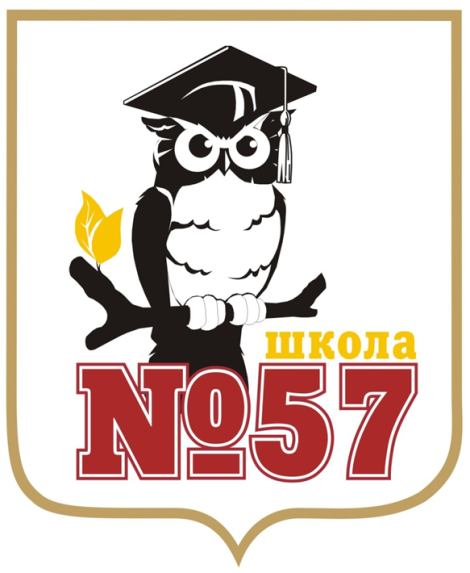 Основная образовательная программа муниципального автономного общеобразовательного учреждения «Средняя общеобразовательная школа № 57 г. Улан-Удэ» для основного общего образования Улан-Удэ ОГЛАВЛЕНИЕЦелевой раздел	31.1Пояснительная записка	31.2 Планируемые результаты освоения обучающимися основной образоватлеьной программы основного общего образования	51.3 Система оценки достижения планируемых результатов освоения основной образовательной программы	25Содержательный раздел	302.1 Программа развития универсальных учебных действий	302.2 Программы отдельных учебных предметов, курсов	472.3 Проектно-исследовательская деятельность обучающихся	602.4Проект «Формирование ИКТ – компетентности обучающихся»	632.5 Программа воспитания и социализации обучающихся на ступени основного общего образования в соответствии с требованиями ФГОС ООО	682.6 Программа духовно-нравственного развития, воспитания обучающихся	712.7 Программа Социализации  обучающихся	972.8 Программа профессиональной ориентации обучающихся	1032.9 Программа формирования экологической культуры,   здорового и безопасного образа жизни	107Организационный раздел	1203.1 Учебный план основной образовательной программы основного общего образования	120Целевой разделПояснительная записка Основная образовательная программа основного общего образования  МАОУ «СОШ № 57 г. Улан-Удэ»  на 2014-2017 учебный год  разработана    на основании ФЗ № 273 от 29.12.2012г. «Об образовании в Российской Федерации»,  приказа Министерства образования и науки Российской Федерации «Об утверждении федерального государственного образовательного стандарта основного общего образования» от 17 декабря 2010 года № 1897, концепции духовно – нравственного развития и воспитания личности гражданина России, примерной основной образовательной программы  основного общего образования и Устава. В связи с введением  ФГОС ООО школа начинает реализовывать основную образовательную программу основного общего образования (далее –  ООП ООО), содержащую, в соответствии с требованиями Стандарта, три раздела: целевой, содержательный и организационный. Целевой раздел определяет общее назначение, цели, задачи и планируемые результаты реализации ООП ООО, конкретизированные в соответствии с требованиями Стандарта, а также способы определения достижения этих целей и результатов. Содержательный раздел определяет общее содержание основного общего образования и включает образовательные программы, ориентированные на достижение личностных, предметных и метапредметных результатов, в том числе:программу развития универсальных учебных действий, включающую формирование компетенций обучающихся в области использования информационно-коммуникационных технологий, учебно-исследовательской и проектной деятельности;программы отдельных учебных предметов, курсов;программу духовно-нравственного развития, воспитания и социализации обучающихся.        Организационный раздел устанавливает общие рамки организации образовательного процесса, а также механизм реализации компонентов основной образовательной программы, и включает в себя:учебный план основного общего образования в единстве урочной, внеурочной и внешкольной деятельности;систему условий реализации основной образовательной программы в соответствии с требованиями Стандарта.По мере введения ФГОС в последующие годы   данная программа будет корректироваться и дополняться.         Назначение ПрограммыОсновная образовательная программа основного общего образования МАОУ «СОШ № 57 г. Улан-Удэ» нацелена на обеспечение выполнения требований ФГОС ООО, определяет содержание и организацию образовательного процесса на ступени основного общего образования и направлена на формирование общей культуры обучающихся, их духовно-нравственное, социальное, личностное и интеллектуальное развитие, самосовершенствование, обеспечивающие социальную успешность, развитие творческих способностей, сохранение и укрепление здоровья.         Цели образовательной программы: обеспечение планируемых результатов по достижению выпускником целевых установок, знаний, умений, навыков, компетенций и компетентностей, определяемых личностными, семейными,  общественными, государственными потребностями и возможностями обучающегося среднего школьного возраста, индивидуальными особенностями его развития и состояния здоровья; создание благоприятных условий для становления и развития личности в её индивидуальности, самобытности, уникальности, неповторимости путем эффективного использования ресурсов образовательного учреждения и общества. Для достижения цели необходимо решение следующих задач:обеспечить соответствие основной образовательной программы требованиям Стандарта;обеспечить достижение планируемых результатов освоения основной образовательной программы основного общего образования всеми обучающимися;обеспечить индивидуализированное психолого-педагогическое сопровождение каждого обучающегося, формирование образовательного базиса, основанного не только на знаниях, но и на соответствующем культурном уровне развития личности, создание необходимых условий для ее самореализации;обеспечить эффективное сочетание урочных и внеурочных форм организации образовательного процесса, взаимодействие всех его участников, единства учебной и внеурочной деятельность; создать условия для поддержки и развития интеллектуальных и творческих способностей обучающихся, развития духовно-нравственных качеств лицеистов.В основе реализации данной программы лежит системно-деятельностный подход, который предполагает:воспитание и развитие качеств личности, отвечающих требованиям информационного общества, инновационной экономики, задачам построения российского гражданского общества на основе принципов толерантности, диалога культур и уважения его многонационального, поликультурного и поликонфессионального состава;формирование соответствующей целям общего образования социальной среды развития обучающихся в системе образования, переход к стратегии социального проектирования и конструирования на основе разработки содержания и технологий образования, определяющих пути и способы достижения желаемого уровня (результата) личностного и познавательного развития обучающихся;ориентацию на достижение цели и основного результата образования — развитие на основе освоения универсальных учебных действий, познания и освоения мира личности обучающегося, его активной учебно-познавательной деятельности, формирование его готовности к саморазвитию и непрерывному образованию;признание решающей роли содержания образования, способов организации образовательной деятельности и учебного сотрудничества в достижении целей личностного и социального развития обучающихся;учёт индивидуальных возрастных, психологических и физиологических особенностей обучающихся, роли, значения видов деятельности и форм общения при построении образовательного процесса и определении образовательно-воспитательных целей и путей их достижения.Образовательная программа формируется с учётом психолого-педагогических особенностей развития детей 11—15 лет, связанных:с переходом от учебных действий, характерных для начальной школы и осуществляемых только совместно с классом как учебной общностью и под руководством учителя, от способности только осуществлять принятие заданной педагогом и осмысленной цели к овладению этой учебной деятельностью на ступени основной школы в единстве мотивационно-смыслового и операционно-технического компонентов, становление которой осуществляется в форме учебного исследования, к новой внутренней позиции обучающегося — направленности на самостоятельный познавательный поиск, постановку учебных целей, освоение и самостоятельное осуществление контрольных и оценочных действий, инициативу в организации учебного сотрудничества;с осуществлением на каждом возрастном уровне (11—13 и 13—15 лет),  благодаря развитию рефлексии общих способов действий и возможностей их переноса в различные учебно-предметные области, качественного преобразования учебных действий моделирования, контроля и оценки и перехода от самостоятельной постановки обучающимися новых учебных задач к развитию способности проектирования собственной учебной деятельности и построению жизненных планов во временнóй перспективе;с формированием у обучающегося научного типа мышления, который ориентирует его на общекультурные образцы, нормы, эталоны и закономерности взаимодействия с окружающим миром;с овладением коммуникативными средствами и способами организации кооперации и сотрудничества; развитием учебного сотрудничества, реализуемого в отношениях обучающихся с учителем и сверстниками;с изменением формы организации учебной деятельности и учебного сотрудничества от классно-урочной к лабораторно-семинарской и лекционно-лабораторной исследовательской.Учёт особенностей подросткового возраста, успешность и своевременность формирования новообразований познавательной сферы, качеств и свойств личности связывается с активной позицией учителя, а также с адекватностью построения образовательного процесса и выбора условий и методик обучения.Данная программа направлена на удовлетворение потребностей: • учащихся — в программах обучения, направленных на развитие познавательных и творческих возможностей личности;• родителей – в воспитании личности, умеющей  самостоятельно ставить и достигать серьёзных целей, умело реагировать на разные жизненные ситуации;• государства — в реализации программ развития личности, направленных  на «раскрытие способностей каждого ученика, воспитание порядочного и патриотичного человека, личности, готовой к жизни в высокотехнологичном, конкурентном мире» («Наша новая школа»); Планируемые результаты освоения учащимися основной образовательной программы основного общего образованияПланируемые результаты освоения основной образовательной программы основного общего образования (далее – планируемые результаты) представляют собой систему ведущих целевых установок и ожидаемых результатов освоения всех компонентов, составляющих содержательную основу образовательной программы, и описывающие основной, сущностный вклад каждой изучаемой программы в развитие личности учащихся, в развитие их способностей (приводятся в пояснительных записках к планируемым результатам по каждой учебной или междисциплинарной программе).   В соответствии с ФГОС ООО основным объектом оценки результатов образования, ее содержательной и критериальной базой выступают требования Стандарта, которые конкретизируются в планируемых результатах освоения обучающимися образовательной программы. Итоговая оценка результатов освоения образовательной программы определяется по результатам промежуточной и итоговой аттестации обучающихся. Результаты промежуточной аттестации представляют собой результаты внутришкольного мониторинга индивидуальных образовательных достижений обучающихся, отражают динамику формирования их способности к решению учебно-практических и учебно-познавательных задач и навыков проектной деятельности. Промежуточная аттестация осуществляется в ходе совместной оценочной деятельности педагогов и обучающихся. Результаты итоговой аттестации выпускников второй ступени обучения характеризуют уровень достижения предметных и метапредметных результатов освоения образовательной программы основного общего образования, необходимых для продолжения образования. В соответствии с требованиями Стандарта предоставление и использование персонифицированной информации возможно только в рамках процедур итоговой оценки обучающихся. Стандарт устанавливает требования к результатам обучающихся, освоивших основную образовательную программу основного общего образования: личностным, включающим готовность и способность обучающихся к саморазвитию, сформированность мотивации к обучению, познанию, выбору индивидуальной образовательной траектории, ценностно-смысловые установки обучающихся, отражающие их личностные позиции, социальные компетенции, сформированность основ гражданской идентичности; метапредметным, включающим освоенные обучающимися универсальные учебные действия (познавательные, регулятивные и коммуникативные), обеспечивающие овладение ключевыми компетенциями, составляющими основу умения учиться, и межпредметные понятия; предметным, включающим освоенный обучающимися в ходе изучения учебного предмета опыт специфической для данной предметной области деятельности по получению нового знания, его преобразованию и применению, а также систему основополагающих элементов научного знания, лежащую в основе современной научной картины мира.• личностные формируются через универсальные учебные действия;• метапредметные – через внеурочную деятельность;• предметные – через урочную деятельность.Личностные результаты освоения основной образовательной программы основного общего образования должны отражать:      1) воспитание российской гражданской идентичности, патриотизма, любви и уважения к Отечеству, чувства гордости за свою Родину, прошлое и настоящее многонационального народа России; осознание своей этнической принадлежности, знание языка, культуры своего народа, своего края, общемирового культурного наследия; усвоение традиционных ценностей многонационального российского общества; воспитание чувства долга перед Родиной;      2) формирование ответственного отношения к учению, готовности и способности обучающихся к саморазвитию и самообразованию на основе мотивации к обучению и познанию, выбору профильного образования на базе ориентировки в мире профессий и профессиональных предпочтений, осознанному построению индивидуальной образовательной траектории с учетом устойчивых познавательных интересов;      3) формирование целостного мировоззрения, соответствующего современному уровню развития науки и общественной практики, учитывающего социальное, культурное, языковое, духовное многообразие современного мира;      4) формирование толерантности как нормы осознанного и доброжелательного отношения к другому человеку, его мнению, мировоззрению, культуре, языку, вере, гражданской позиции; к истории, культуре, религии, традициям, языкам, ценностям народов России и мира;      5) освоение социальных норм, правил поведения, ролей и форм социальной жизни в группах и сообществах, включая взрослые и социальные сообщества, заданных институтами социализации соответственно возрастному статусу обучающихся; формирование основ социально-критического мышления; участие в школьном самоуправлении и в общественной жизни в пределах возрастных компетенций с учетом региональных, этнокультурных, социальных и экономических особенностей;      6) развитие морального сознания и компетентности в решении моральных проблем на основе личностного выбора, формирование нравственных чувств и нравственного поведения, осознанного и ответственного отношения к собственным поступкам;      7) формирование коммуникативной компетентности в общении и сотрудничестве со сверстниками, старшими и младшими в образовательной, общественно полезной, учебно-исследовательской, творческой и других видах деятельности;      8) формирование ценности здорового и безопасного образа жизни; усвоение правил индивидуального и коллективного безопасного поведения в чрезвычайных ситуациях, угрожающих жизни и здоровью людей;      9) формирование основ экологического сознания на основе признания ценности жизни во всех ее проявлениях и необходимости ответственного, бережного отношения к окружающей среде;     10) осознание важности семьи в жизни человека и общества, принятие ценности семейной жизни, уважительное и заботливое отношение к членам своей семьи;     11) развитие эстетического сознания через освоение художественного наследия народов России и мира, творческой деятельности эстетического характера. Метапредметные результаты освоения основной образовательной программы основного общего образования должны отражать:      1) сформированность целеполагания в учебной деятельности как умение самостоятельно ставить новые учебные и познавательные цели и задачи, преобразовывать практическую задачу в теоретическую, устанавливать целевые приоритеты;     2) умение планировать пути достижения целей на основе самостоятельного анализа условий и средств их достижения, выделять альтернативные способы достижения цели и выбирать наиболее эффективный способ, осуществлять познавательную рефлексию в отношении действий по решению учебных и познавательных задач;     3) умение осуществлять констатирующий и предвосхищающий контроль по результату и по способу действия на уровне произвольного внимания, вносить необходимые коррективы в исполнение и способ действия как в конце действия, так и по ходу его реализации;     4) формирование осознанной адекватной и критичной оценки в учебной деятельности, умения самостоятельно и аргументированно оценивать свои действия и действия одноклассников, содержательно обосновывая правильность или ошибочность результата и способа действия, адекватно оценивать объективную трудность как меру фактического или предполагаемого расхода ресурсов на решение задачи, адекватно оценивать свои возможности достижения цели определенной сложности в различных сферах самостоятельной деятельности;     5) овладение основами волевой саморегуляции в учебной и познавательной деятельности в форме осознанного управления своим поведением и деятельностью, готовность и способность противостоять внешним помехам деятельности;     6) осознанное владение логическими действиями определения и ограничения понятий, установления причинно-следственных и родовидовых связей и обобщения на различном предметном материале; сравнения, сериации и классификации на основе самостоятельного выбора оснований и критериев; умение строить классификацию, строить логическое рассуждение, включая установление причинно-следственных связей, делать умозаключения (индуктивное, дедуктивное и по аналогии) и выводы на основе аргументации; умение работать с метафорами;     7) умение создавать, применять и преобразовывать знаково-символические средства, модели и схемы для решения учебных и познавательных задач;     8) овладение системой операций, обеспечивающих понимание текста, включая умение структурировать тексты, выделять главное и второстепенное, основную идею текста, выстраивать последовательность описываемых событий; овладение основами ознакомительного, изучающего, усваивающего и поискового чтения, рефлексивного чтения;     9) умение организовывать и планировать учебное сотрудничество и совместную деятельность с учителем и сверстниками, определять общие цели и распределение функций и ролей участников, способы взаимодействия, планировать общие способы работы;     10) умение работать в группе — владение навыками самопрезентации, умение эффективно сотрудничать и взаимодействовать на основе координации различных позиций при выработке общего решения в совместной деятельности; умение слушать партнера, формулировать и аргументировать свое мнение, корректно отстаивать свою позицию и координировать ее с партнерами, в том числе в ситуации столкновения интересов; умение продуктивно разрешать конфликты на основе учета интересов и позиций всех его участников, поиска и оценки альтернативных способов разрешения конфликтов;     11) формирование внутреннего умственного плана действий на основе умения отображать в речи содержание совершаемых действий в форме громкой социализированной речи и внутренней речи;     12) умение адекватно использовать речевые средства для решения различных коммуникативных задач и для отображения своих чувств, мыслей, мотивов и потребностей; владение устной и письменной речью; умение строить монологическое контекстное высказывание, использовать речь для планирования и регуляции своей деятельности; овладение основами коммуникативной рефлексии;     13) формирование и развитие учебной и информационно-коммуникационной технологий (далее — ИКТ-компетентности) как инструментальной основы развития регулятивных, коммуникативных и познавательных универсальных учебных действий, включая совершенствование навыков решения социально и личностно значимых проблем, способности к сотрудничеству и саморегуляции; формирование умений рационально использовать широко распространенные инструменты и технические средства информационных технологий;    14) развитие навыков создания и поддержки индивидуальной информационной среды, обеспечения защиты значимой информации и личной информационной безопасности, в том числе с помощью типовых программных средств.Предметные результаты освоения основной образовательной программы основного общего образования с учетом общих требований стандарта и специфики изучаемых предметов, входящих в состав предметных областей, должны обеспечивать успешное обучение на следующей ступени общего образования.  Обязательные предметные области и основные задачи реализации содержания предметных областей приведены в таблице:  В результате изучения русского языка ученик должензнать/понимать• роль русского языка как национального языка русского народа, государственного языка Российской Федерации и средства межнационального общения;• смысл понятий: речь устная и письменная; монолог, диалог; сфера и ситуация речевого общения;• основные признаки разговорной речи, научного, публицистического, официально - делового стилей, языка художественной литературы;• особенности основных жанров научного, публицистического, официально-делового стилей и разговорной речи;• признаки текста и его функционально-смысловых типов (повествования, описания, рассуждения);• основные единицы языка, их признаки;• основные нормы русского литературного языка (орфоэпические, лексические, грамматические, орфографические, пунктуационные); нормы речевого этикета;уметь• различать разговорную речь, научный, публицистический, официально-деловой стили, язык художественной литературы;• определять тему, основную мысль текста, функционально-смысловой тип и стиль речи; анализировать структуру и языковые особенности текста;• опознавать языковые единицы, проводить различные виды их анализа;• объяснять с помощью словаря значение слов с национально-культурным компонентом;аудирование и чтение• адекватно понимать информацию устного и письменного сообщения (цель, тему текста, основную, дополнительную, явную и скрытую информацию);• читать тексты разных стилей и жанров; владеть разными видами чтения (изучающее, ознакомительное, просмотровое);• извлекать информацию из различных источников, включая средства массовой информации; свободно пользоваться лингвистическими словарями, справочной литературой;говорение и письмо• воспроизводить текст с заданной степенью свернутости (план, пересказ, изложение, конспект);• создавать тексты различных стилей и жанров (отзыв, аннотация, реферат, выступление, письмо, расписка, заявление);• осуществлять выбор и организацию языковых средств в соответствии с темой, целями, сферой и ситуацией общения;• владеть различными видами монолога (повествование, описание, рассуждение) и диалога (побуждение к действию, обмен мнениями, установление и регулирование межличностных отношений);• свободно, правильно излагать свои мысли в устной и письменной форме, соблюдать нормы построения текста (логичность, последовательность, связность, соответствие теме и др.); адекватно выражать свое отношение к фактам и явлениям окружающей действительности, к прочитанному, услышанному, увиденному;• соблюдать в практике речевого общения основные произносительные, лексические, грамматические нормы современного русского литературного языка;• соблюдать в практике письма основные правила орфографии и пунктуации;• соблюдать нормы русского речевого этикета; уместно использовать паралингвистические (внеязыковые) средства общения;• осуществлять речевой самоконтроль; оценивать свою речь с точки зрения её правильности, находить грамматические и речевые ошибки, недочеты, исправлять их; совершенствовать и редактировать собственные тексты;использовать приобретенные знания и умения в практической деятельности и повседневной жизни для:• осознания роли родного языка в развитии интеллектуальных и творческих способностей личности; значения родного языка в жизни человека и общества;• развития речевой культуры, бережного и сознательного отношения к родному языку, сохранения чистоты русского языка как явления культуры;• удовлетворения коммуникативных потребностей в учебных, бытовых, социально-культурных ситуациях общения;• увеличения словарного запаса; расширения круга используемых грамматических средств; развития способности к самооценке на основе наблюдения за собственной речью;• использования родного языка как средства получения знаний по другим учебным предметам и продолжения образованияВ результате изучения литературы ученик должензнать/понимать• образную природу словесного искусства;• содержание изученных литературных произведений;• основные факты жизни и творческого пути А.С.Грибоедова, А.С.Пушкина, М.Ю.Лермонтова, Н.В.Гоголя и др;• изученные теоретико-литературные понятия;уметь• воспринимать и анализировать художественный текст;• выделять смысловые части художественного текста, составлять тезисы и план прочитанного;• определять род и жанр литературного произведения;• выделять и формулировать тему, идею, проблематику изученного произведения; давать характеристику героев,• характеризовать особенности сюжета, композиции, роль изобразительно-выразительныхсредств;• сопоставлять эпизоды литературных произведений и сравнивать их героев;• выявлять авторскую позицию;• выражать свое отношение к прочитанному;• выразительно читать произведения (или фрагменты), в том числе выученные наизусть, соблюдая нормы литературного произношения;• владеть различными видами пересказа;• строить устные и письменные высказывания в связи с изученным произведением;• участвовать в диалоге по прочитанным произведениям, понимать чужую точку зрения и аргументировано отстаивать свою;• писать отзывы о самостоятельно прочитанных произведениях, сочинения.использовать приобретенные знания и умения в практической деятельности и повседневной жизни для:• создания связного текста (устного и письменного) на необходимую тему с учетом норм русского литературного языка;• определения своего круга чтения и оценки литературных произведений;• поиска нужной информации о литературе, о конкретном произведении и его авторе (справочная литература, периодика, телевидение, ресурсы Интернета).В результате изучения английского языка ученик долженЗнать/понимать:• основные значения изученных лексических единиц (слов, словосочетаний); основные способы словообразования (аффиксация, словосложение, конверсия);• особенности структуры простых и сложных предложений изучаемогоиностранного языка; интонацию различных коммуникативных типов предложений;• признаки изученных грамматических явлений (видо-временных форм глаголов, модальных глаголов и их эквивалентов, артиклей, существительных, степеней сравнения прилагательных и наречий, местоимений, числительных, предлогов);• основные нормы речевого этикета (реплики-клише, наиболее распространенная оценочная лексика), принятые в стране изучаемого языка;• роль владения иностранными языками в современном мире, особенности образа жизни, быта, культуры стран изучаемого языка (всемирно известные достопримечательности, выдающиеся люди и их вклад в мировую культуру), сходство и различия в традициях своей страны и стран изучаемого языка;Уметь:говорение• начинать, вести/поддерживать и заканчивать беседу в стандартных ситуациях общения, соблюдая нормы речевого этикета, при необходимости переспрашивая, уточняя;• расспрашивать собеседника и отвечать на его вопросы, высказывая свое мнение, просьбу, отвечать на предложение собеседника согласием/отказом, опираясь на изученную тематику и усвоенный лексико-грамматический материал;• рассказывать о себе, своей семье, друзьях, своих интересах и планах на будущее, сообщать краткие сведения о своем городе/селе, о своей стране и стране изучаемого языка;• делать краткие сообщения, описывать события/явления (в рамках пройденных тем), передавать основное содержание, основную мысль прочитанного или услышанного, выражать свое отношение к прочитанному/услышанному, давать краткую характеристику персонажей;• использовать перифраз, синонимичные средства в процессе устного общения;аудирование• понимать основное содержание кратких, несложных аутентичных прагматических текстов (прогноз погоды, программы теле/радио передач, объявления на вокзале/в аэропорту) и выделять для себя значимую информацию;• понимать основное содержание несложных аутентичных текстов, относящихся к разным коммуникативным типам речи (сообщение/рассказ), уметь определить тему текста, выделить главные факты в тексте, опуская второстепенные;• использовать переспрос, просьбу повторить;чтение• ориентироваться в иноязычном тексте: прогнозировать его содержание по заголовку;• читать аутентичные тексты разных жанров преимущественно с пониманием основного содержания (определять тему, выделять основную мысль, выделять главные факты, опуская второстепенные, устанавливать логическую последовательность основных фактов текста);• читать несложные аутентичные тексты разных жанров с полным и точным пониманием, используя различные приемы смысловой переработки текста (языковую догадку, анализ, выборочный перевод), оценивать полученную информацию, выражать свое мнение;• читать текст с выборочным пониманием нужной или интересующей информации;письменная речь• заполнять анкеты и формуляры;• писать поздравления, личные письма с опорой на образец: расспрашивать адресата о его жизни и делах, сообщать то же о себе, выражать благодарность, просьбу, употребляя формулы речевого этикета, принятые в странах изучаемого языка.Использовать приобретенные знания и умения в практической деятельности и повседневной жизни для:• социальной адаптации; достижения взаимопонимания в процессе устного и письменного общения с носителями иностранного языка, установления межличностных и межкультурных контактов в доступных пределах;• создания целостной картины полиязычного, поликультурного мира, осознания места и роли родного и изучаемого иностранного языка в этом мире;• приобщения к ценностям мировой культуры как через иноязычные источники информации, в том числе мультимедийные, так и через участие в школьных обменах, туристических поездках, молодежных форумах;• ознакомления представителей других стран с культурой своего народа; осознания себя гражданином своей страны и мира.В результате изучения истории ученик должензнать/понимать• основные этапы и ключевые события истории России и мира с древности до наших дней; выдающихся деятелей отечественной и всеобщей истории;• важнейшие достижения культуры и системы ценностей, сформировавшиеся в ходе исторического развития;• изученные виды исторических источников;уметь• соотносить даты событий отечественной и всеобщей истории с веком; определять последовательность и длительность важнейших событий отечественной и всеобщей истории;• использовать текст исторического источника при ответе на вопросы, решении различных учебных задач; сравнивать свидетельства разных источников;• показывать на исторической карте территории расселения народов, границы государств, города, места значительных исторических событий;• рассказывать о важнейших исторических событиях и их участниках, показывая знание необходимых фактов, дат, терминов; давать описание исторических событий и памятников культуры на основе текста и иллюстративного материала учебника, фрагментов исторических источников; использовать приобретенные знания при написании творческих работ (в том числе сочинений), отчетов об экскурсиях, рефератов;• соотносить общие исторические процессы и отдельные факты; выявлять существенные черты исторических процессов, явлений и событий; группировать исторические явления и события по заданному признаку; объяснять смысл изученных исторических понятий и терминов, выявлять общность и различия сравниваемых исторических событий и явлений; определять на основе учебного материала причины и следствия важнейших исторических событий;• объяснять свое отношение к наиболее значительным событиям и личностям истории России и всеобщей истории, достижениям отечественной и мировой культуры;использовать приобретенные знания и умения в практической деятельности и повседневной жизни для:• понимания исторических причин и исторического значения событий и явлений современной жизни;• высказывания собственных суждений об историческом наследии народов России и мира;• объяснения исторически сложившихся норм социального поведения;• использования знаний об историческом пути и традициях народов России и мира в общении с людьми другой культуры, национальной и религиозной принадлежности.В результате изучения обществознания (включая экономику и право) ученик долженЗнать/понимать• социальные свойства человека, его взаимодействие с другими людьми;• сущность общества как формы совместной деятельности людей;• характерные черты и признаки основных сфер жизни общества;• содержание и значение социальных норм, регулирующих общественные отношения.Уметь• описывать основные социальные объекты, выделяя их существенные признаки; человека как социально-деятельное существо; основные социальные роли;• сравнивать социальные объекты, суждения об обществе и человеке, выявлять их общиечерты и различия;• объяснять взаимосвязи изученных социальных объектов (включая взаимодействия человека и общества, общества и природы, сфер общественной жизни);• приводить примеры социальных объектов определенного типа, социальных отношений; ситуаций, регулируемых различными видами социальных норм; деятельности людей в различных сферах;• оценивать поведение людей с точки зрения социальных норм, экономической рациональности;• решать познавательные и практические задачи в рамках изученного материала, отражающие типичные ситуации в различных сферах деятельности человека• осуществлять поиск социальной информации по заданной теме из различных ее носителей (материалы СМИ, учебный текст и другие адаптированные источники); различать в социальной информации факты и мнения;• самостоятельно составлять простейшие виды правовых документов (записки, заявления, справки и т.п.).Использовать приобретенные знания и умения в практической деятельности и повседневной жизни для:• полноценного выполнения типичных для подростка социальных ролей;• общей ориентации в актуальных общественных событиях и процессах;• нравственной и правовой оценки конкретных поступков людей;• реализации и защиты прав человека и гражданина, осознанного выполнения гражданских обязанностей• первичного анализа и использования социальной информации;• сознательного неприятия антиобщественного поведения.В результате изучения математики ученик должензнать/понимать• существо понятия математического доказательства; приводить примеры доказательств;• существо понятия алгоритма; приводить примеры алгоритмов;• как используются математические формулы, уравнения и неравенства; примеры их применения для решения математических и практических задач;• как математически определенные функции могут описывать реальные зависимости; приводить примеры такого описания;• как потребности практики привели математическую науку к необходимости расширения понятия числа;• вероятностный характер многих закономерностей окружающего мира; примеры статистических закономерностей и выводов;• каким образом геометрия возникла из практических задач землемерия; примеры геометрических объектов и утверждений о них, важных для практики;• смысл идеализации, позволяющей решать задачи реальной действительности математическими методами, примеры ошибок, возникающих при идеализации.уметь• выполнять устно арифметические действия: сложение и вычитание двузначных чисел и десятичных дробей с двумя знаками, умножение однозначных чисел, арифметические операции с обыкновенными дробями с однозначным знаменателем и числителем;• переходить от одной формы записи чисел к другой, представлять десятичную дробь в виде обыкновенной и в простейших случаях обыкновенную в виде десятичной, проценты — в виде дроби и дробь – в виде процентов; записывать большие и малые числа с использованием целых степеней десятки;• выполнять арифметические действия с рациональными числами, сравнивать рациональные и действительные числа; находить в несложных случаях значения степеней с целыми показателями и корней; находить значения числовых выражений;• округлять целые числа и десятичные дроби, находить приближения чисел с недостатком и с избытком, выполнять оценку числовых выражений;• пользоваться основными единицами длины, массы, времени, скорости, площади, объема; выражать более крупные единицы через более мелкие и наоборот;• решать текстовые задачи, включая задачи, связанные с отношением и с пропорциональностью величин, дробями и процентами;использовать приобретенные знания и умения в практической деятельности и повседневной жизни для:• решения несложных практических расчетных задач, в том числе c использованием при необходимости справочных материалов, калькулятора, компьютера;• устной прикидки и оценки результата вычислений; проверки результата вычисления, с использованием различных приемов;• интерпретации результатов решения задач с учетом ограничений, связанных с реальными свойствами рассматриваемых процессов и явлений.Алгебрауметь• составлять буквенные выражения и формулы по условиям задач; осуществлять в выражениях и формулах числовые подстановки и выполнять соответствующие вычисления, осуществлять подстановку одного выражения в другое; выражать из формул одну переменную через остальные;• выполнять основные действия со степенями с целыми показателями, с многочленами и с алгебраическими дробями; выполнять разложение многочленов на множители; выполнятьтождественные преобразования рациональных выражений;• применять свойства арифметических квадратных корней для вычисления значений и преобразований числовых выражений, содержащих квадратные корни;• решать линейные, квадратные уравнения и рациональные уравнения, сводящиеся к ним, системы двух линейных уравнений и несложные нелинейные системы;• решать линейные и квадратные неравенства с одной переменной и их системы,• решать текстовые задачи алгебраическим методом, интерпретировать полученный результат, проводить отбор решений, исходя из формулировки задачи;• изображать числа точками на координатной прямой;• определять координаты точки плоскости, строить точки с заданными координатами; изображать множество решений линейного неравенства;• распознавать арифметические и геометрические прогрессии; решать задачи с применением формулы общего члена и суммы нескольких первых членов;• находить значения функции, заданной формулой, таблицей, графиком по ее аргументу; находить значение аргумента по значению функции, заданной графиком или таблицей;• определять свойства функции по ее графику; применять графические представления при решении уравнений, систем, неравенств;• описывать свойства изученных функций, строить их графики; Использовать приобретенные знания и умения в практической деятельности и повседневной жизни для:• выполнения расчетов по формулам, для составления формул, выражающих зависимости между реальными величинами; для нахождения нужной формулы в справочных материалах;• моделирования практических ситуаций и исследовании построенных моделей с использованием аппарата алгебры;• описания зависимостей между физическими величинами соответствующими формулами, при исследовании несложных практических ситуаций;• интерпретации графиков реальных зависимостей между величинами.Геометрияуметь• пользоваться геометрическим языком для описания предметов окружающего мира;• распознавать геометрические фигуры, различать их взаимное расположение;• изображать геометрические фигуры; выполнять чертежи по условию задач; осуществлять преобразования фигур;• распознавать на чертежах, моделях и в окружающей обстановке основные пространственные тела, изображать их;• в простейших случаях строить сечения и развертки пространственных тел;• проводить операции над векторами, вычислять длину и координаты вектора, угол между векторами;• вычислять значения геометрических величин (длин, углов, площадей, объемов); в том числе: для углов от 0 до 180° определять значения тригонометрических функций по заданным значениям углов; находить значения тригонометрических функций по значению одной из них, находить стороны, углы и площади треугольников, длины ломаных, дуг окружности, площадей основных геометрических фигур и фигур, составленных из них;• решать геометрические задачи, опираясь на изученные свойства фигур и отношений между ними, применяя дополнительные построения, алгебраический и тригонометрический аппарат, соображения симметрии;• проводить доказательные рассуждения при решении задач, используя известные теоремы, обнаруживая возможности для их использования;• решать простейшие планиметрические задачи в пространстве; Использовать приобретенные знания и умения в практической деятельности и повседневной жизни для:• описания реальных ситуаций на языке геометрии;• расчетов, включающих простейшие тригонометрические формулы;• решения геометрических задач с использованием тригонометрии• решения практических задач, связанных с нахождением геометрических величин (используя при необходимости справочники и технические средства);• построений геометрическими инструментами (линейка, угольник, циркуль, транспортир).Элементы логики, комбинаторики, статистики и теории вероятностейуметь• проводить несложные доказательства, получать простейшие следствия из известных или ранее полученных утверждений, оценивать логическую правильность рассуждений, использовать примеры для иллюстрации и контр-примеры для опровержения утверждений;• извлекать информацию, представленную в таблицах, на диаграммах, графиках; составлять таблицы, строить диаграммы и графики;• решать комбинаторные задачи путем систематического перебора возможных вариантов и с использованием правила умножения;• вычислять средние значения результатов измерений;• находить частоту события, используя собственные наблюдения и готовые статистические данные;• находить вероятности случайных событий в простейших случаях; Использовать приобретенные знания и умения в практической деятельности и повседневной жизни для:• выстраивания аргументации при доказательстве и в диалоге;• распознавания логически некорректных рассуждений;• записи математических утверждений, доказательств;• анализа реальных числовых данных, представленных в виде диаграмм, графиков, таблиц;• решения практических задач в повседневной и профессиональной деятельности с использованием действий с числами, процентов, длин, площадей, объемов, времени, скорости;• решения учебных и практических задач, требующих систематического перебора вариантов;• сравнения шансов наступления случайных событий, для оценки вероятности случайного события в практических ситуациях, сопоставления модели с реальной ситуацией;• понимания статистических утверждений.В результате изучения информатики и информационных технологий ученик должензнать/понимать• виды информационных процессов; примеры источников и приемников информации;• единицы измерения количества и скорости передачи информации; принцип дискретного (цифрового) представления информации;• основные свойства алгоритма, типы алгоритмических конструкций: следование, ветвление, цикл; понятие вспомогательного алгоритма;• программный принцип работы компьютера;• назначение и функции используемых информационных и коммуникационных технологий;уметь• выполнять базовые операции над объектами: цепочками символов, числами, списками, деревьями; проверять свойства этих объектов; выполнять и строить простые алгоритмы;• оперировать информационными объектами, используя графический интерфейс: открывать, именовать, сохранять объекты, архивировать и разархивировать информацию,пользоваться меню и окнами, справочной системой; предпринимать меры антивирусной безопасности;• оценивать числовые параметры информационных объектов и процессов: объем памяти,необходимый для хранения информации; скорость передачи информации;• создавать информационные объекты, в том числе:- структурировать текст, используя нумерацию страниц, списки, ссылки, оглавления; - проводить проверку правописания; использовать в тексте таблицы, изображения;- создавать и использовать различные формы представления информации: формулы,графики, диаграммы, таблицы (в том числе динамические, электронные, в частности  в практических задачах), переходить от одного представления данных к другому;- создавать рисунки, чертежи, графические представления реального объекта, в частности, в процессе проектирования с использованием основных операций графических редакторов, учебных систем автоматизированного проектирования; осуществлять простейшую обработку цифровых изображений;- создавать записи в базе данных;- создавать презентации на основе шаблонов;• искать информацию с применением правил поиска (построения запросов) в базах данных, компьютерных сетях, некомпьютерных источниках информации (справочниках и словарях, каталогах, библиотеках) при выполнении заданий и проектов по различным учебным дисциплинам;• пользоваться персональным компьютером и его периферийным оборудованием (принтером, сканером, модемом, мультимедийным проектором, цифровой камерой, цифровым датчиком); следовать требованиям техники безопасности, гигиены, эргономики и ресурсосбережения при работе со средствами информационных и коммуникационных технологий;использовать приобретенные знания и умения в практической деятельности и повседневной жизни для:• создания простейших моделей объектов и процессов в виде изображений и чертежей, динамических (электронных) таблиц, программ (в том числе – в форме блок-схем);• проведения компьютерных экспериментов с использованием готовых моделей объектов и процессов;• создания информационных объектов, в том числе для оформления результатов учебной работы;• организации индивидуального информационного пространства, создания личных коллекций информационных объектов;• передачи информации по телекоммуникационным каналам в учебной и личной переписке, использования информационных ресурсов общества с соблюдением соответствующих правовых и этических норм.В результате изучения биологии ученик должензнать/понимать• признаки биологических объектов: живых организмов; генов и хромосом; клеток и организмов растений, животных, грибов и бактерий; популяций; экосистем и агроэкосистем; биосферы; растений, животных и грибов своего региона;• сущность биологических процессов: обмен веществ и превращения энергии, питание, дыхание, выделение, транспорт веществ, рост, развитие, размножение, наследственность и изменчивость, регуляция жизнедеятельности организма, раздражимость, круговорот веществ и превращения энергии в экосистемах;• особенности организма человека, его строения, жизнедеятельности, высшей нервной деятельности и поведения;уметь• объяснять: роль биологии в формировании современной естественнонаучной картины мира, в практической деятельности людей и самого ученика; родство, общность происхождения и эволюцию растений и животных (на примере сопоставления отдельных групп); роль различных организмов в жизни человека и собственной деятельности; взаимосвязи организмов и окружающей среды; биологического разнообразия в сохранении биосферы; необходимость защиты окружающей среды; родство человека с млекопитающими животными, место и роль человека в природе; взаимосвязи человека и окружающей среды; зависимость собственного здоровья от состояния окружающей среды; причины наследственности и изменчивости, проявления наследственных заболеваний, иммунитета у человека; роль гормонов и витаминов в организме;• изучать биологические объекты и процессы: ставить биологические эксперименты, описывать и объяснять результаты опытов; наблюдать за ростом и развитием растений и животных, поведением животных, сезонными изменениями в природе; рассматривать на готовых микропрепаратах и описывать биологические объекты;• распознавать и описывать: на таблицах основные части и органоиды клетки, органы и системы органов человека; на живых объектах и таблицах органы цветкового растения, органы и системы органов животных, растения разных отделов, животных отдельных типов и классов; наиболее распространенные растения и животных своей местности, культурные растения и домашних животных, съедобные и ядовитые грибы, опасные для человека растения и животные;• выявлять изменчивость организмов, приспособления организмов к среде обитания, типы взаимодействия разных видов в экосистеме;• сравнивать биологические объекты (клетки, ткани, органы и системы органов, организмы, представителей отдельных систематических групп) и делать выводы на основе сравнения;• определять принадлежность биологических объектов к определенной систематической группе (классификация);• анализировать и оценивать воздействие факторов окружающей среды, факторов риска на здоровье, последствий деятельности человека в экосистемах, влияние собственных поступков на живые организмы и экосистемы;• проводить самостоятельный поиск биологической информации: находить в тексте учебника отличительные признаки основных систематических групп; в биологических словарях и справочниках значения биологических терминов; в различных источниках необходимую информацию о живых организмах (в том числе с использованием информационных технологий);использовать приобретенные знания и умения в практической деятельности и повседневной жизни для:• соблюдения мер профилактики заболеваний, вызываемых растениями, животными, бактериями, грибами и вирусами; травматизма, стрессов, ВИЧ-инфекции, вредных привычек (курение, алкоголизм, наркомания); нарушения осанки, зрения, слуха, инфекционных и простудных заболеваний;• оказания первой помощи при отравлении ядовитыми грибами, растениями, укусах животных; при простудных заболеваниях, ожогах, обморожениях, травмах, спасении утопающего;• рациональной организации труда и отдыха, соблюдения правил поведения в окружающей среде;• выращивания и размножения культурных растений и домашних животных, ухода за ними;• проведения наблюдений за состоянием собственного организма.В результате изучения географии ученик должензнать/понимать• основные географические понятия и термины; различия плана, глобуса и географических карт по содержанию, масштабу, способам картографического изображения; результаты выдающихся географических открытий и путешествий;• географические следствия движений Земли, географические явления и процессы в геосферах, взаимосвязи между ними, их изменение в результате деятельности человека; географическую зональность и поясность;• географические особенности природы материков и океанов, географию народов Земли;различия в хозяйственном освоении разных территорий и акваторий; связь между географическим положением, природными условиями, ресурсами и хозяйством отдельныхрегионов и стран;• специфику географического положения и административно-территориального устройства Российской Федерации; особенности ее природы, населения, основных отраслей хозяйства, природно-хозяйственных зон и районов;• природные и антропогенные причины возникновения геоэкологических проблем на локальном, региональном и глобальном уровнях; меры по сохранению природы и защителюдей от стихийных природных и техногенных явлений;уметь• выделять, описывать и объяснять существенные признаки географических объектов и явлений;• находить в разных источниках и анализировать информацию, необходимую для изучения географических объектов и явлений, разных территорий Земли, их обеспеченности природными и человеческими ресурсами, хозяйственного потенциала, экологических проблем;• приводить примеры: использования и охраны природных ресурсов, адаптации человека к условиям окружающей среды, ее влияния на формирование культуры народов; районовразной специализации, центров производства важнейших видов продукции, основных коммуникаций и их узлов, внутригосударственных и внешних экономических связей России, а также крупнейших регионов и стран мира;• составлять краткую географическую характеристику разных территорий на основе разнообразных источников географической информации и форм ее представления;• определять на местности, плане и карте расстояния, направления высоты точек; географические координаты и местоположение географических объектов;• применять приборы и инструменты для определения количественных и качественныххарактеристик компонентов природы; представлять результаты измерений в разной форме; выявлять на этой основе эмпирические зависимости;использовать приобретенные знания и умения в практической деятельности и по-вседневной жизни для:• ориентирования на местности и проведения съемок ее участков; определения поясного времени; чтения карт различного содержания;• учета фенологических изменений в природе своей местности; проведения наблюдений за  отдельными географическими объектами, процессами и явлениями, их изменениями в результате природных и антропогенных воздействий; оценки их последствий;• наблюдения за погодой, состоянием воздуха, воды и почвы в своей местности; определения комфортных и дискомфортных параметров природных компонентов своей местности с помощью приборов и инструментов;• решения практических задач по определению качества окружающей среды своей местности, ее использованию, сохранению и улучшению; принятия необходимых мер в случае природных стихийных бедствий и техногенных катастроф;• проведения самостоятельного поиска географической информации на местности из разных источников: картографических, статистических, геоинформационных.В результате изучения физики ученик должензнать/понимать• смысл понятий: физическое явление, физический закон, вещество, взаимодействие, электрическое поле, магнитное поле, волна, атом, атомное ядро, ионизирующие излучения;• смысл физических величин: путь, скорость, ускорение, масса, плотность, сила,давление, импульс, работа, мощность, кинетическая энергия, потенциальная энергия, коэффициент полезного действия, внутренняя энергия, температура, количество теплоты, удельная теплоемкость, влажность воздуха, электрический заряд, сила электрического тока, электрическое напряжение, электрическое сопротивление, работа и мощность электрического тока, фокусное расстояние линзы;• смысл физических законов: Паскаля, Архимеда, Ньютона, всемирного тяготения,сохранения импульса и механической энергии, сохранения энергии в тепловыхпроцессах, сохранения электрического заряда, Ома для участка электрической цепи, Джоуля-Ленца, прямолинейного распространения света, отражения света;уметь• описывать и объяснять физические явления: равномерное прямолинейное движение, равноускоренное прямолинейное движение, передачу давления жидкостями и газами, плавание тел, механические колебания и волны, диффузию, теплопроводность, конвекцию, излучение, испарение, конденсацию, кипение, плавление, кристаллизацию, электризацию тел, взаимодействие электрических зарядов, взаимодействие магнитов, действие магнитного поля на проводник с током, тепловое действие тока, электромагнитную индукцию, отражение, преломление и дисперсию света;• использовать физические приборы и измерительные инструменты для измерения физических величин: расстояния, промежутка времени, массы, силы, давления, температуры, влажности воздуха, силы тока, напряжения, электрическогосопротивления, работы и мощности электрического тока;• представлять результаты измерений с помощью таблиц, графиков и выявлять на этой основе эмпирические зависимости: пути от времени, силы упругости от удлинения пружины, силы трения от силы нормального давления, периода колебаний маятника от длины нити, периода колебаний груза на пружине от массы груза и от жесткости пружины, температуры остывающего тела от времени, силы тока от напряжения на участке цепи, угла отражения от угла падения света, угла преломления от угла падения света;• выражать результаты измерений и расчетов в единицах Международнойсистемы;• приводить примеры практического использования физических знаний о механических, тепловых, электромагнитных и квантовых явлениях;• решать задачи на применение изученных физических законов;• осуществлять самостоятельный поиск информации естественнонаучного содержания с использованием различных источников (учебных текстов, справочныхи научно-популярных изданий, компьютерных баз данных, ресурсов Интернета),ее обработку и представление в разных формах (словесно, с помощью графиков,математических символов, рисунков и структурных схем);использовать приобретенные знания и умения в практической деятельностии повседневной жизни для:• обеспечения безопасности в процессе использования транспортных средств, электробытовых приборов, электронной техники;• контроля за исправностью электропроводки, водопровода, сантехники и газовыхприборов в квартире;• рационального применения простых механизмов;• оценки безопасности радиационного фона.В результате изучения химии ученик должензнать / понимать• химическую символику: знаки химических элементов, формулы химических веществи уравнения химических реакций;• важнейшие химические понятия: химический элемент, атом, молекула, относительные атомная и молекулярная массы, ион, химическая связь, вещество, классификациявеществ, моль, молярная масса, молярный объем, химическая реакция, классификация реакций, электролит и неэлектролит, электролитическая диссоциация, окислитель и восстановитель, окисление и восстановление;• основные законы химии: сохранения массы веществ, постоянства состава, периодический закон;уметь• называть: химические элементы, соединения изученных классов;• объяснять: физический смысл атомного (порядкового) номера химического элемента, номеров группы и периода, к которым элемент принадлежит в периодической системеД.И. Менделеева; закономерности изменения свойств элементов в пределах малых периодов и главных подгрупп; сущность реакций ионного обмена;• характеризовать: химические элементы (от водорода до кальция) на основе их положения в периодической системе Д.И.Менделеева и особенностей строения их атомов;связь между составом, строением и свойствами веществ; химические свойства основныхклассов неорганических веществ;• определять: состав веществ по их формулам, принадлежность веществ к определенному классу соединений, типы химических реакций, валентность и степень окисления элемента в соединениях, тип химической связи в соединениях, возможность протекания реакций ионного обмена;• составлять: формулы неорганических соединений изученных классов; схемы строения атомов первых 20 элементов периодической системы Д.И.Менделеева; уравнения химических реакций;• обращаться с химической посудой и лабораторным оборудованием;• распознавать опытным путем: кислород, водород, углекислый газ, аммиак; растворы кислот и щелочей, хлорид-, сульфат-, карбонат- ионы;• вычислять: массовую долю химического элемента по формуле соединения; массовую долю вещества в растворе; количество вещества, объем или массу по количеству вещества, объему или массе реагентов или продуктов реакции;использовать приобретенные знания и умения в практической деятельности и повседневной жизни для:• безопасного обращения с веществами и материалами;• экологически грамотного поведения в окружающей среде;• оценки влияния химического загрязнения окружающей среды на организм человека;• критической оценки информации о веществах, используемых в быту;• приготовления растворов заданной концентрации.В результате изучения изобразительного искусства ученик должензнать/понимать• основные виды и жанры изобразительных (пластических) искусств;• основы изобразительной грамоты (цвет, тон, колорит, пропорции, светотень, перспектива, пространство, объем, ритм, композиция);• выдающихся представителей русского и зарубежного искусства и их основные произведения;• наиболее крупные художественные музеи России и мира;• значение изобразительного искусства в художественной культуре;уметь• применять художественные материалы (гуашь, акварель, тушь, природные и подручные материалы) и выразительные средства изобразительных (пластических) искусств в творческой деятельности;• анализировать содержание, образный язык произведений разных видов и жанров изобразительного искусства и определять средства художественной выразительности (линия, цвет, тон, объем, светотень, перспектива, композиция);• ориентироваться в основных явлениях русского и мирового искусства, узнавать изученные произведения;использовать приобретенные знания и умения в практической деятельности иповседневной жизни для:• восприятия и оценки произведений искусства;• самостоятельной творческой деятельности в рисунке и живописи (с натуры, по памяти, воображению), в иллюстрациях к произведениям литературы и музыки, декоративных и художественно - конструктивных работах (дизайн предмета, костюма, интерьера).В результате изучения музыки ученик должен:знать/понимать• специфику музыки как вида искусства;• значение музыки в художественной культуре и ее роль в синтетических видах творчества;• возможности музыкального искусства в отражении вечных проблем жизни;• основные жанры народной и профессиональной музыки;• богатство музыкальных образов и способов их развития;• основные формы музыки;• характерные черты и образцы творчества крупнейших русских и зарубежных композиторов;• виды оркестров, названия наиболее известных инструментов;• имена выдающихся композиторов и музыкантов-исполнителей;уметь• эмоционально-образно воспринимать и характеризовать музыкальные произведения;• узнавать на слух изученные произведения русской и зарубежной классики, образцы народного музыкального творчества, произведения современных композиторов;• выразительно исполнять соло (с сопровождением и без сопровождения) несколько народных песен, песен композиторов-классиков и современных композиторов (по выбору учащихся);• исполнять свою партию в хоре в простейших двухголосных произведениях;• выявлять общее и особенное при сравнении музыкальных произведений на основе полученных знаний об интонационной природе музыки, музыкальных жанрах, стилевых направлениях, образной сфере музыки и музыкальной драматургии;• распознавать на слух и воспроизводить знакомые мелодии изученных произведений инструментальных и вокальных жанров;• выявлять особенности интерпретации одной и той же художественной идеи, сюжета в творчестве различных композиторов;• различать звучание отдельных музыкальных инструментов, виды хора и оркестра;• устанавливать взаимосвязи между разными видами искусства на уровне общности идей, тем, художественных образов;использовать приобретенные знания и умения в практической деятельности и повседневной жизни для:• певческого и инструментального музицирования дома, в кругу друзей и сверстников, на внеклассных и внешкольных музыкальных занятиях, школьных праздниках;• размышления о музыке и ее анализа, выражения собственной позиции относительно прослушанной музыки;• музыкального самообразования: знакомства с литературой о музыке, слушания музыки в свободное от уроков время (посещение концертов, музыкальных спектаклей, прослушивание музыкальных радио и телепередач и др.); выражения своих личных музыкальных впечатлений в форме устных выступлений и высказываний на музыкальных занятиях, эссе, рецензий..• определения своего отношения к музыкальным явлениям действительности.В результате изучения технологии ученик в зависимости от изучаемого раздела должен:Создание изделий из текстильных и поделочных материаловЗнать/понимать• назначение различных швейных изделий; основные стили в одежде и современные направления моды; виды традиционных народных промыслов.Уметь• выбирать вид ткани для определенных типов швейных изделий; снимать мерки с фигуры человека; строить чертежи простых поясных и плечевых швейных изделий; выбирать модель с учетом особенностей фигуры; выполнять не менее трех видов художественного оформления швейных изделий; проводить примерку изделия; выполнять не менее трех видов рукоделия с текстильными и поделочными материалами.Использовать приобретенные знания и умения в практической деятельности и повседневной жизни для:• изготовления изделий из текстильных и поделочных материалов с использованием швейных машин, оборудования и приспособлений, приборов влажно-тепловой и художественной обработки изделий и полуфабрикатов; выполнения различных видов художественного оформления изделий.КулинарияЗнать/пониматьвлияние способов обработки на пищевую ценность продуктов; санитарно-гигиенические требования к помещению кухни и столовой, к обработке пищевых продуктов; виды оборудования современной кухни; виды экологического загрязнения пищевых продуктов, влияющие на здоровье человека.Уметьвыбирать пищевые продукты для удовлетворения потребностей организма в белках, углеводах, жирах, витаминах; определять доброкачественность пищевых продуктов по внешним признакам; составлять меню завтрака, обеда, ужина; выполнять механическую и тепловую обработку пищевых продуктов; соблюдать правила хранения пищевых продуктов, полуфабрикатов и готовых блюд; заготавливать на зиму овощи и фрукты; оказывать первую помощь при пищевых отравлениях и ожогах.Использовать приобретенные знания и умения в практической деятельности и повседневной жизни для:приготовления и повышения качества, сокращения временных и энергетических затрат при обработке пищевых продуктов; консервирования и заготовки пищевых продуктов в домашних условиях; соблюдения правил этикета за столом; приготовления блюд по готовым рецептам, включая блюда национальной кухни; выпечки хлебобулочных и кондитерских изделий; сервировки стола и оформления приготовленных блюд.Электротехнические работыЗнать/пониматьназначение и виды устройств защиты бытовых электроустановок от перегрузки; правила безопасной эксплуатации бытовой техники; пути экономии электрической энергии в быту.Уметьобъяснять работу простых электрических устройств по их принципиальным или функциональным схемам; рассчитывать стоимость потребляемой электрической энергии; включать в электрическую цепь маломощный двигатель с напряжением до 42 В.Использовать приобретенные знания и умения в практической деятельности и повседневной жизни для:безопасной эксплуатации электротехнических и электробытовых приборов; оценивания возможности подключения различных потребителей электрической энергии к квартирной проводке и определение нагрузки сети при их одновременном использовании; осуществления сборки электрических цепей простых электротехнических устройств по схемам.Технологии ведения домаЗнать/пониматьхарактеристики основных функциональных зон в жилых помещениях; инженерные коммуникации в жилых помещениях, виды ремонтно-отделочных работ; материалы и инструменты для ремонта и отделки помещений; основные виды бытовых домашних работ; средства оформления интерьера; назначение основных видов современной бытовой техники; санитарно-технические работы; виды санитарно-технических устройств; причины протечек в кранах, вентилях и сливных бачках канализации.Уметьпланировать ремонтно - отделочные работы с указанием материалов, инструментов, оборудования и примерных затрат; подбирать покрытия в соответствии с функциональным назначением помещений; заменять уплотнительные прокладки в кране или вентиле; соблюдать правила пользования современной бытовой техникой.Использовать приобретенные знания и умения в практической деятельности и повседневной жизни для:выбора рациональных способов и средств ухода за одеждой и обувью; применения бытовых санитарно-гигиенические средств; выполнения ремонтно-отделочных работ с использованием современных материалов для ремонта и отделки помещений; применения средств индивидуальной защиты и гигиены.В результате освоения физической культуры выпускник основной школы должен:Знать/понимать• роль физической культуры и спорта в формировании здорового образа жизни, организации активного отдыха и профилактики вредных привычек;- основы формирования двигательных действий и развития физических качеств;- способы закаливания организма и основные приемы самомассажа;уметь- составлять и выполнять комплексы упражнений утренней и корригирующей гимнастики с учетом индивидуальных особенностей организма;- выполнять акробатические, гимнастические, легкоатлетические упражнения (комбинации), технические действия спортивных игр;- выполнять комплексы общеразвивающих упражнений на развитие основных физических качеств, адаптивной (лечебной) физической культуры с учетом состояния здоровья и физической подготовленности;- осуществлять наблюдения за своим физическим развитием и физической подготовленностью, контроль за техникой выполнения двигательных действий и режимами физической нагрузки;- соблюдать безопасность при выполнении физических упражнений и проведении туристических походов;- осуществлять судейство школьных соревнований по одному из программных видов спорта;использовать приобретенные знания и умения в практической деятельности и повседневной жизни для- проведения самостоятельных занятий по формированию индивидуального телосложения и коррекции осанки, развитию физических качеств, совершенствованию техники движений;- включения занятий физической культурой и спортом в активный отдых и досуг.В результате изучения ОБЖ ученик долженЗнать/понимать• основы здорового образа жизни; факторы, укрепляющие и разрушающие здоровье; вредные привычки и их профилактику;• правила безопасного поведения в чрезвычайных ситуациях социального, природного итехногенного характера;• способы безопасного поведения в природной среде: ориентирование на местности, подача сигналов бедствия, добывание огня, воды и пищи, сооружение временного укрытия.Уметь• действовать при возникновении пожара в жилище и использовать подручные средствадля ликвидации очагов возгорания;• соблюдать правила поведения на воде, оказывать помощь утопающему;• оказывать первую медицинскую помощь при ожогах, отморожениях, ушибах, кровотечениях;• пользоваться средствами индивидуальной защиты (противогазом, респиратором, ватно-марлевой повязкой, домашней медицинской аптечкой) и средствами коллективной защиты;• вести себя в криминогенных ситуациях и в местах большого скопления людей;• действовать согласно установленному порядку по сигналу «Внимание всем!», комплектовать минимально необходимый набор документов, вещей и продуктов питания в случае эвакуации населения.Использовать приобретенные знания и умения в практической деятельности и повседневной жизни для:• обеспечения личной безопасности на улицах и дорогах;• соблюдения мер предосторожности и правил поведения пассажиров в общественномтранспорте;• пользования бытовыми приборами и инструментами;• проявления бдительности и поведения при угрозе террористического акта;• обращения (вызова) в случае необходимости в соответствующие службы экстренной помощи.Система оценки достижения планируемых результатов освоения основной образовательной программыОбщие положенияСистема оценки достижения планируемых результатов освоения ООП является необходимой составляющей обеспечения качества образования в МАОУ «Средняя общеобразовательная школа № 57 г. Улан-Удэ». Планируемые результаты освоения ООП представляют собой систему личностно ориентированных целей образования, показателей их достижения и моделей инструментария, необходимого для их определения.В соответствии с ФГОС ООО основным объектом системы оценки  результатов образования, ее содержательной и критери базой выступают требования Стандарта. Итоговая оценка определяется по результатам промежуточной и итоговой аттестации.Результаты промежуточной аттестации, представляющие собой результаты внутришкльного мониторинга индивидуальных образовательных достижений, отражают динамику формирования способностей обучающихся.Результаты итоговой аттестации характеризуют уровень достижения основной образовательной программы.В соответствии с требованиями Стандарта перцонифицированная информация возможна только в рамках процедур итоговой оценки обучающихся.Система оценки достижения планируемых результатов освоения основной образовательной прогаммы предполагает комплексный подход к оценке результатов образования, позволяющий вести оценку достижения обучающимися  всех трех групп результатов образования: личностных, метапредметных и предметных.К компетенции образовательного учреждения относится:описание организации и содержания: промежуточной аттестации, итоговой, оценки проектной деятельности обучающихся;адаптация инструментария для итоговой оценки;адаптация инструментария для итоговой оценки достижения планируемых результатов по предметам;адаптация или разработка модели и инструментария для организации стартовой диагностики;адаптация или разработка модели и  инструментария для оценки деятельности педагогов.организации Результаты освоения учащимися основной общей школы ООП включают в себя: предметные результаты (знания и умения, опыт творческой деятельности и др.); метапредметные результаты (способы деятельности, освоенные на базе одного или нескольких учебных предметов, применимые как в рамках образовательного процесса, так и при решении проблем в реальных жизненных ситуациях); личностные результаты (система ценностных отношений, интересов обучающихся и др.)Особенности оценки личностных, метапредметных и предметных результатовОценка личностных результатов представляет собой оценку достижения обучающимися планируемых результатов в их личностном развитии, представленных в разделе «Личностные универсальные учебные действия» программы формирования универсальных учебных действий.Достижение личностных результатов обеспечивается в ходе реализации всех компонентов образовательного процесса, включая внеурочную деятельность, реализуемую семьёй и школой.Основным объектом оценки личностных результатов служит сформированность универсальных учебных действий, включаемых в следующие три основных блока:-   сформированность основ гражданской идентичности личности;-   готовность к переходу к самообразованию на основе учебно-познавательной мотивации;-   сформированность социальных компетенций.Личностные результаты обучающихся в полном соответствии с требованиями Стандарта не подлежат итоговой оценке.Оценка личностных результатов (критерии, процедуры, уровни) описана подробно в программе формирования УУД.Оценка метапредметных результатов представляет собой оценку достижения планируемых результатов освоения основной образовательной программы, описанных в разделах «Регулятивные универсальные учебные действия», «Коммуникативные универсальные учебные действия», «Познавательные универсальные учебные действия» программы формирования универсальных учебных действий у обучающихся на ступени начального общего образования, а также планируемых результатов, представленных во всех разделах междисциплинарных учебных программ. Достижение метапредметных результатов обеспечивается за счёт основных компонентов образовательного процесса - учебных предметов.Основным объектом оценки метапредметных результатов является:способность и готовность к освоению систематических знаний, их самостоятельному пополнению, переносу и интерпретации;способность к сотрудничеству и коммуникации;способность и готовность к использованию ИКТ в целях обучения и развитияспособность к самоорганизации, саморегуляции и рефлексии.Оценка метапредметных результатов может проводиться в ходе различных процедур: в итоговых проверочных работах по предметам или в комплексных работах на межпредметной основе.В ходе текущей, тематической, промежуточной оценки определяется достижение таких коммуникативных и регулятивных действий, которые трудно или нецелесообразно проверить в ходе стандартизированной итоговой проверочной работы. Оценка метапредметных результатов освоения обучающимися ООП осуществляется по итогам: • решения детьми задач творческого и поискового характера; • участия в учебном проектировании; • выполнения итоговых проверочных работ; • выполнения комплексных работ на межпредметной основе; • мониторинга сформированности основных учебных умений. Для фиксации метапредметных результатов освоения обучающимися ООП педагог может использовать карту фиксации развития у обучающихся УУД .Для более детального выявления сформированности у обучающихся метапредметных результатов освоения ООП оценивается: • сформированность у обучающихся умения ставить учебные цели; • уровень развития у младших школьников умения контролировать свою деятельность; • сформированность у обучающихся умения оценивать свою деятельность. Оценка предметных результатов освоения ООП Оценка предметных результатов представляет собой оценку достижения обучающимся планируемых результатов по отдельным предметам.Достижение этих результатов обеспечивается за счёт основных компонентов образовательного процесса - учебных предметов. На ступени основного  общего образования особое значение для продолжения образования имеет усвоение учащимися опорной системы знаний по русскому языку и математике.Объектом оценки предметных результатов служит в полном соответствии с требованиями Стандарта способность обучающихся решать учебно ­ познавательные и учебно ­ практические задачи с использованием средств, релевантных содержанию учебных предметов, в том числе на основе метапредметных действий.Оценка достижения этих предметных результатов ведётся как в ходе текущего и промежуточного оценивания, так и в ходе выполнения итоговых проверочных работ. При этом итоговая оценка ограничивается контролем успешности освоения действий, выполняемых обучающимися, с предметным содержанием, отражающим опорную систему знаний данного учебного курса на базовом уровне, как точке отчета всей системы оценки и организации работы с обучающимися.Предметом итоговой оценки освоения обучающимися ООП является достижение предметных и метапредметных результатов основного общего образования, необходимых для продолжения образования. Основным инструментом итоговой оценки являются итоговые комплексные работы - система заданий различного уровня сложности по всем предметам.Уровни освоения обучающимися ООП:базовый уровень достижений – уровень, который демонстрирует освоение учебных действий с опорной системой знаний в рамках диапозона выделенных задач.повышенный уровень достижения планируемых результатов, оценка «хорошо»;высокий уровень достижения планируемых результатов оценка «отлично».пониженный – оценка «неудовлетворительно» («2»).В ОУ используются критерии оценивания, которые определяют три основных уровня успешности  школьников в обучении: • решение типовой задачи, подобной тем, что решали уже много раз, при выполнении которой требовалось использовать отработанные действия и усвоенные знания, — необходимый уровень успешности, оценки "хорошо" и "нормально" (решение с недочетами); • решение нестандартной задачи, где потребовалось действовать в новой, непривычной ситуации либо использовать новые, усваиваемые в данный момент знания, — повышенный уровень успешности, оценки "отлично". Главное средство контроля — специальные диагностические работы, включающие в себя: • задания на выявление уровней развития УУД у обучающихся; • комплексные задания, требующие одновременного применения различных УУД. Дополнительное средство контроля метапредметных и личностных результатов (прежде всего, развития коммуникативных УУД) — педагогическое наблюдение.Качественные оценки по уровням успешности могут быть переведены в отметки по балльной или процентной шкале. Соответствие уровней успешности обучающихся традиционным отметкам представлено в таблице.Соответствие уровней успешности обучающихся традиционным отметкамПортфель достижений как инструмент оценки динамики индивидуальных образовательных достиженийОценка динамики образовательных достижений, имеет две составляющие: педагогическую, понимаемую как оценку динамики степени и уровня овладения действиями с предметным содержанием, и психологическую, связанную с оценкой индивидуального прогресса в развитии ребёнка.Одним из наиболее адекватных инструментов для оценки динамики образовательных достижений служит портфель достижений (портфолио) обучающегося. Портфель достижений - это не только современная эффективная форма оценивания, но и действенное средство для решения ряда важных педагогических задач, позволяющее:поддерживать высокую учебную мотивацию обучающихся;поощрять их активность и самостоятельность, расширять возможности обучения и самообучения;развивать навыки рефлексивной и оценочной (в том числе самооценочной) деятельности обучающихся;формировать умение учиться - ставить цели, планировать и организовывать собственную учебную деятельность.В школе разработано Положение о портфолио.Итоговая оценка учащегося основной общей школы:На итоговую оценку на ступени основного общего образования выносятся только предметные и метапредметные результаты, которые используются при принятии решения о возможности (или невозможности) продолжения обучения на следующей ступени.Предметом итоговой оценки является способность обучающихся решать учебно ­ познавательные и учебно ­ практические задачи, построенные на материале опорной системы знаний. Итоговая оценка учащихся формируется на основе накопленной оценки, зафиксированной в портфеле достижений, по всем учебным предметам и оценок за выполнение, как минимум, трёх (четырёх) итоговых работ (по русскому языку, математике и комплексной работы на межпредметной основе).Выставление обучающимся итоговых оценокОценка за семестр является средним арифметическим всех оценок обучающегося. По итогам семестра целесообразно предоставлять обучающимся возможность самостоятельно высчитать свою семестровую оценку по тому или иному учебному предмету. Поэтому необходимо, чтобы у ребенка был перечень всех текущих отметок, который фиксируется в таблицах и вкладывается в дневник и портфолио обучающегося. Итоговая оценка определяется на основе всех положительных результатов, накопленных учеником в своем портфеле достижений, и на основе итоговой диагностики предметных и метапредметных результатов. На основе этих показателей педагогами формулируется один из трех возможных выводов - оценок по результатам освоения обучающимся ООП. Примерные формулировки выводов-оценок по результатам освоения обучающимися ООП представлены в таблице. 
Примерные формулировки выводов-оценок по результатам освоения обучающимися ООПСодержательный разделПрограмма развития универсальных учебных действийПояснительная запискаПрограмма развития универсальных учебных действий составлена для учащихся 5,6 классов на основе требований ФГОС к структуре и содержанию программы формирования УУД. Теоретико-методологической основой для составления программы является пакет методических материалов по разработке ФГОС основного общего образования. Программа содержит: - описание ценностных ориентиров содержания образования на ступени основного общего образования; - характеристики личностных, регулятивных, познавательных, коммуникативных универсальных учебных действий обучающихся; - показатели сформированности универсальных учебных действий при переходе от начального образования к основному общему образованию.Данная  программа является основой внутришкольного контроля над качеством деятельности по  формированию УУД, может быть использована при разработке рабочих программ отдельных учебных предметов.Для успешного обучения у обучающихся должны быть сформированы личностные, регулятивные, познавательные и коммуникативные универсальные учебные действия как основа умения учиться. Основная идея программыПрограмма формирования универсальных учебных действий для основного общего образования направлена на создание условий для повышения образовательного и воспитательного потенциала образовательного учреждения и реализацию компетентностного подхода в современной системе образования.Цель:Обеспечение формирования важнейшей компетентности личности – умение учиться, создание благоприятных условий для личностного и познавательного развития учащихся. Задачи:- конкретизировать требования Стандарта к личностным и метапредметным результатам освоения Основной образовательной программы основного общего образования;- дополнить традиционное содержание образовательно-воспитательных программ;- служить основой разработки примерных учебных программ.Теоретико-методологической основой проектирования программы формирования универсальных учебных действий являются культурно-исторический системно-деятельностный подход (Л.С. Выготский, А.Н. Леонтьев, Д.Б. Эльконин, П.Я. Гальперин, В.В. Давыдов) и учение о структуре и динамике психологического возраста (Л.С. Выготский).Ожидаемые результаты реализации программы.1. Реализация данной программы позволит осуществить переход: – от определения цели школьного обучения как условия знаний, умений, навыков к определению цели как умения учиться; – от изолированного от жизни изучения системы научных понятий, составляющих содержание учебного предмета, к включению содержания обучения в контекст решения учащимися жизненных задач, т.е. от ориентации на учебно-предметное содержание школьных предметов к пониманию учения как процесса образования и порождения смыслов;– от стихийности учебной деятельности ученика к стратегии ее целенаправленной организации и планомерного формирования;– от индивидуальной формы усвоения знаний к признанию решающей роли учебного сотрудничества в достижении целей обучения.2. Внедрение программы формирования универсальных учебных действий для основного общего образования школы позволит повысить эффективность образовательно-воспитательного процесса и стать основой для проведения мониторинга для оценки успешности личностного и познавательного развития детей в ходе учебной деятельности, а также может быть использована при разработке рабочих программ учителя и учебно-методических материалов по предметам.Условия реализации программы:Кадровые – наличие учителей, являющихся творческой профессионально - компетентной личностью, осознающих смысл и цели образовательной деятельности, умеющих составлять целостную образовательную программу, наделённых способностью видеть индивидуальные качества учеников,  способных к профессиональному творческому росту.Материальные – наличие актового и спортивного залов, оснащение всех учебных  кабинетов   учебной мебелью (ученическими столами, стульями, столами для учителей, компьютерными столами и креслами); наличие современной компьютерной, печатающей, теле-видео-аудиоаппаратуры. Информационные - наличие в школе читального зала, библиотеки, содержащей комплект оргтехники; подключение к сети Интернет большинства компьютеров, наличие электронного сайта;В Программе формирования универсальных учебных действий для основного общего образования выделены четыре блока  универсальных учебных действий.1. Блок личностных универсальных учебных действий- смыслообразование на основе развития мотивации и целеполагания учения;- развитие Я-концепции и самооценки;- развитие морального сознания и ориентировки учащегося в сфере нравственно-этических отношений.2. Блок регулятивных универсальных учебных действий - целеполагание и построение жизненных планов во временной перспективе;- регуляция учебной деятельности; - саморегуляция эмоциональных и функциональных состояний- самоконтроль и самооценивание3. Блок познавательных универсальных учебных действий- общеучебные действия;- универсальные логические действия;- действия постановки и решения проблем.4. Блок коммуникативных универсальных учебных действий- межличностное общение (ориентация в личностных особенностях партнёра, его позиции в общении и взаимодействии, учёт разных мнений, овладение средствами решения коммуникативных задач, воздействие, аргументация и пр.);- кооперация (совместная деятельность – организация и планирование работы в группе, в том числе умение договариваться, находить общее решение, брать инициативу, решать конфликты);- формирование личностной и познавательной рефлексииЭтапы реализации программы, состав исполнителейС целью реализации принципа преемственности проект будет осуществляться в три этапа в соответствии со ступенями обучения.Исполнителями данного проекта являются все учителя-предметники, преподающие в 5-9 классах и разрабатывающие рабочие программы по предметам. Планируемые результаты формирования универсальных учебных действий по этапамСвязь универсальных учебных действий с содержанием учебных предметов Овладение обучающимися универсальными учебными действиями  происходит в контексте разных учебных предметов.  Каждый учебный предмет в зависимости от предметного содержания и способов организации учебной деятельности обучающихся раскрывает определённые  возможности для формирования УУД. Учебный предмет «Литература» обеспечивает формирование следующих универсальных учебных действий:-  смыслообразования через прослеживание «судьбы героя» (П.Я.Гальперин) и ориентацию обучающегося в системе личностных смыслов;- умение понимать контекстную речь на основе воссоздания картины событий и поступков персонажей;- умение произвольно и выразительно строить контекстную речь с учётом целей коммуникации, особенностей слушателя;- умение устанавливать логическую причинно-следственную последовательность событий и действий героев произведения; - умение строить план с выделением существенной и дополнительной информации. Приоритетной целью обучения литературе является формирование читательской компетентности, осознание себя как грамотного читателя, способного к использованию читательской деятельности как средства самообразования. Читательская компетентность определяется владением техникой чтения, приёмами понимания прочитанного и прослушанного произведения, знанием книг и умением их самостоятельно выбирать; сформированностью духовной потребности в книге и чтении.Математика выступает как основа развития познавательных действий, в первую очередь логических, включая и знаково-символические, планирование (цепочки действий по задачам), систематизация и структурирование знаний, перевод с одного языка на другой, моделирование, дифференциация существенных и несущественных условий, аксиоматика, формирование элементов системного мышления, пространственного воображения, математической речи; умение строить рассуждения, выбирать аргументацию, различать обоснованные и необоснованные суждения, вести поиск информации (фактов, оснований для упорядочения, вариантов и др.).  Особое значение имеет математика для формирования общего приема решения задач как универсального учебного действия.  Обучающиеся используют простейшие предметные, знаковые, графические модели, таблицы, диаграммы, строят и преобразовывают их в соответствии с содержанием задания (задачи). В ходе изучения математики осуществляется знакомство с математическим языком: развивается умение читать математический текст, формируются речевые умения (дети учатся высказывать суждения с использованием математических терминов и понятий). Пятиклассники учатся ставить вопросы по ходу выполнения задания, выбирать доказательства верности или неверности выполненного действия, обосновывать этапы решения учебной задачи, характеризовать результаты своего учебного труда.  При изучении математики формируются следующие УУД: - способность анализировать учебную ситуацию с точки зрения математических характеристик, устанавливать количественные и пространственные отношения объектов окружающего мира;- умение строить алгоритм поиска необходимой информации, определять логику решения практической и учебной задачи; - умение моделировать — решать учебные задачи с помощью знаков (символов), планировать, контролировать и корректировать ход решения учебной задачи.Русский язык  обеспечивает формирование познавательных, коммуникативных и регулятивных действий. Работа с текстом открывает возможности для формирования логических действий анализа, сравнения, установления причинно-следственных связей. Ориентация в морфологической и синтаксической структуре языка и усвоение правил строения слова и предложения, графической формы букв обеспечивает развитие знаково-символических действий — замещения (например, звука буквой), моделирования (например, состава слова путём составления схемы) и преобразования модели (видоизменения слова).УУД  на уроках русского языка в пятом классе являются: - умение использовать язык с целью поиска необходимой информации в различных источниках для решения учебных задач; - умение  ориентироваться в целях, задачах, средствах и условиях общения; - умение выбирать адекватные языковые средства для успешного решения коммуникативных задач (диалог, устные монологические высказывания, письменные тексты) с учётом особенностей разных видов речи и ситуаций общения; - стремление к более точному выражению собственного мнения и позиции; - умение задавать вопросы.Иностранный язык формирует коммуникативную культуру пятиклассника, способствует его общему речевому развитию, расширению кругозора и воспитанию. Интегративной целью обучения иностранному языку в пятом классе является формирование элементарной коммуникативной компетенции на доступном для него уровне в основных видах речевой деятельности: аудировании, говорении, чтении и письме. При изучении иностранного языка формируются следующие УУД:- умение взаимодействовать с окружающими, выполняя разные роли в пределах речевых потребностей и возможностей;    	- умение выбирать адекватные языковые и речевые средства для успешного решения элементарной коммуникативной задачи;    	- умение координировано работать с разными компонентами учебно - методического комплекта (учебником, аудиодиском и т. д.).Биология, физика помогает пятикласснику в формировании личностного восприятия, эмоционально положительного отношения к миру природы, воспитывает духовность, активность, компетентность подрастающего поколения России, способного на созидание во имя родной страны и планеты Земля.  При  изучении курса «Биология», «Физика» развиваются следующие УУД: - способность регулировать собственную деятельность, направленную на познание окружающей действительности и внутреннего мира человека;- способность осуществлять информационный поиск для выполнения учебных задач;- осознание правил и норм взаимодействия со взрослыми и сверстниками в сообществах разного типа (класс, школа, семья, учреждение культуры и пр.);- способность работать с моделями изучаемых объектов и явлений окружающего мира;- умение наблюдать, исследовать явления окружающего мира, выделять характерные особенности природных объектов, описывать и характеризовать факты и события культуры, истории общества.    Значение данных предметов состоит также в том, что в ходе его изучения пятиклассники овладевают практико- ориентированными знаниями для развития их экологической и культурологической грамотности и соответствующих ей компетенций: - умения использовать разные методы познания;- соблюдать правила поведения в природе и обществе; - способность оценивать своё место в окружающем мире, участвовать в его созидании и др.Изобразительное искусство в пятом классе является базовым предметом, его уникальность и значимость определяются нацеленностью на развитие способностей и творческого потенциала ребенка, формирование ассоциативно образного пространственного мышления, интуиции. Метапредметные результаты освоения изобразительного искусства проявляются:    – в умении видеть и воспринимать проявления художественной культуры в окружающей жизни (техника, музеи, архитектура, дизайн, скульптура и др.);    – в желании общаться с искусством, участвовать в обсуждении содержания и выразительных средств произведений искусства;    – в активном использовании языка изобразительного искусства и различных художественных материалов для освоения содержания разных учебных предметов (литературы, окружающего мира, родного языка и др.);    – в обогащении ключевых компетенций (коммуникативных, деятельностных и др.) художественно эстетическим содержанием;    – в умении организовывать самостоятельную художественно творческую деятельность, выбирать средства для реализации художественного замысла;    – в способности оценивать результаты художественно творческой деятельности, собственной и одноклассников. Музыка Личностное, социальное, познавательное, коммуникативное развитие обучающихся обусловливается характером организации их музыкально-учебной, художественно творческой деятельности. Содержание программы обеспечивает возможность разностороннего развития учащихся через наблюдение, восприятие музыки и размышление о ней; воплощение музыкальных образов при создании театрализованных и музыкально пластических композиций; разучивание и исполнение вокально-хоровых произведений; игру на элементарных детских музыкальных инструментах (в том числе электронных); импровизацию в разнообразных видах музыкально творческой деятельности.Физическая культура Универсальными компетенциями обучающихся в пятом классе по физической культуре являются: - умения организовывать собственную деятельность, выбирать и использовать средства для достижения её цели;   	 - умения активно включаться в коллективную деятельность, взаимодействовать со сверстниками в достижении общих целей;- умения доносить информацию в доступной, эмоционально яркой форме в процессе общения и взаимодействия со сверстниками и взрослыми людьми.Метапредметными результатами освоения учащимися содержания программы по физической культуре являются следующие умения:- характеризовать явления (действия и поступки), давать им объективную оценку на основе освоенных знаний и имеющегося опыта;- находить ошибки при выполнении учебных заданий, отбирать способы их исправления;- общаться и взаимодействовать со сверстниками на принципах взаимоуважения и взаимопомощи, дружбы и толерантности; - обеспечивать защиту и сохранность природы во время активного отдыха и занятий физической культурой;- организовывать самостоятельную деятельность с учётом требований её безопасности, сохранности инвентаря и оборудования, организации места занятий;- планировать собственную деятельность, распределять нагрузку и отдых в процессе её выполнения;- анализировать и объективно оценивать результаты собственного труда, находить возможности и способы их улучшения;- видеть красоту движений, выделять и обосновывать эстетические признаки в движениях и передвижениях человека;- оценивать красоту телосложения и осанки, сравнивать их с эталонными образцами;- управлять эмоциями при общении со сверстниками и взрослыми, сохранять хладнокровие, сдержанность, рассудительность;- технически правильно выполнять двигательные действия  из базовых видов спорта, использовать их в игровой и соревновательной деятельности.ТехнологияВажнейшей особенностью уроков технологии в пятом классе является то, что они строятся на уникальной психологической и дидактической базе — предметно практической деятельности, которая служит в этом возрасте необходимой составляющей целостного процесса духовного, нравственного и интеллектуального развития (прежде всего абстрактного, конструктивного мышления и пространственного воображения). Продуктивная предметная деятельность на уроках технологии является основой формирования познавательных способностей обучающихся, стремления активно познавать историю материальной культуры и семейных традиций своего и других народов и уважительно относиться к ним. Практико-ориентированная направленность содержания учебного предмета «Технология» естественным путём интегрирует знания, полученные при изучении других учебных предметов (математика, биология, изобразительное искусство, русский язык, литература), и позволяет реализовать их в интеллектуально практической деятельности ученика. Это создаёт условия для развития инициативности, изобретательности, гибкости мышления.Планируемые результаты образования по формированию познавательных универсальных учебных действийПланируемы личностные результаты (5 – 9 классы)Оценка личностных результатов (5 - 9 классы)Планируемые метапредметные результаты (5 - 9 классы)		Оценка метапредметных результатов (5 - 9 классы)2.2.  Программы отдельных учебных предметов, курсовОбщие положения    Каждая ступень общего образования — самоценный, принципиально новый этап в жизни обучающегося, на котором расширяется сфера его взаимодействия с окружающим миром, изменяется социальный статус, возрастает потребность в самовыражении,  самосознании и самоопределении.Образование на ступени основного общего образования с одной стороны является логическим продолжением обучения в начальной школе, а с другой стороны, является базой для подготовки завершения общего образования на ступени среднего (полного) общего образования, переходу к профильному обучению, профессиональной ориентации и профессиональному образованию. Особенностью содержания современного основного общего образования является не только ответ на вопрос, что ученик должен знать (запомнить, воспроизвести), но и формирование универсальных учебных действий в личностных, коммуникативных,познавательных, регулятивных сферах, обеспечивающих способность к организации самостоятельной учебной деятельности.Кроме этого, определение в программах содержания тех знаний, умений и способов деятельности, которые являются надпредметными, т.·е. формируются средствами каждого учебного предмета, даёт возможность объединить усилия всех учебных предметов для решения общих задач обучения, приблизиться к реализации «идеальных» целей образования. В то же время такой подход позволит предупредить узкопредметность в отборе содержания образования, обеспечить интеграцию в изучении разных сторон окружающего мира.Уровень сформированности УУД в полной мере зависит от способов организации учебной деятельности и сотрудничества, познавательной, творческой, художественно - эстетической и коммуникативной деятельности школьников. В соответствии с системно-деятельностным подходом, составляющим методологическую основу требований Стандарта, содержание планируемых результатов описывает и характеризует обобщенные способы действий с учебным материалом,  позволяющие учащимся успешно решать учебные и учебно-практические задачи – в том числе задачи, направленные на отработку теоретических моделей и понятий и задачи, по возможности, максимально приближенные к реальным жизненным ситуациям.Примерные программы по учебным предметам включают:1) пояснительную записку, в которой конкретизируются общие цели основного общего образования с учётом специфики учебного предмета;2) общую характеристику учебного предмета, курса;3) описание места учебного предмета, курса в учебном плане;4) личностные, метапредметные и предметные результаты освоения конкретного учебного предмета, курса;5) содержание учебного предмета, курса;6) тематическое планирование с определением основных видов учебной деятельности;7) описание учебно-методического и материально-технического обеспеченияобразовательного процесса;8) планируемые результаты изучения учебного предмета, курса.Связь универсальных учебных действий с содержанием учебных предметовФормирование УУД  в образовательном процессе осуществляется в контексте усвоения разных учебных предметов. Каждый учебный предмет в зависимости от его содержания и способов организации учебной деятельности учащихся раскрывает определенные возможности для формирования УУД. 	Учебный предмет «Литература» обеспечивает формирование следующих универсальных учебных действий:-  смыслообразования и ориентацию обучающегося в системе личностных смыслов;- умение понимать контекстную речь на основе воссоздания картины событий и поступков персонажей;- умение произвольно и выразительно строить контекстную речь с учётом целей коммуникации, особенностей слушателя;- умение устанавливать логическую причинно-следственную последовательность событий и действий героев произведения;- умение строить план с выделением существенной и дополнительной информации.Приоритетной целью обучения литературе в 5 классе является формирование читательской компетентности, осознание себя как грамотного читателя, способного к использованию читательской деятельности как средства самообразования. Читательская компетентность определяется владением техникой чтения, приёмами понимания прочитанного и прослушанного произведения, знанием книг и умением их самостоятельно выбирать; сформированностью духовной потребности в книге и чтении.Математика выступает как основа развития познавательных действий, в первую очередь логических, включая и знаково-символические, планирование (цепочки действий по задачам), систематизация и структурирование знаний, перевод с одного языка на другой, моделирование, дифференциация существенных и несущественных условий, аксиоматика, формирование элементов системного мышления, пространственного воображения, математической речи; умение строить рассуждения, выбирать аргументацию, различать обоснованные и необоснованные суждения, вести поиск информации (фактов, оснований для упорядочения, вариантов и др.).  Особое значение имеет математика для формирования общего приема решения задач как универсального учебного действия. Обучающиеся используют простейшие предметные, знаковые, графические модели, таблицы, диаграммы, строят и преобразовывают их в соответствии с содержанием задания (задачи). В ходе изучения математики осуществляется знакомство с математическим языком: развивается умение читать математический текст, формируются речевые умения (дети учатся высказывать суждения с использованием математических терминов и понятий). Пятиклассники учатся ставить вопросы по ходу выполнения задания, выбирать доказательства верности или неверности выполненного действия, обосновывать этапы решения учебной задачи, характеризовать результаты своего учебного труда.   При изучении математики формируются следующие УУД:- способность анализировать учебную ситуацию с точки зрения математических характеристик, устанавливать количественные и пространственные отношения объектов окружающего мира;- умение строить алгоритм поиска необходимой информации, определять логику решения практической и учебной задачи;- умение моделировать — решать учебные задачи с помощью знаков (символов), планировать, контролировать и корректировать ход решения учебной задачи.Русский язык  обеспечивает формирование познавательных, коммуникативных и регулятивных действий. Работа с текстом открывает возможности для формирования логических действий анализа, сравнения, установления причинно-следственных связей. Ориентация в морфологической и синтаксической структуре языка и усвоение правил строения слова и предложения, графической формы букв обеспечивает развитие знаково-символических действий — замещения (например, звука буквой), моделирования (например, состава слова путём составления схемы) и преобразования модели (видоизменения слова).УУД  на уроках русского языка в пятом классе являются:- умение использовать язык с целью поиска необходимой информации в различных источниках для решения учебных задач;- умение  ориентироваться в целях, задачах, средствах и условиях общения;- умение выбирать адекватные языковые средства для успешного решения коммуникативных задач (диалог, устные монологические высказывания, письменные тексты) с учётом особенностей разных видов речи и ситуаций общения;- стремление к более точному выражению собственного мнения и позиции;- умение задавать вопросы.Предмет «Русский язык» занимает ведущее место, поскольку успехи в изучении русского языка во многом определяют результаты обучения лицеиста по другим предметам учебного плана, а также обеспечивают успешность его «проживания» в детском обществе.Иностранный язык формирует коммуникативную культуру пятиклассника, способствует его общему речевому развитию, расширению кругозора и воспитанию. Интегративной целью обучения иностранному языку в пятом классе является формирование элементарной коммуникативной компетенции на доступном для него уровне в основных видах речевой деятельности: аудировании, говорении, чтении и письме.При изучении иностранного языка формируются следующие УУД:- умение взаимодействовать с окружающими, выполняя разные роли в пределах речевых потребностей и возможностей;            - умение выбирать адекватные языковые и речевые средства для успешного решения элементарной коммуникативной задачи;            - умение координировано работать с разными компонентами учебно - методического комплекта (учебником, аудиодиском и т. д.).Биология  помогает пятикласснику в формировании личностного восприятия, эмоционально положительного отношения к миру природы, воспитывает духовность, активность, компетентность подрастающего поколения России, способного на созидание во имя родной страны и планеты Земля.   При  изучении курса «Биология» развиваются следующие УУД:- способность регулировать собственную деятельность, направленную на познание окружающей действительности и внутреннего мира человека;- способность осуществлять информационный поиск для выполнения учебных задач;- осознание правил и норм взаимодействия со взрослыми и сверстниками в сообществах разного типа (класс, школа, семья, учреждение культуры и пр.);- способность работать с моделями изучаемых объектов и явлений окружающего мира;- умение наблюдать, исследовать явления окружающего мира, выделять характерные особенности природных объектов, описывать и характеризовать факты и события культуры, истории общества.    Значение данных предметов состоит также в том, что в ходе его изучения пятиклассники овладевают практико- ориентированными знаниями для развития их экологической и культурологической грамотности и соответствующих ей компетенций:- умения использовать разные методы познания;- соблюдать правила поведения в природе и обществе;- способность оценивать своё место в окружающем мире, участвовать в его созидании и др.Изобразительное искусство в пятом классе является базовым предметом, его уникальность и значимость определяются нацеленностью на развитие способностей и творческого потенциала ребенка, формирование ассоциативно образного пространственного мышления, интуиции. У пятиклассника развивается способность восприятия сложных объектов и явлений, их эмоционального оценивания. Изобразительное искусство направлено в основном на формирование эмоционально образного, художественного типа мышления, что является условием становления интеллектуальной деятельности растущей личности.Метапредметные результаты освоения изобразительного искусства проявляются:    – в умении видеть и воспринимать проявления художественной культуры в окружающей жизни (техника, музеи, архитектура, дизайн, скульптура и др.);    – в желании общаться с искусством, участвовать в обсуждении содержания и выразительных средств произведений искусства;    – в активном использовании языка изобразительного искусства и различных художественных материалов для освоения содержания разных учебных предметов (литературы, окружающего мира, родного языка и др.);    – в обогащении ключевых компетенций (коммуникативных, деятельностных и др.) художественно эстетическим содержанием;    – в умении организовывать самостоятельную художественно творческую деятельность, выбирать средства для реализации художественного замысла;    – в способности оценивать результаты художественно творческой деятельности, собственной и одноклассников. Музыка Личностное, социальное, познавательное, коммуникативное развитие обучающихся обусловливается характером организации их музыкально-учебной, художественно творческой деятельности. Содержание программы обеспечивает возможность разностороннего развития учащихся через наблюдение, восприятие музыки и размышление о ней; воплощение музыкальных образов при создании театрализованных и музыкально пластических композиций; разучивание и исполнение вокально-хоровых произведений; игру на элементарных детских музыкальных инструментах (в том числе электронных); импровизацию в разнообразных видах музыкально творческой деятельности.Физическая культура Универсальными компетенциями обучающихся в пятом классе по физической культуре являются: - умения организовывать собственную деятельность, выбирать и использовать средства для достижения её цели;             - умения активно включаться в коллективную деятельность, взаимодействовать со сверстниками в достижении общих целей;- умения доносить информацию в доступной, эмоционально яркой форме в процессе общения и взаимодействия со сверстниками и взрослыми людьми.Метапредметными результатами освоения учащимися содержания программы по физической культуре являются следующие умения:- характеризовать явления (действия и поступки), давать им объективную оценку на основе освоенных знаний и имеющегося опыта;- находить ошибки при выполнении учебных заданий, отбирать способы их исправления;- общаться и взаимодействовать со сверстниками на принципах взаимоуважения и взаимопомощи, дружбы и толерантности; - обеспечивать защиту и сохранность природы во время активного отдыха и занятий физической культурой;- организовывать самостоятельную деятельность с учётом требований её безопасности, сохранности инвентаря и оборудования, организации места занятий;- планировать собственную деятельность, распределять нагрузку и отдых в процессе её выполнения;- анализировать и объективно оценивать результаты собственного труда, находить возможности и способы их улучшения;- видеть красоту движений, выделять и обосновывать эстетические признаки в движениях и передвижениях человека;- оценивать красоту телосложения и осанки, сравнивать их с эталонными образцами;- управлять эмоциями при общении со сверстниками и взрослыми, сохранять хладнокровие, сдержанность, рассудительность;- технически правильно выполнять двигательные действия  из базовых видов спорта, использовать их в игровой и соревновательной деятельности.ТехнологияВажнейшей особенностью уроков технологии в пятом классе является то, что они строятся на уникальной психологической и дидактической базе — предметно практической деятельности, которая служит в этом возрасте необходимой составляющей целостного процесса духовного, нравственного и интеллектуального развития (прежде всего абстрактного, конструктивного мышления и пространственного воображения). Продуктивная предметная деятельность на уроках технологии является основой формирования познавательных способностей обучающихся, стремления активно познавать историю материальной культуры и семейных традиций своего и других народов и уважительно относиться к ним. Практико-ориентированная направленность содержания учебного предмета «Технология» естественным путём интегрирует знания, полученные при изучении других учебных предметов (математика, биология, изобразительное искусство, русский язык, литература), и позволяет реализовать их в интеллектуально практической деятельности ученика. Это создаёт условия для развития инициативности, изобретательности, гибкости мышления.                 ИсторияИстория России. Всеобщая историяИстория РоссииДревняя и средневековая РусьЧто изучает история Отечества. История России — часть всемирной истории. Факторы самобытности российской истории. История региона — часть истории России. Источники по российской истории.. Крупнейшие самостоятельные центры Руси, особенности их географического, социально-политического и культурного развития. Идея единства русских земель в памятниках культуры.Русь в системе международных связей и отношений: между Востоком и Западом. Монгольские завоевания в Азии и на европейских рубежах. Сражение на Калке. Нашествие монголов на Северо-Западную Русь. Героическая оборона русских городов. Походы монгольских войск на Юго-Западную Русь и страны Центральной Европы. Значение противостояния Руси монгольскому завоеванию. Русь и Запад; отношения Новгорода с западными соседями. Борьба Руси против экспансии с Запада. Александр Ярославич. Невская битва. Ледовое побоище.Русь и Золотая Орда. Зависимость русских земель от Орды и её последствия. Борьба населения русских земель против ордынского владычества.Русь и Литва. Русские земли в составе Великого княжества Литовского.Культура Руси в 30-е гг. XII—XIII в. Летописание. Каменное строительство (храмы, города-крепости) в русских землях. Развитие местных художественных школ и складывание общерусского художественного стиля.Московская Русь в XIV—XV вв. Причины и основные этапы объединения русских земель. Москва и Культура и быт Руси в XIV—XV вв. Начало формирования великорусской культуры. Летописание. Важнейшие памятники литературы (памятники куликовского цикла, сказания, жития, хождения). Развитие зодчества (Московский Кремль, монастырские комплексы-крепости). Расцвет иконописи (Ф. Грек, А. Рублёв).Московское государство в XVI в. Социально-экономическое и политическое развитие. Иван IV. Избранная рада. Реформы 1550-х гг. и их значение. Стоглавый собор. Опричнина: причины, сущность, последствия.Внешняя политика и международные связи Московского царства в XVI в. Расширение территории государства, его многонациональный характер. Присоединение Казанского и Астраханского ханств, покорение Западной Сибири. Ливонская война, её итоги и последствия.Россия на рубеже XVI—XVII вв. Царствование Б. Годунова. Смута: причины, участники, последствия. Самозванцы. Восстание под предводительством И. Болотникова. Освободительная борьба против интервентов. Патриотический подъём народа. Окончание Смуты и возрождение российской государственности. Ополчение К. Минина и Д. Пожарского. Освобождение Москвы. Начало царствования династии Романовых.Россия в Новое времяХронология и сущность нового этапа российской истории.Россия на рубеже XVII—XVIII вв. Необходимость и предпосылки преобразований. Начало царствования Петра I. Азовские походы. Великое посольство.Россия в первой четверти XVIII в. Преобразования Петра I. Реорганизация армии. Реформы государственного управления (учреждение Сената, коллегий, губернская реформа и др.). Указ о единонаследии. Табель о рангах. Утверждение абсолютизма. Церковная реформа; упразднение патриаршества. Аристократическая оппозиция реформам Петра I; дело царевича Алексея.Культура России во второй половине XIX в. Достижения российских учёных, их вклад в мировую науку и технику (А. Г. Столетов, Д. И. Менделеев, И. М. Сеченов и др.). Развитие образования. Расширение издательского дела. Демократизация культуры. Литература и искусство: классицизм и реализм. Общественное звучание литературы (Н. А. Некрасов, И. С. Тургенев, Л. Н. Толстой, Ф. М. Достоевский). Расцвет театрального искусства, возрастание его роли в общественной жизни. Живопись: академизм, реализм, передвижники. Архитектура. Развитие и достижения музыкального искусства (П. И. Чайковский, Могучая кучка). Место российской культуры в мировой культуре XIX в.Изменения в условиях жизни населения городов. Развитие связи и городского транспорта. Досуг горожан. Жизнь деревни.Россия в Новейшее время (XX — начало XXI в.) Периодизация и основные этапы отечественной истории XX — начала XXI в.Российская империя в начале XX в. Задачи и особенности модернизации страны. Динамика промышленного развития. Роль государства в экономике России. Монополистический капитализм. Иностранный капитал в России. Аграрный вопрос. Российская Федерация в 90-е гг. XX — начале XXI в. Вступление России в новый этап истории. Формирование суверенной российской государственности. Изменения в системе власти. Б. Н. Ельцин. Политический кризис осени 1993 г. Принятие Конституции России (1993 г.).Экономические реформы 1990-х гг.: основные этапы и результаты. Трудности и противоречия перехода к рыночной экономике.Основные направления национальной политики: успехи и просчёты. Нарастание противоречий между центром и регионами. Военно-политический кризис в Чеченской Республике.Геополитическое положение и внешняя политика России в 1990-е гг. Россия и Запад. Балканский кризис 1999 г. Отношения со странами СНГ и Балтии. Восточное направление внешней политики. Русское зарубежье.Российская Федерация в 2000—2008 гг. Отставка Б. Н. Ельцина; президентские выборы 2000 г. Деятельность Президента России В. В. Путина: курс на продолжение реформ, стабилизацию положения в стране, сохранение целостности России, укрепление государственности, обеспечение гражданского согласия и единства общества. Новые государственные символы России.Разработка новой внешнеполитической стратегии в начале XXI в. Укрепление международного престижа России. Решение задач борьбы с терроризмом. Российская Федерация в системе современных международных отношений.Всеобщая историяИстория Древнего мираЧто изучает история. Историческая хронология (счёт лет «до н. э.» и «н. э.»). Историческая карта. Источники исторических знаний. Вспомогательные исторические науки.История Средних вековСредние века: понятие и хронологические рамки.Раннее СредневековьеНачало Средневековья. Великое переселение народов. Образование варварских королевств.Новая историяНовое время: понятие и хронологические рамки. Европа в конце ХV — начале XVII в.Великие географические открытия: предпосылки, участники, результаты. Политические, экономические и культурные последствия географических открытий. Старый и Новый Свет. Экономическое и социальное развитие европейских стран в XVI — начале XVII в. Возникновение мануфактур. Развитие товарного производства. Расширение внутреннего и мирового рынка.Новейшая история. ХХ — начало XXI в.Мир к началу XX в. Новейшая история: понятие, периодизация.Мир в 1900—1914 гг.Страны Европы и США в 1900—1914 гг.: технический прогресс, экономическое развитие. Урбанизация, миграция. Положение основных групп населения. Социальные движения. Социальные и политические реформы; Д. Ллойд Джордж.Страны Азии и Латинской Америки в 1900—1917 гг.: традиционные общественные отношения и проблемы модернизации. Подъём освободительных движений в колониальных и зависимых странах. Революции первых десятилетий ХХ в. в странах Азии (Турция, Иран, Китай). Мексиканская революция 1910—1917 гг. Руководители освободительной борьбы (Сунь Ятсен, Э. Сапата, Ф. Вилья).Первая мировая война (1914—1918 гг.)Причины, участники, театры военных действий и ключевые события Первой мировой войны. Западный и Восточный фронт. Человек на фронте и в тылу. Итоги и последствия войны.Мир в 1918—1939 гг.Создание и победа Народного фронта во Франции. Революция и приход к власти правительства Народного фронта в Испании. Гражданская война 1936—1939 гг. в Испании.Страны Азии в 1920—1930-е гг. Опыт модернизации в Турции; М. Кемаль Ататюрк. Революция 1920-х гг. в Китае. Движение народов Индии против колониального гнёта; М. К. Ганди.Развитие культуры в первой трети XX в. Социальные потрясения начала XX в. и духовная культура. Отход от традиций классического искусства. Модернизм. Авангардизм. Течения в литературе и искусстве 1920—1930-х гг. Тоталитаризм и культура. Деятели культуры: творчество и судьбы.Международные отношения в 1920—1930-е гг. Лига Наций и её деятельность в 1920-е гг. Обострение международных отношений в 1930-е гг. Ось «Берлин—Рим—Токио». Агрессия на Дальнем Востоке, в Европе. Политика невмешательства и умиротворения. Дипломатические переговоры 1939 г., их результаты.Вторая мировая война (1939—1945 гг.)человечества. Мировое сообщество в начале XXI вОбществознаниеСоциальная сущность личностиЧеловек в социальном измеренииПрирода человека. Интересы и потребности. Самооценка. Здоровый образ жизни. Безопасность жизни.Деятельность и поведение. Мотивы деятельности. Виды деятельности. Люди с ограниченными возможностями и особыми потребностями.Как человек познаёт мир и самого себя. Образование и самообразование.Социальное становление человека: как усваиваются социальные нормы. Социальные «параметры личности».Положение личности в обществе: от чего оно зависит. Статус. Типичные социальные роли.Возраст человека и социальные отношения. Особенности подросткового возраста. Отношения в семье и со сверстниками.Гендер как «социальный пол». Различия в поведении мальчиков и девочек.Национальная принадлежность: влияет ли она на социальное положение личности?Гражданско-правовое положение личности в обществе. Юные граждане России: какие права человек получает от рождения.Ближайшее социальное окружениеСемья и семейные отношения. Роли в семье. Семейные ценности и традиции. Забота и воспитание в семье.Защита прав и интересов детей, оставшихся без попечения родителей.Человек в малой группе. Ученический коллектив, группа сверстников.Межличностные отношения. Общение. Межличностные конфликты и пути их разрешения.Современное обществоОбщество — большой «дом» человечестваЧто связывает людей в общество. Устойчивость и изменчивость в развитии общества. Основные типы обществ. Общественный прогресс.Сферы общественной жизни, их взаимосвязь.Труд и образ жизни людей: как создаются материальные блага. Экономика.Социальные различия в обществе: причины их возникновения и проявления. Социальные общности и группы.Государственная власть, её роль в управлении общественной жизнью.Из чего складывается духовная культура общества. Духовные богатства общества: создание, сохранение, распространение, усвоение.Общество, в котором мы живёмНаше государство — Российская Федерация. Государственное устройство России. Гражданство Российской Федерации.Политический режим. Демократия. Парламентаризм.Республика. Выборы и избирательные системы. Политические партии.Правовое государство. Верховенство права. Разделение властей. Гражданское общество и правовое государство. Местное самоуправление.Органы власти Российской Федерации. Органы законодательной власти. Органы исполнительной власти. Правоохранительные органы. Судебная система.Межгосударственные отношения. Международные политические организации.Войны и вооружённые конфликты. Национальная безопасность. Сепаратизм. Международно-правовая защита жертв вооружённых конфликтов.Глобализация и её противоречия.Человек и политика. Политические события и судьбы людей. Гражданская активность. Патриотизм.Культурно-информационная среда общественной жизниИнформация и способы её распространения. Средства массовой информации. Интернет.Культура, её многообразие и формы. Культурные различия. Диалог культур как черта современного мира.Роль религии в культурном развитии. Религиозные нормы. Мировые религии. Веротерпимость.Культура Российской Федерации. Образование и наука. Искусство. Возрождение религиозной жизни в нашей стране.Человек в меняющемся обществеМожно ли предвидеть будущее? Как приспособиться к быстрым переменам? Непрерывное образование. Образование и карьера. Мир современных профессий. Образ жизни и здоровье. Мода и спорт. Будущее создаётся молодыми.ГеографияГеография ЗемлиИсточники географической информацииРазвитие географических знаний о Земле. Развитие представлений человека о мире. Выдающиеся географические открытия. Современный этап научных географических исследований.Глобус. Масштаб и его виды. Параллели. Меридианы. Определение направлений на глобусе. Градусная сетка. Географические координаты, их определение. Способы изображения земной поверхности. План местности. Ориентирование и способы ориентирования на местности. Компас. Азимут. Измерение расстояний и определение направлений на местности и плане. Способы изображения рельефа земной поверхности. Условные знаки. Чтение плана местности. Гидросфера — водная оболочка Земли.Вода на Земле. Части гидросферы. Мировой круговорот воды.Океаны. Части Мирового океана. Методы изучения морских глубин. Свойства вод Мирового океана. Движение воды в Океане. Использование карт для определения географического положения морей и океанов, глубин, направлений морских течений, свойств воды. Население ЗемлиЗаселение человеком Земли. Расы. Основные пути расселения древнего человека. Расы. Внешние признаки людей различных рас. Анализ различных источников информации с целью выявления регионов проживания представителей различных рас.Численность населения Земли, её изменение во времени. Современная численность населения мира. Изменение численности населения во времени. Методы определения численности населения, переписи населения. Различные прогнозы изменения численности  населения Земли.География РоссииОсобенности географического положения РоссииГеографическое положение России, Территория и акватория. Государственная территория России. Географическое положение страны, его виды. Особенностигеографического положения России, его сравнение с географическим положением другихгосударств. Географическое положение России как фактор развития ее хозяйства.Границы России. Государственные границы России, их виды, значение. Морские исухопутные границы, воздушное пространство и пространство недр, континентальный шельф и экономическая зона Российской Федерации.Россия на карте часовых поясов. Местное, поясное, декретное, летнее время: роль вхозяйстве и жизни людей. Определение поясного времени для разных городов России.Природа РоссииПриродные условия и ресурсы России. Природные условия и природные ресурсы.Природно-ресурсный капитал и экологический потенциал России. Оценка и проблемырационального использования природных ресурсов. Основные ресурсные базы. Группировкаотраслей по их связи с природными ресурсами. Сравнение природно-ресурсного капитала различных районов России.Природно-хозяиственные зоны. Природно-хозяйственные зоны России: взаимосвязь и взаимообусловленность их компонентов. Характеристика арктических пустынь, тундр илесотундр, лесов, лесостепей и степей, полупустынь и пустынь. Анализ физической карты икарт компонентов природы для установления взаимосвязей между ними в разных природных зонах.Природные ресурсы зон, их использование, экологические проблемы. Заповедники.Высотная поясность. Особо охраняемые природные территории России. Памятники Всемирного природного наследия.Население РоссииЧисленность населении России. Численность населения России в сравнении с другимигосударствами. Особенности воспроизводства российского населения на рубеже XX и XXI вв. Основные показатели, характеризующие население страны и ее отдельных территорий.Народы и религии России. Россия — многонациональное государство.Многонациональность как специфический фактор формирования и развития России.Определение по статистическим материалам крупнейших по численности народов России.Определение по карте особенностей размещения народов России, сопоставление с политико-административным делением РФ. Использование географических знаний для анализа территориальных аспектов межнациональных отношений. Языковой состав населения.География религий.Топливно-энергетический комплекс (ТЭК). Состав, место и значение в хозяйстве.Нефтяная, газовая, угольная промышленность: география основных современных и перспективных районов добычи, систем трубопроводов. Электроэнергетика: типы электростанций, их особенности и доля в производстве электроэнергии. Энергосистемы.ТЭКи охрана окружающей среды. Составление характеристики одного из нефтяных и угольных бассейнов по картам и статистическим материалам.Машиностроение, Состав, место и значение в хозяйстве. Факторы размещения машиностроительных предприятий. География важнейших отраслей: основные районы ицентры. Машиностроение и охрана окружающей среды. Определение главных районов размещения отраслей трудоемкого и металлоемкого машиностроения по картам.Металлургия. Состав, место и значение в хозяйстве. Черная и цветная металлургия:Факторы размещения предприятий. География металлургии черных, легких и тяжелых цветных металлов: основные районы и центры. Металлургия и охрана окружающей среды.Химическая промышленность. Состав, место и значение в хозяйстве. Факторы размещения предприятий. ИнформатикаИнформация и способы её представления. Слово «информация» в обыденной речи. Информация как объект (данные) и как процесс (информирование). Термин «информация» (данные) в курсе информатики.Описание информации при помощи текстов. Язык. Письмо. Знак. Алфавит. Символ («буква»). Расширенный алфавит русского языка (знаки препинания, цифры, пробел). Количество слов данной длины в данном алфавите. Понятие «много информации» невозможно однозначно описать коротким текстом.Алгоритмические конструкции, связанные с проверкой условий: ветвление (условный оператор) и повторение (операторы цикла в форме «пока» и «для каждого»). Понятие вспомогательного алгоритма.Понятие величины (переменной). Типы величин: целые, вещественные, символьные, строковые (литеральные), логические. Знакомство с табличными величинами (массивами).Знакомство с графами, деревьями, списками, символьными строками. Понятие о методах разработки программ (пошаговое выполнение, отладка, тестирование).Использование программных систем и сервисов. Устройство компьютера. Основные компоненты современного компьютера. Процессор, оперативная память, внешние запоминающие устройства, средства коммуникации, монитор. Гигиенические, эргономические и технические условия эксплуатации средств ИКТ.Компьютерные вирусы. Антивирусная профилактика.Файл. Каталог (директория). Файловая система. Основные операции при работе с файлами: создать файл, удалить файл, скопировать файл. Оперирование компьютерными информационными объектами в наглядно-графической форме: создание, именование, сохранение, удаление объектов, организация их семейств.Архивирование и разархивирование.ФизикаФизика и физические методы изучения природыФизика — наука о природе. Наблюдение и описание физических явлений. Измерение физических величин. Международная система единиц. Научный метод познания. Наука и техника.Механические явления. КинематикаМеханическое движение. Траектория. Путь — скалярная величина. Скорость —векторная величина. Модуль вектора скорости. Равномерное прямолинейное движение. Относительность механического движения. Графики зависимости пути и модуля скорости от времени движения.Ускорение — векторная величина. Равноускоренное прямолинейное движение. Графики зависимости пути и модуля скорости равноускоренного прямолинейного движения от времени движения. Равномерное движение по окружности. Центростремительное ускорение.ДинамикаИнерция. Инертность тел. Первый закон Ньютона. Взаимодействие тел. Масса —скалярная величина. Плотность вещества. Сила — векторная величина. Второй закон Ньютона. Третий закон Ньютона. Движение и силы.Сила упругости. Сила трения. Сила тяжести. Закон всемирного тяготения. Центр тяжести.Давление. Атмосферное давление. Закон Паскаля. Закон Архимеда. Условие плавания тел.Условия равновесия твёрдого тела.Законы сохранения импульса и механической энергии. Механические колебания и волныИмпульс. Закон сохранения импульса. Реактивное движение.БиологияМетоды изучения живых организмов: наблюдение, измерение, эксперимент. Клеточное строение организмов.Правила работы в кабинете биологии, с биологическими приборами и инструментами.Бактерии. Многообразие бактерий. Роль бактерий в природе и жизни человека. Бактерии — возбудители заболеваний. Меры профилактики заболеваний, вызываемых бактериями.Грибы. Многообразие грибов, их роль в природе и жизни человека. Съедобные и ядовитые грибы. Оказание приёмов первой помощи при отравлении грибами.Лишайники. Роль лишайников в природе и жизни человека.Вирусы — неклеточные формы. Заболевания, вызываемые вирусами. Меры профилактики заболеваний.Растения. Клетки, ткани и органы растений. Процессы жизнедеятельности: обмен веществ и превращение энергии, питание, фотосинтез, дыхание, удаление продуктов обмена, транспорт веществ. Регуляция процессов жизнедеятельности. Движения. Рост, развитие и размножение. Животные. Строение животных. Процессы жизнедеятельности и их регуляция у животных. Размножение, рост и развитие. Поведение. Раздражимость. Рефлексы. Инстинкты. Многообразие (типы, классы хордовых) животных, их роль в природе и жизни человека. Сельскохозяйственные и домашние животные. Профилактика заболеваний, вызываемых животными. Усложнение животных в процессе эволюции. Приспособления к различным средам обитания. Охрана редких и исчезающих видов животных.Человек и его здоровьеЧеловек и окружающая среда. Природная и социальная среда обитания человека. Защита среды обитания человека.Общие сведения об организме человека. Клеточное строение организмов. Строение клетки: ядро, клеточная оболочка, плазматическая мембрана, цитоплазма, пластиды, митохондрии, вакуоли. Хромосомы. Многообразие клеток.Обмен веществ и превращения энергии — признак живых организмов. Роль питания, дыхания, транспорта веществ, удаления продуктов обмена в жизнедеятельности клетки и организма.Рост и развитие организмов. Размножение. Бесполое и половое размножение. Половые клетки. Оплодотворение.Наследственность и изменчивость — свойства организмов. Наследственная и ненаследственная изменчивость.Система и эволюция органического мира. Вид — основная систематическая единица. Признаки вида. Ч. Дарвин — основоположник учения об эволюции. Движущие виды эволюции: наследственная изменчивость, борьба за существование, естественный отбор. Результаты эволюции: многообразие видов, приспособленность организмов к среде обитания.Взаимосвязи организмов и окружающей среды. Среда — источник веществ, энергии и информации. Влияние экологических факторов на организмы. Экосистемная организация живой природы. Экосистема. Взаимодействия разных видов в экосистеме (конкуренция, хищничество, симбиоз, паразитизм). Пищевые связи в экосистеме. Круговорот веществ и превращения энергии. Биосфера — глобальная экосистема. В. И. Вернадский —основоположник учения о биосфере. Границы биосферы. Распространение и роль живого вещества в биосфере. Роль человека в биосфере. Экологические проблемы. Последствия деятельности человека в экосистемах.ХимияОсновные понятия химии (уровень атомно-молекулярных представлений)Предмет химии. Методы познания в химии: наблюдение, эксперимент, измерение. Источники химической информации: химическая литература, Интернет.Чистые вещества и смеси. Очистка веществ. Простые и сложные вещества. Металлы и неметаллы. Химический элемент, атом, молекула. Знаки химических элементов. Химическая формула. Валентность химических элементов. Составление формул бинарных соединений по валентности атомов химических элементов и определение валентности атомов химических элементов по формулам бинарных соединений. Относительная атомная масса. Относительная молекулярная масса.Физические явления и химические реакции. Признаки и условия протекания химических реакций. Закон сохранения массы веществ при химических реакциях. Химические уравнения.Основные классы неорганических соединений. Номенклатура неорганических веществ. Оксиды. Оксиды металлов и неметаллов. Вода. Очистка воды. Аэрация воды. Взаимодействие воды с оксидами металлов и неметаллов. Кислоты, классификация и свойства: взаимодействие с металлами, оксидами металлов. Основания, классификация и свойства: взаимодействие с оксидами неметаллов, кислотами. Амфотерность. Кислотно-основные индикаторы. Соли. Средние соли. Взаимодействие солей с металлами, кислотами, щелочами. Связь между основными классами неорганических соединений.Первоначальные представления о естественных семействах (группах) химических элементов: щелочные металлы, галогены.Периодический закон и периодическая система химических элементов Д. И. Менделеева. Строение веществаПериодический закон. История открытия периодического закона. Значение периодического закона для развития науки.Периодическая система как естественно-научная классификация химических элементов. Табличная форма представления классификации химических элементов. Химическая связь. Электроотрицательность атомов. Ковалентная неполярная и полярная связь. Ионная связь. Валентность, степень окисления, заряд иона.Многообразие химических реакцийКлассификация химических реакций: реакции соединения, разложения, замещения, обмена, экзотермические, эндотермические, окислительно-восстановительные, необратимые, обратимые.Скорость химических реакций. Факторы, влияющие на скорость химических реакций.Растворы. Электролитическая диссоциация. Электролиты и неэлектролиты. Катионы ианионы. Диссоциация солей, кислот и оснований в водных растворах. Реакции ионного обмена в растворах электролитов.Многообразие веществОбщая характеристика неметаллов на основе их положения в периодической системе. Общая характеристика металлов на основе их положения в периодической системе. Основы безопасности жизнедеятельностиОсновы безопасности личности, общества и государстваОсновы комплексной безопасностиОбеспечение личной безопасности в повседневной жизни. Пожарная безопасность.Безопасность на дорогах. Безопасность в быту. Безопасность на водоемах. Экология и безопасность. Опасные ситуации социального характера.Организация борьбы с терроризмом и наркобизнесом в Российской Федерации. СистемаБорьбы с терроризмом. Государственная политика противодействия наркотизму.Здоровый образ жизни и оказание первой медицинской помощиОсновы здорового образа жизниЗдоровый образ жизни и его составляющие. Основные понятия о здоровье и здоровом образе жизни. Составляющие здорового образа жизни.Факторы, разрушающие здоровье. Вредные привычки и их влияние на здоровье. Ранние половые связи и их отрицательные последствия для здоровья человека.Правовые аспекты взаимоотношения полов. Семья в современном обществе.Основы медицинских знаний и оказание первой медицинской помощиОказание первой медицинской помощи. Первая медицинская помощь и правила ееоказания.Первая медицинская помощь при неотложных состояниях. Правила оказания первой медицинской помощи при неотложных состояниях.Первая медицинская помощь при массовых поражениях. Комплекс простейших мероприятий по оказанию первой медицинской помощи при массовых поражениях.Проектно-исследовательская деятельность обучающихсяПояснительная запискаВ связи с изменениями, происходящими в сфере образования, проектно-исследовательская деятельность становится одним из важных компонентов реализации новых образовательных стандартов, направленная на формирование и развитие ключевых компетенций. Основы по  ведению учеником исследовательской работы позволит будущим выпускникам стать успешными и активными членами нашего общества. Проектно-исследовательская деятельность обучающихся организуется по предметам:Математика;История/обществознания;Биология;География;Информатика;Технология;Физика; Химия;Русский язык и литература.Ценность проектно-исследовательской деятельности заключается в том, что учащиеся   получают возможность посмотреть на различные проблемы с позиции ученых, ощутить весь спектр требований к научному исследованию. Способствует ознакомлению с организацией коллективного и индивидуального исследования, обучению в действии, позволяет чередовать коллективную и индивидуальную деятельность.       Основные принципы – научность, доступность, добровольность, субъектность, деятельностный и личностный подходы, преемственность, результативность, партнерство, творчество и успех.Цель и задачи        Цель: создание условий для успешного освоения учениками основ исследовательской деятельности.        Задачи:формировать представление об исследовательском обучении, как об одном из  ведущем способе учебной деятельности; обучать специальным знаниям, необходимым для проведения самостоятельных исследований;формировать и развивать умения и навыки исследовательского поиска;развивать познавательные потребности и способности, креативность.Методы проведения занятий:  беседа, игра, практическая работа, эксперимент, наблюдение, экспресс-исследование, коллективные и индивидуальные исследования, самостоятельная работа, защита исследовательских работ, мини-конференция, консультация.Методы контроля: консультация, доклад, защита исследовательских работ, выступление, выставка, презентация, мини-конференция, научно-исследовательская конференция, участие в конкурсах исследовательских работ.Технологии, методики: 	проблемное обучение;	моделирующая деятельность;	поисковая деятельность;	информационно-коммуникационные технологии;	здоровьесберегающие технологии;В конце года обучающиеся должны представить и защитить готовый проект, показав опыт научного учебного исследования по предметной тематике, выступление, демонстрация уровня психологической готовности учащихся к представлению результатов работ.         Требования к уровню знаний, умений и навыков:– иметь представление об исследовании, проекте, сборе и обработке информации, составлении доклада, публичном выступлении;– знать, как выбрать тему исследования, структуру исследования;– уметь видеть проблему, выдвигать гипотезы, планировать ход исследования, давать определения понятиям, работать с текстом, делать выводы;– уметь работать в группе, прислушиваться к мнению членов группы, отстаивать собственную точку зрения;– владеть планированием и постановкой эксперимента.Метапредметные  результаты:Обучающиеся должны научитьсявидеть проблемы;ставить вопросы;выдвигать гипотезы;давать определение понятиям;классифицировать;наблюдать;проводить эксперименты;делать умозаключения и выводы;структурировать материал;готовить тексты собственных докладов;объяснять, доказывать и защищать свои идеи.Для оценивания осознанности каждым учащимся особенностей развития его собственного процесса обучения наиболее целесообразно использовать метод, основанный на рефлексивных листах и листах самоанализа. Эти методы позволяют учителю фиксировать интерес у учеников  к преподаваемому предмету, его рекомендуется использовать в ситуациях, требующих от учащихся строгого самоконтроля и саморегуляции своей учебной деятельности на разных этапах формирования ключевых предметных умений и понятий курсов, а также своего поведения, строящегося на сознательном и целенаправленном применении изученного в реальных жизненных ситуациях (приложение).Проект «Формирование ИКТ-компетентности обучающихся»Краткая аннотация проектаПроект «Формирование ИКТ – компетентности обучающихся» направлен на формирование ИКТ – компетентности учащихся. В результате изучения всех без исключения предметов на ступени основного общего образования продолжается формирование навыков, необходимых для жизни и работы в современном высокотехнологичном обществе. Обучающиеся продолжат получать опыт работы с гипермедийными информационными объектами, в которых объединяются текст, наглядно-графические изображения, цифровые данные, неподвижные и движущиеся изображения, звук, ссылки и базы данных и которые могут передаваться как устно, так и с помощью телекоммуникационных технологий или размещаться в Интернете. Обоснование необходимости проектаНекоторые международные исследования показывают, что наши ученики сильно проигрывают сверстникам из других стран в умении использовать школьные знания в жизни. Вот почему новый стандарт  нацеливает систему образования на формирование системы универсальных компетентностей (учебных действий).  В начальной школе в рамках основной  образовательной  программы идет формирование ИКТ - грамотности младших школьников. Именно на основе достижений  младших школьников в области ИКТ и строится программа для  основной  школы. ИКТ-грамотность – это использование цифровых технологий, инструментов коммуникации и/или сетей для получения доступа к информации, управления ею, ее интеграции, оценки и создания для функционирования в современном обществе.В данном определении используется несколько терминов и понятий, поэтому необходимо их тоже  обозначить.	ИКТ – представление информации в электронном виде, ее обработка и хранение, но не обязательно ее передача. Информационно-коммуникационная технология представляет собой объединение информационных и коммуникационных технологий;грамотность – это динамичный инструмент (в самом широком смысле слова), позволяющий индивидууму постоянно учиться и расти;цифровые технологии относятся к компьютерному и программному обеспечению;инструменты коммуникации – к продуктам и услугам, с помощью которых передается информация;сети – это каналы передачи информации.		Введенное понятие ИКТ- грамотности определяет, какими же навыками и умениями должен обладать человек, чтобы его можно было назвать грамотным в данном смысле.определение информации – способность использовать инструменты ИКТ для идентификации и соответствующего представления необходимой информации;доступ к информации – умение собирать и/или извлекать информацию;управление информацией – умение применять существующую схему организации или классификации;интегрирование информации – умение интерпретировать и представлять информацию. Сюда входит обобщение, сравнение и противопоставление данных;оценивание информации – умение выносить суждение о качестве, важности, полезности или эффективности информации;создание информации – умение генерировать информацию, адаптируя, применяя, проектируя, изобретая или разрабатывая ее;передача информации – способность должным образом передавать информацию в среде ИКТ. Сюда входит способность направлять электронную информацию определенной аудитории и передавать знания в соответствующем направленииПланируемые результаты программы «Формирование ИКТ-компетентности обучающихся» При освоении личностных действий формируется:критическое отношение к информации и избирательности её восприятия; уважение к информации о частной жизни и информационным результатам деятельности других людей; основы правовой культуры в области использования информации. При освоении регулятивных универсальных учебных действий обеспечивается:оценка условий,  алгоритмов и результатов действий, выполняемых в информационной среде; использование  результатов  действия,  размещённых  в    информационной  среде,  для оценки  и коррекции выполненного действия; создание цифрового портфолио учебных достижений учащегося. При освоении познавательных универсальных учебных действий ИКТ играют ключевую роль в таких общеучебных универсальных действиях, как: поиск информации; фиксация (запись) информации с помощью различных технических средств; структурирование  информации,  её  организация  и  представление  в  виде  диаграмм, картосхем, линий времени и пр.; создание простых медиасообщений; построение простейших моделей объектов и процессов.ИКТ  является  важным  инструментом  для  формирования  коммуникативных универсальных учебных действий. Для этого используются: обмен гипермедиасообщениями; выступление с аудиовизуальной поддержкой; фиксация хода коллективной/личной коммуникации; общение в цифровой среде (электронная почта, чат, видеоконференция, форум, блог). Цель: Создание условий для формирования ИКТ-компетентности обучающихсяЗадачи:формировать  ИКТ-компетентность  обучающихся  посредством  консолидация возможностей всех без исключения учебных предметов;  развивать ИКТ-компетентность обучающихся, используя образовательно-развивающий потенциал  школьнойой газеты «школа.ru»способствовать  участию  обучающихся в  образовательных  событиях разного уровня, способствующих закреплению ИКТ-компетентности обучающихся; использовать  информационно-коммуникационную  технологию  при  оценке сформированности универсальных учебных действий;  формировать  навык  использования    информационно-образовательной  среды обучающимися и педагогами в урочной и внеурочной деятельности;изменение содержания рабочих программ в разделе, включив раздел «Использование ИКТ, виды деятельности»;Распределение материала по различным предметам не является жёстким, начальное освоение тех или иных технологий и закрепление освоенного может происходить в ходе занятий по разным предметам. Подпрограмма формирования ИКТ-компетентности включает следующие разделы:  Средства ИКТ, используемые в ходе формирования и применения ИКТ-компетентностиДля формирования ИКТ–компетентности в рамках  ООП используются следующие технические средства и программные  инструменты:  технические – персональный компьютер, мультимедийный проектор и экран, принтер монохромный, принтер цветной, фотопринтер, цифровой фотоаппарат, цифровая видеокамера, графический планшет, сканер, микрофон, музыкальная клавиатура, оборудование компьютерной сети, конструктор, позволяющий создавать компьютерно-управляемые движущиеся модели с обратной связью, цифровые датчики с интерфейсом, устройство глобального позиционирования,цифровой микроскоп, доска со средствами, обеспечивающими обратную связь; программные инструменты - операционные системы и служебные инструменты, информационная среда образовательного учреждения, клавиатурный тренажер для русского и иностранного языка, текстовый редактор для работы с русскими и иноязычными текстами, орфографический корректор для текстов на русском и иностранном языке, инструмент планирования деятельности, графический редактор для обработки растровых изображений, графический редактор для обработки векторных изображений, музыкальный редактор, редактор подготовки презентаций, редактор видео, редактор звука, ГИС, редактор представления временной информации (линия времени), редактор генеалогических деревьев, цифровой биологический определитель, виртуальные лаборатории по предметам предметных областей, среды для дистанционного он-лайн и оф-лайн сетевого взаимодействия, среда для интернет-публикаций, редактор интернет-сайтов, редактор для совместного удаленного редактирования сообщений. Вклад каждого предмета в формирование ИКТ-компетентности обучающихсяМеханизм  управления и этапы реализации1 Этап. Подготовительный.  2 этап. Реализация.       Обеспечение преемственности программы формирования универсальных учебных действий при переходе от начального к основному общему и среднему общему образованиюПроблема организации преемственности обучения затрагивает все звенья существующей образовательной системы, а именно: переходы от одной ступени обучения к другой.Основные проблемы обеспечения преемственности связаны с игнорированием задачи целенаправленного формирования таких универсальных учебных действий, как коммуникативные, речевые, регулятивные, общепознавательные, логические и др.Возникновение проблемы преемственности, находящей отражение в трудностях перехода обучающихся на новую ступень образовательной системы, имеет следующие причины:• недостаточно плавное, даже скачкообразное изменение методов и содержания обучения, которое при переходе на ступень основного общего образования, а затем среднего (полного) образования приводит к падению успеваемости и росту психологических трудностей у учащихся;• обучение на предшествующей ступени часто не обеспечивает достаточной готовности обучающихся к успешному включению в учебную деятельность нового, более сложного уровня.Формирование фундамента готовности перехода к обучению на ступень основного общего образования должно осуществляться в рамках специфически детских видов деятельности: сюжетно-ролевой игры, изобразительной деятельности, конструирования, восприятия сказки и пр.Не меньшее значение имеет проблема психологической готовности детей и при переходе обучающихся на следующую ступень общего образования. Трудности такого перехода ухудшение успеваемости и дисциплины, рост негативного отношения к учению, возрастание эмоциональной нестабильности, нарушения поведения — обусловлены следующими причинами:• необходимостью адаптации обучающихся к новой организации процесса и содержания обучения (предметная система, разные преподаватели и т. д.);• совпадением начала кризисного периода, в который вступают младшие подростки, со сменой ведущей деятельности (переориентацией подростков на деятельность общения со сверстниками при сохранении значимости учебной деятельности);• недостаточной готовностью детей к более сложной и самостоятельной учебной деятельности, связанной с показателями их интеллектуального, личностного развития и главным образом с уровнем сформированности структурных компонентов учебной деятельности (мотивы, учебные действия, контроль, оценка).Все эти компоненты присутствуют в программе формирования универсальных учебных действий. Основанием преемственности разных ступеней образовательной системы может стать ориентация на ключевой стратегический приоритет непрерывного образования — формирование умения учиться, которое должно быть обеспечено формированием системы универсальных учебных действий.Программа воспитания и социализации обучающихся на ступени основного общего образования в соответствии с требованиями ФГОС ОООна 2016 – 2018 г.г.Пояснительная запискаПрограмма духовно – нравственного воспитания и социализации обучающихся на ступени основного общего образования МАОУ « СОШ № 57 г. Улан-Удэ» (далее Программа) разработана в соответствии с Конституцией РФ, ст. 28, ст. 29 (о свободе совести и о свободе информации), Федеральным законом «О свободе совести и религиозных объединениях» (ст. 3, п. 1, ст. 5, п. 4), Федеральным Законом «Об образовании в РФ», Международной конвенцией «О правах ребенка» 1989 г., «Всеобщей декларацией прав человека», Гражданским кодексом РФ, «Основами законодательства РФ о культуре», Федерального государственного образовательного стандарта основного общего образования,  на основании Программы духовно-нравственного развития и воспитания личности гражданина России, Фундаментальное ядро содержания общего образования,  Государственной программы «Патриотическое воспитание граждан Российской Федерации на 2011-2015 года», Федерального закона «Об охране окружающей среды» от 10.01.2002 года №7 – ФЗ (статьи 71-74), Государственная программа РФ «Развитие образования» на 2013-2020 гг. и другими законодательными актами и нормативными документами, касающимися сфер образования и культуры.Все вышеперечисленные нормативно - правовые документы утверждают гарантии прав ребенка получать знания и воспитываться в соответствии с теми культурно-историческими традициями, которые являются для него родными. Для гражданина РФ эти традиции коренятся в государство образующей и культуро образующей духовной среде России. Великий русский педагог К.Д. Ушинский писал, что, прежде чем перейти к твердой пище, ребенок вскармливается молоком матери, прежде чем учить ребенка любить другие страны и другие народы, надо его научить уважать свою страну и свой народ. Воспитание должно быть культуросообразным, тогда только можно сформировать гражданина своей страны, нравственно развитую личность. Программа духовно – нравственного воспитания и социализации  обучающихся является актуальной и отвечает требованиям ФГОС второго поколения. Необходимость данной программы вызвана как позитивными, так и негативными тенденциями развития российского общества.С одной стороны, усиливаются демократические процессы в различных сферах общественной жизни, развивается диалог культур,  Россия активно включается в мировое сообщество. Все это повышает социальный запрос на духовно-нравственную, творческую, деятельную, развивающуюся личность. С другой стороны,  падает уровень духовной культуры общества, подрастающего поколения. Несмотря на установленные нормы и приоритеты, у российских граждан отсутствуют нравственно-ориентированные ценности, привлекательной становится «легкая культура», освоение которой, не требует от человека серьезной умственной и душевной работы, проявляются низкая культура чувств, незначительный интерес к истории, идет процесс углубления противоречий между старшим и молодым поколением.В российском обществе стал ощущаться недостаток принимаемых большинством граждан принципов и правил жизни, отсутствует согласие в вопросах корректного и конструктивного социального поведения, выбора жизненных ориентиров. Миссия МАОУ «СОШ № 57 г. Улан-Удэ»  заключается в формировании субъектности педагогов и обучающихся, где приоритетом признается уникальность личности, ее развитие и саморазвитие на основе современных педагогических технологий и, в первую очередь, на основе технологий РО. В основе миссии лежит идея выращивания индивидуальности. Ценностной установкой образования в школе для педагогического коллектива стала разработка образовательного маршрута для обучающихся - от освоения обучающимися содержания учебных предметов к развитию личности.       Данная программа призвана обеспечить ценностно-смысловую определенность духовно-нравственного развития и воспитания личности обучающихся школы, позволит педагогам школы сконструировать и смоделировать воспитательное пространство личности, развернуть в социальном пространстве школы, создать основы взаимодействия школы с другими субъектами социализации – семьей, общественными организациями, религиозными объединениями, учреждениями дополнительного образования, культуры, спорта, средствами массовой информации.        Социализация личности – сложное социальное явление, которое длится в течение всей жизни конкретного человека и которое рассматривается учеными как процесс, и отношение, и способ, и результат личностного развития человека в социуме, общении и деятельности.         Успех социализации обучающегося будет зависеть, прежде всего, от того, насколько развиты нравственные качества и духовная культура личности. Задачи воспитания и социализации обучающихся на ступени основного общего образования в рамках ФГОС классифицированы по направлениям, каждое из которых, будучи тесно связанным с другими, раскрывает особенности развития личности гражданина России.        Программа состоит из блоков:1 блок – программа духовно-нравственного развития обучающихся;2 блок – программа социализации;3 блок – программа профессиональной ориентации обучающихся;4 блок – программа формирования экологической культуры, культуры здорового и безопасного образа жизни.        Цель воспитания и социализации личности обучающегося основной школы – воспитание и развитие функционально грамотной личности, культурного, порядочного, компетентного гражданина, осознающего собственную ответственность за судьбу Отечества и способного в соответствии с личными интересами и способностями планировать свою настоящую и будущую деятельность в социуме.       Программа направлена на:-обеспечение духовно-нравственного развития и воспитания,-освоение обучающимися социального опыта, основных социальных ролей, соответствующих ведущей деятельности данного возраста, норм и правил общественного поведения;- формирование готовности обучающихся к выбору направления своей профессиональной деятельности в соответствии с личными интересами, индивидуальными особенностями и способностями, с учетом потребностей рынка труда; - формирование и развитие знаний, установок, личностных ориентиров и норм здорового и безопасного образа жизни, с целью сохранения и укрепления физического, психологического и социального здоровья обучающихся, как одной из ценностных составляющих личности обучающегося и ориентированной на достижение планируемых результатов освоения основной образовательной программы основного общего образования;- формирование экологической культуры. Итак, условием для воспитания и социализации подростка является развитие общей культуры личности по всем вышеперечисленным направлениям, которые реализуются не изолированно, а проникают одно в другое, пересекаются и дополняют друг друга.ЭТАПЫ РЕАЛИЗАЦИИ ПРОГРАММЫI этап – подготовительный (2015/2016 гг.) Аналитико-диагностическая деятельность. Поиск и коррекция инновационных технологий, форм, методов и способов воспитания с учетом личностно значимой модели образования. Изучение современных технологий новаторов, обобщение их педагогического опыта. Определение стратегии и тактики деятельности. II этап – практический (2016/2017 гг.) Апробация и использование в учебно-воспитательном процессе личностно-ориентированных технологий, приемов, методов воспитания школьников, социальной и психолого-педагогической поддержки личности подростка в процессе развития и раскрытия его индивидуальных особенностей. III этап – обобщающий (2017/2019 гг.) Обработка и интерпретация данных за 5 лет. Соотношение результатов реализации программы с поставленными целью и задачами. Определение перспектив и путей дальнейшего формирования воспитательной системы. I БЛОК. Программа духовно-нравственного развития, воспитания обучающихсяПояснительная записка          Программа духовно-нравственного развития и воспитания направлена на организацию нравственного уклада школьной жизни, включающего воспитательную, учебную, внеучебную, социально-значимую деятельность обучающихся, основанного на системе духовных идеалов, ценностей, моральных приоритетов, реализуемого в совместно социально-педагогической деятельности школы, семьи и других субъектов общественной жизни.         Вопрос духовно-нравственного воспитания детей является одной из ключевых проблем, стоящих перед родителями, обществом и государством в целом.           Планирование духовно-нравственной работы является значимым звеном в общей системе образовательной деятельности образовательной организации. Продуманное планирование обеспечивает ее четкую организацию, намечает перспективы работы, способствует реализации определенной системы воспитания. Потребности современного общества возлагают на школу задачи не только качественного обучения, но и воспитания Человека высоконравственного, духовно богатого, способного адаптироваться к процессам, происходящим в современном мире. Воспитание является одним из важнейших компонентов образования в интересах человека, общества, государства. Образованию отводится ключевая роль в духовно-нравственной консолидации российского общества, его сплочении перед лицом внешних и внутренних вызовов, в укреплении социальной солидарности, в повышении уровня доверия человека к жизни в России, к согражданам, обществу, государству, настоящему и будущему своей страны.Настоящая Программа представляет собой ценностно-нормативную основу взаимодействия МАОУ  «СОШ № 57 г. Улан-Удэ» и с другими субъектами социализации – семьей, общественными организациями, учреждениями культуры и спорта. Целью этого взаимодействия является совместное обеспечение условий для духовно-нравственного развития и воспитания обучающихся. Цель духовно-нравственного развития и воспитания  – воспитание, социально-педагогическая поддержка становления и развития высоконравственного, ответственного, творческого, инициативного и компетентного гражданина России, принимающего судьбу Отечества как свою личную, осознающего ответственность за настоящее и будущее своей страны, укорененного в духовных и культурных традициях многонационального народа Российской Федерации.Задачи в области формирования личностной культуры:формировать способности к духовному развитию;укреплять  нравственные устои;формировать основы морали;формировать  нравственное самосознание личности (совести);принять базовые общенациональные ценности, этнические духовные традиции;сформировать эстетические потребности, ценности и чувства у обучающихся;формировать способности открыто выражать и отстаивать свою нравственно оправданную позицию, проявлять критичность к собственным намерениям, мыслям и поступкам;развивать трудолюбие, способность к преодолению трудностей, целеустремленности, настойчивости в достижении результата,формировать нравственный смысл учения.Задачи в области формирования социальной культуры:формировать основы российской гражданской идентичности;пробуждать веру в Россию, чувства личной ответственности за Отечество;формировать патриотизма и гражданскую солидарность;развивать навыки организации и осуществления сотрудничества с педагогами, сверстниками, родителями, старшими детьми в решении общих проблем;укреплять доверие к другим людям;развивать доброжелательность и эмоциональную отзывчивость, понимания и сопереживания другим людям;формировать толерантность и основы культуры межэтнического общения, уважения к культурным, религиозным традициям, образу жизни представителей народов России.Задачи в области формирования семейной культуры:формировать отношения к семье как к основе российского общества;формировать у обучающихся  уважительного  отношения к родителям, осознанного, заботливого отношения к старшим и младшим;формировать представления о семейных ценностях, гендерных семейных ролях и уважения к ним;знакомить обучающегося с культурно-историческими и этническими традициями российской семьи.АДРЕСАТ  ПРОГРАММЫ ДУХОВНО-НРАВСТВЕННОГО РАЗВИТИЯ И ВОСПИТАНИЯ ОБУЧАЮЩИХСЯ     Программа реализуется школой в постоянном взаимодействии и тесном сотрудничестве семьями обучающихся, с другими субъектами социализации – социальными партнерами: Улан-Удэнская  городская юношеская библиотека, ГДЮТ, Музей истории города Улан-Удэ, Центр дополнительного образования детей «Малая академия наук» и др.ЦЕННОСТНЫЕ УСТАНОВКИДУХОВНО-НРАВСТВЕННОГО ВОСПИТАНИЯ ОБУЧАЮЩИХСЯСодержанием духовно-нравственного воспитания обучающихся на ступени основного общего образования являются ценности, хранимые в культурных, семейных, религиозных, этнических, социальных традициях и передаваемые от поколения к поколению. Традиционными источниками нравственности являются следующие ценности:патриотизм (любовь к России, к своему народу, к своей малой родине; служение Отечеству);социальная солидарность (свобода личная и национальная; доверие к людям, институтам государства и гражданского общества; справедливость, милосердие, честь, достоинство);гражданственность (правовое государство, гражданское общество, долг перед Отечеством, старшим поколением и семьей, закон и правопорядок, межэтнический мир, свобода совести и вероисповедания);человечность (мир во всем мире, принятие и уважение многообразия культур и народов мира, равенство и независимость народов и государств мира, международное сотрудничество);честь;достоинство;свобода (личная и национальная);доверие (к людям, институтам государства и гражданского общества);семья (любовь и верность, здоровье, достаток, почитание родителей, забота о старших и младших, забота о продолжении рода);любовь (к близким, друзьям, школе и действия во благо их);дружба;здоровье (физическое и душевное, психологическое, нравственное, личное, близких и общества, здоровый образ жизни);труд и творчество (творчество и созидание, целеустремленность и настойчивость, трудолюбие, бережливость);наука (познание, истина, научная картина мира, экологическое сознание);традиционные российские религии. Учитывая светский характер обучения в государственных и муниципальных школах, ценности традиционных российских религий присваиваются школьниками в виде системных культурологических представлений о религиозных идеалах;искусство и литература (красота, гармония, духовный мир человека, нравственный выбор, смысл жизни, эстетическое развитие);природа (жизнь, родная земля, заповедная природа, планета Земля).Процесс перехода базовых ценностей в личностные ценностные смыслы и ориентиры требует включения подростка  в процесс выбора для себя смысла той или иной ценности, определения собственного отношения к ней, формирования опыта созидательной реализации этих ценностей на практике.ОСНОВНЫЕ НАПРАВЛЕНИЯ И ЦЕННОСТНЫЕ ОСНОВЫ 
ДУХОВНО-НРАВСТВЕННОГО ВОСПИТАНИЯ ОБУЧАЮЩИХСЯ 1. Воспитание гражданственности, патриотизма, уважения к правам, свободам и обязанностям человека.2. Воспитание нравственных чувств и этического сознания.3. Воспитание трудолюбия, творческого отношения к учению, труду, жизни.4. Формирование ценностного отношения к здоровью и здоровому образу жизни.5. Воспитание ценностного отношения к природе, окружающей среде родного края.6.	Воспитание ценностного отношения к прекрасному, формирование представлений об эстетических идеалах и ценностях.В основе нравственного уклада школьной жизни лежат три подхода: аксиологический, системно-деятельностный, развивающий.АКСИОЛОГИЧЕСКИЙ ПОДХОДАксиологический подход является определяющим для всего уклада школьной жизни. Сам этот уклад должен быть социальной, культурной, личностной ценностью для  школьников, педагогов и родителей.Аксиологический подход в воспитании утверждает человека как носителя базовых национальных ценностей, как высшую ценность, способную к принятию и внесению в мир абсолютных ценностей. Он позволяет выстроить на прочных нравственных основах уклад жизни  школьника.СИСТЕМНО-ДЕЯТЕЛЬНОСТНЫЙ ПОДХОДЭтот подход является определяющим для основной образовательной программы основного  общего образования.Системно-деятельностный подход выступает методологической основой организации уклада школьной жизни. Также он позволяет понять, что представляют собой воспитание и социализация в структурно-методологическом плане. Это не рядоположенный вид социально-педагогической деятельности. Это метадеятельность, педагогически интегрирующая различные виды деятельности, в которые объективно включен школьник посредством усвоения идеалов, ценностей, нравственных установок, моральных норм. Таким образом, достигается согласование аксиологического и системно-деятельностного подходов к организации пространства духовно-нравственного развития школьника.РАЗВИВАЮЩИЙ ПОДХОДОн дает принципиальное понимание системно-деятельностной многоукладной технологии духовно-нравственного развития обучающегося.Процесс воспитания и социализации технологически начинается с определенной ценности (знания о ценности) и в ней же получает свое относительное завершение, но уже как в реально действующем и смыслообразующем мотиве поведения подростка. В сознательном принятии определенной ценности, в движении от знания к личностной нравственной установке и готовности действовать в согласии с ней заключен развивающий характер воспитания и социализации. Для достижения развивающего эффекта ценности должны быть понимаемы (как минимум узнаваемы, знаемы) и принимаемы (применимы  учеником  как минимум в одной практической ситуации)ПРИНЦИПЫ И ОСОБЕННОСТИ ОРГАНИЗАЦИИ СОДЕРЖАНИЯ  ДУХОВНО-НРАВСТВЕННОГО ВОСПИТАНИЯ ОБУЧАЮЩИХСЯ Программа духовно-нравственного развития и воспитания обучающихся на ступени основного общего образования направлена на формирование морально-нравственного, личностно развивающего, социально открытого уклада школьной жизни. Категория «уклад школьной жизни» является базовой для организации пространства духовно-нравственного развития обучающегося, его эффективной социализации и своевременного взросления.Уклад школьной жизни – это процесс формирования жизни обучающихся, организуемый педагогическим коллективом школы  при активном и согласованном участии семьи, общественных организаций, учреждений дополнительного образования, культуры и спорта, традиционных российских религиозных организаций. Уклад школьной жизни моделирует пространство культуры с абсолютным приоритетом традиционных нравственных начал. Школа вводит ученика в мир высокой культуры. Но принять ту или иную ценность он должен сам, через собственную деятельность. Педагогическая поддержка нравственного самоопределения   подростка есть одно из условий его духовно – нравственного развития. В процессе нравственного самоопределения пробуждается в человеке главное – совесть, его нравственное самосознание.В основе Программы  лежат перечисленные ниже принципы.Принцип ориентации на идеалИдеалы определяют смыслы воспитания, то, ради чего оно организуется. Идеалы сохраняются в традициях и служат основными ориентирами человеческой жизни, духовно-нравственного и социального развития личности, это высшая ценность, высшая норма нравственных отношений, превосходная степень нравственного представления о должном. Воспитательные идеалы поддерживают единство уклада школьной жизни, придают ему нравственные измерения.Принцип следования нравственному примеруСледование примеру – ведущий метод  нравственного воспитания. Пример – это модель выстраивания отношений ребенка с другими людьми и с самим собой, образец ценностного выбора, совершенного значимым другим. Содержание учебного процесса, внеучебной и внешкольной деятельности должно быть наполнено примерами нравственного поведения. Особое значение для духовно-нравственного развития обучающегося имеет пример учителя.Принцип диалогического общения со значимыми другимиВ формировании ценностей большую роль играет диалогическое общение подростка со сверстниками, родителями, учителем и другими взрослыми. Наличие значимого другого в воспитательном процессе делает возможным его организацию на диалогической основе. Диалог исходит из признания и уважения права воспитанника свободно выбирать и присваивать ту ценность, которую он полагает как истинную. Выработка личностью   собственной системы ценностей, поиска смысла жизни невозможны без диалогического общения подростка со значимым другим. Принцип идентификации (персонификации)Идентификация – устойчивое отождествление себя со значимым другим, стремление быть похожим на него. В подростковом возрасте идентификация является ведущим механизмом развития ценностно-смысловой сферы личности. Духовно-нравственное развитие личности подростка поддерживается примерами. Идентификация в сочетании со следованием нравственному примеру укрепляет совесть – нравственную рефлексию личности, мораль – способность подростка формулировать собственные нравственные обязательства, социальную ответственность – готовность личности поступать в соответствии с моралью и требовать этого от других.Принцип полисубъектности воспитанияШкольник включен в различные виды социальной, информационной, коммуникативной активности, в содержании которых присутствуют разные, нередко противоречивые ценности. Уклад школьной жизни предусматривает, что деятельность различных субъектов духовно-нравственного развития и воспитания при ведущей роли образовательной организации  должна быть по возможности согласована. Национальный воспитательный идеал, система базовых национальных ценностей должны быть приняты всеми субъектами развития и воспитания обучающимися.Принцип системно-деятельностной организации воспитанияОдин из основателей системно - деятельностного подхода – А.Н. Леонтьев, определял воспитание, как преобразование знания о ценностях в реально действующие мотивы поведения.Принятие воспитанником ценностей происходит через его собственную деятельность, педагогически организованное сотрудничество с учителями и воспитателями, родителями, сверстниками, другими значимыми для него субъектами. Применительно к организации пространства воспитания и социализации  школьника, пространства его духовно-нравственного развития системно-деятельностный подход имеет свои особенности: воспитание как деятельность должно охватывать все  виды   образовательной деятельности: учебной, внеурочной, внешкольной.системно-деятельностный подход учитывает утрату семьей и школой монополии на воспитание и предусматривает, что деятельность различных субъектов воспитания и социализации, при ведущей роли общеобразовательной школы, должна быть по возможности согласована. Каждое из основных направлений  воспитания и социализации школьников оформляется в виде тематической программы. Основу такой программы составляют: система морально-нравственных установок и ценностей;многоукладность программы, которая охватывает различные виды образовательной и социально-педагогической деятельности: урочной, внеурочной, внешкольной, семейной, общественно полезной;содержание в  программе ряда технологий воспитания и социализации по числу и характеру своих базовых ценностей.   СОДЕРЖАНИЕ ПРОГРАММЫ  ДУХОВНО-НРАВСТВЕННОГО ВОСПИТАНИЯ  Содержание духовно-нравственного развития и воспитания обучающихся отбирается на основании базовых национальных ценностей в логике реализации основных направлений.Каждое направление представлено в виде модуля, который содержит задачи, соответствующую систему базовых ценностей, особенности организации содержания (виды деятельности и формы занятий с обучающимися). Также определены условия совместной деятельности школы с семьями обучающихся, с общественными учреждениями по духовно-нравственному развитию и воспитанию обучающихся, обозначены планируемые результаты, представлены схемы, отражающие пути реализации данного модуля.МОДУЛЬ «Я И ЗДОРОВЬЕ»Направление 1. Формирование ценностного отношения к семье, здоровью и здоровому образу жизни.Цель: формирование у детей и их родителей ответственного отношения к здоровому образу жизни, сохранение и укрепление здоровья обучюащихся, физическое совершенствование, пропаганда здорового образа жизни.Задачи модуля:создание условий для сохранения физического, психического, духовного и нравственного здоровья учащихся;развитие качеств личности, необходимых для ведения здорового образа жизни;воспитание ценностного отношения к своему здоровью и жизни;воспитание устойчивых интересов и положительного эмоционально-ценностного отношения к физкультурно-оздоровительной и спортивно-оздоровительной деятельности;профилактика вредных привычек, алкоголизма, наркомании, табакокурения  в подростковой среде;сформировать понимание важности физической культуры и спорта для здоровья человека, его образования, труда и творчества;сформировать представления о негативном влиянии компьютерных игр, телевидения, рекламы на здоровье человека;формировать потребность в соблюдении правил личной гигиены, режима дня, здорового питания.Ценности: здоровье физическое, здоровье социальное (здоровье членов семьи и школьного поколения), активный здоровый образ жизни, здоровье нравственное и психологическое.Содержание, виды деятельностио здоровом образе жизни и опасностях, угрожающих здоровью людей;овладение комплексами упражнений, разнообразными навыками двигательной активности, спортивных игр, а также понимание их смысла, значения для укрепления здоровья;понимание устройства человеческого организма, способы сбережения здоровья;влияние слова на физическое и психологическое состояние человека («слово может убить, слово может спасти»);получение опыта укрепления и сбережения здоровья в процессе учебной работы;осмысленное чередование умственной и физической активности в процессе учебы;регулярность безопасных физических упражнений, игр на уроках физической культуры, на перемене;опыт ограждения своего здоровья и здоровья близких людей от вредных факторов окружающей среды;соблюдение правил личной гигиены, чистоты тела и одежды, корректная помощь в этом младшим, нуждающимся в помощи;составление и следование здоровьесберегающему режиму дня – учебы, труда и отдыха;отказ от вредящих здоровью продуктов питания, стремление следовать экологически безопасным правилам в питании, ознакомление с ними своих близких.Познавательные беседы, классные часы:участие в массовых мероприятиях «День памяти жертв ДТП», «День защиты детей»; «День здоровья».Акция «Внимание – дети!» по профилактике дорожно-транспортного травматизма.Мероприятия, посвященные Всемирному дню борьбы со СПИДом.Спортивный праздник «Со спортом по жизни».Смотры физической подготовки.Вовлечение обучающихся в детские объединения, секции, клубы по интересам.Рубрика в школьной газете «Трезво жить – век не тужить». Познавательные беседы, классные часы:Система профилактических мер по ПДД и ОБЖ.Классный час «Безопасность поведения на дорогах. Как уберечь себя и других от несчастных случаев».Классный час «Гигиена питания. Понятие о витаминах. Десять заповедей правильного питания».Встречи с медработниками медучреждений г. Улан-УдэБеседы врача с обучающимися «Здоровый образ жизни», «Профилактика простудных заболеваний».Профилактическая программа  «Профилактика наркомании».Проведение классных часов по вопросам безопасного поведения на улице, дома, в школе.«Осторожно, огонь!».«Я – пассажир!».«Я – пешеход!».«Город – источник опасности». Досугово-развлекательная деятельность (досуговое общение):Туристический слет.День Здоровья «Виват, спорт!».День здоровья «Второе дыхание».День защиты детей (ГО и ЧС).Спортивный праздник «Со спортом по жизни».Агитбригада «Здоровым быть здорово!».Конкурс на лучшего знатока ПДД (5-7 классы) «Безопасное колесо».Творческая деятельность: конкурсы, выставки, фестивали:Конкурс рисунков «Рисуем дорожные знаки».Конкурс на лучший ролик на тему «Чрезвычайные ситуации и что мы  знаем о них».Игровая деятельность: • Игра «Мы выбираем здоровье».	Социальное творчество (социально-преобразующая добровольческая деятельность)Акция «Спорт против наркотиков», «Я выбираю спорт, как альтернативу пагубным привычкам».Акция «Детство – территория свободная от вредных привычек».Акция «Сигареты – на конфету!».Акция «Внимание – дети!» по профилактике дорожно-транспортного травматизма.Организация социального проекта «Самый здоровый ученик».Проектная деятельность:• Проект «Город без ДТП».• Организация социального проекта «Самый здоровый ученик».• Проведение социальной практики «Табак и табачная реклама в СМИ».• Проект «Город без ДТП».Тренировочные занятия по эвакуации:•  по сигналу «Пожар».•  по сигналу «Внимание! Всем!».Посещение и обсуждение содержания видеофильмов по безопасности жизнедеятельности:• «Улица полна неожиданностей».• «Основы противопожарной безопасности».• «Коллективные средства защиты».Воспитательные технологии:- беседа, просмотр учебных фильмов, урок физической культуры, спортивные секции, подвижные игры, спортивные соревнования, акции, смотр знаний, встречи в социуме, социальные практики, День здоровья, туристические слеты, утренняя зарядка, конкурсы, мониторинг состояния здоровья, игровые и тренинговые программы.ПУТИ РЕАЛИЗАЦИИ МОДУЛЯ «Я И ЗДОРОВЬЕ»Планируемые результаты:- сформировано ценностное отношение к своему здоровью, здоровью близких и окружающих людей;- 	имеют представления о важности морали и нравственности в сохранении здоровья человека;- 	имеют личный опыт здоровьесберегающей деятельности;- 	понимают значение физической культуры и спорта для здоровья человека, его образования, труда и творчества;  - 	осознанное отношение к своему здоровью, как основному фактору успеха на последующих этапах жизни в современном гражданском обществе.Формируемые компетенции:ценностное отношение к своему здоровью, здоровью близких и окружающих людей;знания о взаимной обусловленности физического, нравственного, психологического, психического и социально-психологического здоровья человека, о важности морали и нравственности в сохранении здоровья человека;личный опыт здоровьесберегающей деятельности;знания о роли физической культуры и спорта для здоровья человека, его образования, труда и творчества;знания о возможном негативном влиянии компьютерных игр, телевидения, рекламы на здоровье человека.МОНИТОРИНГ         Модель комплексной оценки показателей здоровья обучающихся.         Критерии показателей здоровья обучающихся.        Анкета для родителей обучающихся.МОДУЛЬ «Я – ЧЕЛОВЕК»Направление 2: Воспитание нравственных чувств и этического сознания.Цель: возрождение духовно-нравственного потенциала нации, воспитание свободных граждан с чувством личной ответственности и моральности, способной к продуктивной преобразовательной деятельности и жизнетворчеству.Задачи модуля:формирование духовно-нравственных ориентиров;развитие коммуникативной, социокультурной компетенции;повышение уровня воспитанности обучающихся;развитие умений и навыков социального общения;воспитание культуры общения, культуры поведения;создание условий для самоутверждения обучающихся в коллективе;формирование социальной активности личности обучающихся;формирование представления о базовых национальных российских ценностях;формирование представления о религиозной картине мира, роли традиционных религий в развитии Российского государства, в истории и культуре нашей страны;воспитание уважения  к людям разных возрастов.воспитание сознательной дисциплины и культуры поведения, ответственности и исполнительности;формирование потребности самообразования, самовоспитания своих морально-волевых качеств.Ценности: нравственный выбор; жизнь и смысл жизни; справедливость; милосердие; честь, достоинство; любовь, почитание родителей, забота о старших и младших, свобода совести и вероисповедания; толерантность, представление о вере, духовной культуре и светской этике.Содержание, виды деятельности: - единство, целостность и преемственность в нравственном воспитании младших школьников;- учет индивидуальных, возрастных особенностей детей как предпосылок успешности духовно-нравственного развития и воспитания;- приоритет общечеловеческих нравственных ценностей;- развитие интереса к человеку, как высшей ценности;- расширение педагогического пространства, предание ему национального контекста;- развитие способности к рефлексии, умение ставить себя на место другого, сопереживать, искать  и находить способы человеческой поддержки;- применение технологий духовно-нравственного развития и воспитания школьников, основанных на гуманно-личностном подходе, способных сформировать тип личности, отличающейся чувством собственного достоинства, стремлением служить людям, обостренным вниманием к чужой беде;- умение совершать нравственные поступки;- стимулирование и поощрение достижений обучающихся в данном направлении.- формирование элементарных представлений о роли православия и других российских религий в истории и культуре нашей страны;- соблюдение и сохранение школьных традиций;Творческая деятельность: День Знаний.День пожилого человека.День Учителя.День матери.Мероприятия ко Дню защитника Отечества.Праздничные мероприятия, посвященные 8 марта.Игровое моделирование речевых ситуаций:«Помощь окружающим», «Взаимное уважение», «Как бы ты поступил, если…».Проблемно-ценностное общение:Диспуты «Надо ли любить всех?», «Каким бы я хотел видеть своего друга?», «Почему важно беречь честь?», «Может ли доброта исцелить человека?»; Интеллектуальная дуэль.Психологические тренингиТворческая деятельность, конкурсы, викторины, олимпиады:«Сочини по принципу буриме стихи: лень-день, доброта – простота, любишь – ненавидишь».Конкурс вежливости.КВН, посвященный правилам поведения в школе.Олимпиада «Самый воспитанный».Конкурс сочинений.Конкурс плакатов, рисунков, выпуск школьной газеты.Социальное творчество (социально-преобразующая добровольческая деятельность):Урок Доброты, посвященный Декаде инвалидов.Благотворительная акция «Ты не один».Благотворительная акция « Улыбнись, малыш».КТД «Новогодний праздник».Акция милосердия «От сердца – к сердцу».Акция «Помогай ветеранам».Социальный проект «Мы вместе» (для детей-инвалидов).Уличная благотворительная акция «Подари улыбку» для прохожих г. Улан-Удэ.Социальный проект «Мир детства».акция «Зеленый кошелек» (развитие потребности в совершении нравственных поступков).КТД «В школе должно быть все прекрасно».Акция «Помоги библиотеке».Досугово-развлекательная деятельность (досуговое общение):праздник «С русским задором по русским просторам» (традиции календарных праздников»; «Широкая Масленица», «Белый месяц» (семейные традиции),  «Зачин дело красит» (традиции, обычаи и обряды наших предков, посвященные взаимосвязи человека и природы, человека и семьи, человека и родной земли).Познавательные беседы:«Мировые религии и их основатели». «Основы православной веры»«Русские пословицы и поговорки о вере».«Искусство в мировых религиях».Чтение произведений духовно-нравственной тематики, работа с русским фольклором (пословицами и поговорками):Произведения русской классики И.С.Тургенева, Л.Н.Толстого и др., наполненные светлым мироощущением; «Русские народные пословицы и поговорки» «Коли Господь не сохранит града, то всуе вся держава и ограда», «Золото огнем искушается, а человек – напастьями» и др;Работа с фрагментами древнерусской книжности (летописаний, житий, поучений, слов), несущих «этикет миропорядка, этикет словесный» (Д.Лихачев).Классные часы, беседы:«Давайте жить дружно».«День рождения класса».«Голубая планета Земля».«В человеке должно быть все прекрасно…».«Правила поведения в общественных местах».«Как не стать жертвой преступления, мошенничества».Игровая деятельностьФилософские игры «Любовь», «Истина», «В поисках справедливости»Работа с родителями:Конкурс «Мама, папа, я – дружная семья».Совместные экскурсии, конкурсы, ролевые игры.Конкурс стихотворений, сочинений о семье, родителях или прародителях.Участие в благотворительных концертахУчастие в мероприятиях, посвященных культуре народов Бурятии.Конкурс исследовательских работ «Духовные святыни родного края»Посещение и обсуждение содержания фильмов и спектаклей на нравственные темы.Посещение  театров города Улан-Удэ.Вовлечение обучающихся в детские объединения, секции, клубы по интересамВоспитательные технологии:- беседа, классный час, экскурсии, заочные путешествия, театральные постановки, литературно-музыкальные композиции, художественные выставки, уроки этики, встречи с религиозными деятелями, просмотр учебных фильмов, праздники, коллективные игры, акции благотворительности и милосердия, творческие проекты, социальные проекты презентации.ПУТИ РЕАЛИЗАЦИИ МОДУЛЯ «Я – ЧЕЛОВЕК» Планируемые результаты:имеют представление о моральных нормах и правилах нравственного поведения, в том числе об этических нормах взаимоотношений в семье, между поколениями, этносами, носителями разных убеждений, представителями различных социальных групп;имеют нравственно-этический опыт взаимодействия со сверстниками, старшими и младшими детьми, взрослыми в соответствии с общепринятыми нравственными нормами;уважительное отношение к традиционным религиям;неравнодушны к жизненным проблемам других людей, умеют сочувствовать к человеку, находящемуся в трудной жизненной ситуации;формируется способность эмоционально реагировать на негативные проявления в детском обществе и обществе в целом, анализировать нравственную сторону своих поступков и поступков других людей;уважительное отношение к родителям (законным представителям), к старшим, заботливое отношение к младшим;знают  традиции своей семьи и образовательной организации, бережно относятся  к ним. Формируемые компетенции:умение сочетать личные и общественные интересы, дорожить своей честью, честью своей семьи; понимание отношений ответственной зависимости людей друг от друга, установление дружеских взаимоотношений в коллективе, основанной на взаимопомощи и взаимной поддержки;личное совершенство человека как совокупность морально-этических знаний и умений определять и оценивать свое поведение, основываясь на моральных нормах и этических понятиях, соответствующих гуманистическим и демократическим ценностям;понимание значения религиозных идеалов в жизни человека и общества, роли традиционных религий в развитии Российского государства, в истории и культуре нашей страны, общие представления о религиозной картине мира.МОНИТОРИНГТест Н.Е. Щурковой «Размышляем о жизненном опыте».Методика С.М. Петровой  «Пословицы».Методика «Ситуация свободного выбора».Метод ранжирования.Методика «Репка».Методики А.Н. Капустиной и М.И. Шиловой (изучение уровня воспитанности обучающихся).МОДУЛЬ «Я И КУЛЬТУРА»Направление 3. Воспитание ценностного отношения к прекрасному, формирование представлений об эстетических идеалах и ценностях.Цель: формирование любви и уважения к культурному наследию, развитие творческих способностей обучающихся.Задачи модуля:развитие творческих способностей и интересов, приобретение опыта творческой деятельности;воспитание духовно развитой личности, готовой к самопознанию и самосовершенствованию;формирование гуманистического мировоззрения, национального самосознания, любви и уважения к ценностям отечественной культуры;воспитание художественно-эстетического вкуса, развитие чувств, эмоций, образного, ассоциативного, критического мышления;овладение опытом использования приобретенных знаний и умений для расширения кругозора, осознанного формирования собственной культурной среды.формирование культуры общения, поведения, эстетического участия в мероприятиях.Ценности: красота; гармония; духовный мир человека; эстетическое развитие, художественное творчество.Содержание, виды деятельности:- формирование представления о душевной и физической красоте человека;- формирование эстетических идеалов, чувства прекрасного, умение видеть красоту природы, труда и творчества;- формирование умения видеть красоту природы, труда и творчества;- развитие интереса к чтению, произведениям искусства, детским спектаклям, концертам, выставкам, музеям.Познавательные беседы:«Как видит и отображает мир художник».«В мире красоты музыкальных звуков».Беседы на основе просмотренных видео и кинофильмов и их обсуждение  (по выбору обучающихся).Беседа-размышление:«Кого мы называем добрыми?».«Все, что волшебно, то манит» и др.развитие творческих способностей и интересов, приобретение опыта творческой деятельности.Этическая беседа:«Симпатия и антипатия».«Чувства».Игровая деятельность:«Школа Волшебных чувств».«Пишем письмо литературному герою».Психотехнические игры «Передача доброты своего сердца».Игры-тренинги духовного содержания.Сюжетная игра «Школа, которую мы строим».Проблемно-ценностное общение:Диспут «Красота сердца дорого стоит!» ( на примере сравнения красоты души литературных героев).Диспут «Красота тела или чистота сердца…?».Проектная деятельность:Коллективный творческий проект «Рукотворное чудо».Творческие конкурсы: «А ну-ка, мальчики!».«А ну-ка, девочки!».Воспитательные технологии:- предметные уроки, экскурсии, посещение театров, музеев, выставок, посещение и участие в конкурсах и фестивалях, проведение выставок, участие в художественном оформлении помещений, акции, КТД.ПУТИ РЕАЛИЗАЦИИ МОДУЛЯ «Я И КУЛЬТУРА»ПЛАНИРУЕМЫЕ РЕЗУЛЬТАТЫ:умеют видеть красоту в окружающем мире;имеют представления об эстетических и художественных ценностях отечественной культуры;умения видеть красоту в поведении, поступках людей;имеют опыт эмоционального постижения народного творчества, этнокультурных традиций, фольклора народов России;опыт эстетических переживаний, наблюдений эстетических объектов в природе и социуме, эстетического отношения к окружающему миру и самому себе;мотивированы  к реализации эстетических ценностей в образовательном учреждении и семье;осознание необходимости познания прекрасного в окружающей действительности, знание культуры родного края;Формируемые компетенции:ценностное отношение к прекрасному;опыт самореализации в различных видах творческой деятельности, формирование потребности и умения выражать себя в доступных видах творчества.МОНИТОРИНГОпросник Джонсона (диагностика креативности). Методика диагностики уровня творческой активности обучающихся.Метод экспертной оценки педагогов дополнительного образования.Педагогическое наблюдение.Методика А.Н. Капустиной и М.И. Шиловой (изучение уровня воспитанности обучающихся).МОДУЛЬ «Я И ТРУД»Направление 4. Воспитание трудолюбия, творческого отношения к учению, труду, жизни.Цель: формирование положительного отношения к учебе, развитие познавательной активности, интеллектуальное развитие личности подростка, развитие трудовых навыков и умений.Задачи модуля:сформировать представления о нравственных основах учебы, ведущей роли образования, труда и значении творчества в жизни человека и общества;воспитывать уважение к труду и творчеству старших и сверстников;сформировать представления о профессиях;сформировать навыки коллективной работы;развивать умение проявлять дисциплинированность, последовательность и настойчивость в выполнении учебных и учебно-трудовых заданий;формировать бережное отношение к результатам своего труда, труда других людей, к школьному имуществу, учебникам, личным вещам;стремление к сочетанию личных и общественных интересов, к созданию атмосферы подлинного товарищества и дружбы в коллективе;развитие познавательной активности, участия в общешкольных мероприятиях;формирование готовности школьников к сознательному выбору профессииЦенности: трудолюбие, творчество, познание, истина, созидание, целеустремленность, настойчивость в достижении целей; бережливость.Содержание, виды деятельности:- получение представления о нравственных основах учебы, ведущей роли образования, труда и значение творчества в жизни человека и общества;- получение элементарного представления об основных профессиях;- развитие навыков коллективной работы, в том числе при разработке и реализации учебных и учебно-трудовых проектов;- воспитание ценностного отношения к учебе как виду творческой деятельности;- умение проявлять дисциплинированность, последовательность и настойчивость в выполнении учебных и учебно-трудовых заданий;- приобщение к социально-значимой деятельности через участие в волонтерских движениях различной направленности;- развитие потребности и интереса к интеллектуальной деятельности;- создание атмосферы творчества, проявления самостоятельности обучающихся в подготовке внеклассных мероприятий;- воспитание отрицательного отношения к лени и небрежности в труде и учебе, небережливому отношению к результатам труда людей;- стимулирование и поощрение достижений обучающихся в данном направлении.Познавательные беседы, классные часы, в том числе с приглашением родителей разных профессий: «Труд – источник создания, сохранения и приумножения материальных и духовных ценностей».«Воспитываю себя сам».«Деньги в доме – результат труда родителей».«Товар, рынок, купля-продажа».Досугово-развлекательная деятельность (досуговое общение)День посвящения в пятиклассники.День школы.Ярмарка сельскохозяйственной продукции «Дары осени».«Мамин праздник».«Хлеб – всему голова».Акция «Мастерская Деда Мороза».Выставки декоративно-прикладного творчества.Акция «Клуб друзей».Творческая деятельность: конкурсы, выставки, фестивали:Конкурсы:«Все профессии важны».«Ученье – труд».«Изготовь плакат по безопасности при работе с инструментами».«Природоохранительная деятельность».Конкурс рисунков:«Наши родители на работе».«Как стать дисциплинированным?».«Наши достижения».Фестиваль «Все работы хороши – выбирай на вкус».Игровая деятельность:Сюжетно-ролевые игры:«День самоуправления».«Я экскурсовод».«Мы путешественники».Игровые ситуации:«Самообслуживание в семье и школе».«Воспитывай самостоятельность».«Планирую и выполняю порученную работу» (дежурный, староста и т.д.).Игровые ситуации по мотивам различных профессий.Подвижные игры.Игровые и тренинговые упражнения, прогулки.Викторины «Юные знатоки экономики».Социальное творчество (социально-преобразующая добровольческая деятельность):Участие в разнообразных видах труда (уборка помещений и территории (акция «Чистота вокруг нас»); оформление класса и школьного двора, изготовление кормушек и подкармливание птиц, изготовление различных игрушек к праздникам, акция «Мастерская Деда Мороза»; оформление класса к Новому году; акции по сбору макулатуры «Помоги библиотеке»).Адресная помощь тимуровского класса ветеранам труда и войны, престарелым и инвалидам.Проектная деятельность:Проект «Для чего нужно быть настойчивым?», «Как стать дисциплинированным?».Презентации учебных и творческих достижений. Конкурс презентаций «Труд нашей семьи».Конкурс презентаций «Мир профессий», «Ученье – труд».Видеоэкскурсии и путешествия:Ознакомительные видеоэкскурсии на предприятия, в общественные места:«Какие бывают виды труда».«Виды профессий».Трудовая деятельность:Работа в кружках и спортивных секциях, клубах и других учреждениях дополнительного образования.Природоохранительная деятельность.Деятельность школьных производственных бригад.Сотрудничество с Центром занятости населения  г.Улан-Удэ (трудоустройство несовершеннолетних).Экскурсии на предприятия города.Посещение Ярмарки профессий.Конкурсные, познавательно развлекательные, сюжетно-ролевые и коллективно-творческие мероприятия.Школьные олимпиады.Встречи с людьми разных профессий.Посещение Дней открытых дверей в средних специальных и высших учебных заведениях г.Улан-Удэ.Воспитательные технологии:беседы, встречи с интересными людьми, сюжетно-ролевые игры, праздники труда, ярмарки, конкурсы, работа творческих и учебно-производственных мастерских, проект «Чистый двор», трудовые акции, День открытых дверей, проектная деятельность, социальное творчество.ПУТИ РЕАЛИЗАЦИИ МОДУЛЯ «Я – И ТРУД»Планируемые результаты:сформировано ценностное отношение к труду и творчеству;ценностное и творческое отношение к учебному труду;сформированы  основные трудовые  умения и навыками по самообслуживанию;осознают приоритет нравственных основ труда, творчества, создания нового;имеют представление  о различных профессиях;обладают навыками  трудового творческого сотрудничества с людьми разного возраста; имеют опыт участия в различных видах общественно полезной и личностно значимой деятельности;мотивированы к самореализации в социальном творчестве, познавательной,  общественно полезной деятельности.Формируемые компетенции:приобретение умений и навыков сотрудничества, ролевого взаимодействия с людьми разного возраста в учебно-трудовой деятельности;умение творчески и критически работать с информацией: целенаправленный сбор информации, ее структурирование, анализ и обобщение из разных источников.МОНИТОРИНГМетодика «Акт добровольцев»Методика «Пословицы о труде»Методика «Познавательные потребности»Методика «Самооценка мотивов учебной деятельности»Методики А.Н. Капустиной и М.И. Шиловой (изучение уровня воспитанности обучающихся)          Методика определения общественной активности обучающихся.МОДУЛЬ «Я И ПРИРОДА»Направление 5. Воспитание ценностного отношения к природе, окружающей среде.Цель:  популяризация экологических знаний, участие школьников в решении экологических проблем. Задачи модуля:развитие интереса к природе, природным явлениям и формам жизни, понимание активной роли человека в природе;формирование осознания роли и активности человека в преобразовании окружающей действительности;воспитание экологической культуры, бережное отношение к растениям и животным;воспитание ценностного отношение к природе и всем формам жизни;приобретение элементарного опыта природоохранительной деятельности;Ценности: жизнь, родная земля; заповедная природа; планета Земля; экологическое сознание. Содержание, виды деятельности- развитие интереса к природе, природным явлениям и формам жизни, понимание активной роли человека в природе;- воспитание ценностного отношения к природе и всем формам жизни;- приобретение элементарного опыта природоохранительной деятельности;- бережное отношение к растениям и животным;- исследование творчества поэтов-лириков, писателей, художников-пейзажистов и анималистов, раскрывающих общность мира природы и мира человека;- осмысление «Темы природы» в своем собственном творчестве, фотографическая фиксация ближних окрестностей, видов, представляющие особую эстетическую ценность;- участие в коллективных природоохранных проектах;- глубокое проникновение в экологические проблемы, желание их решать, начиная с себя;- усвоение ценностного отношения к природе;- нетерпимое отношение к проявлениям жестокого отношения к животным со стороны других людей;- стимулирование и поощрение достижений обучающихся в данном направлении.Беседа-размышление:«Обсудим произведения художников-анималистов».«Обсудим прочитанные произведения (по выбору учителя «Человек и животные»).«Гармония природы – городской пейзаж».«Экологический плакат».Классные часы:«Правила поведения на природе».«Нужно ли охранять домашних животных?».«Что такое экологическая безопасность».«Тайны гидросферы Земли».«Путешествие с комнатными растениями по странам света».«Какие профессии нужны природе?».«Экологические праздники».Школа «Экологической грамотности».«Труд – источник создания, сохранения и приумножения материальных и духовных ценностей».Краеведческая деятельность, видеоэкскурсии:«По экологической тропе».«В природное окружение школы».«С кем дружат деревья?».«В Зоопарк – животные из Красной книги».«Поле, как сообщество почвы, растений и животных».«Время посадки деревьев и кустарников».Посещение музеев  г. Улан-Удэ.Туристические походы.Экологические акции:«Вырасти цветы» (комнатные растения для мамы).«Убери свой участок».«Соберем семена дикорастущих трав».«Зачем сорняки цветнику?».«Развесим кормушки пернатым друзьям».Экологическая акция «Помоги библиотеке».«Отдадим в добрые руки».Акция «Вторая жизнь пластиковой бутылки».Экологические праздники:Январь – «Пошла коляда».Февраль – «Масленица».Март – «Сороки», «День птиц», (22 марта – «Встреча весны»).22 апреля – Международный День Земли.18-22 апреля – День заповедников и национальных парков.3 мая – День Солнца.5 июня – Всемирный день охраны окружающей среды.Июль – День океанов.Сентябрь – ярмарка «Золотая осень» (праздник урожая).11 декабря – Международный день гор.Целевые прогулки:«В лес» - рассматриваем старый пень.«Есть ли под снегом живые существа?».«На огород, цветник осенью».Организация походов выходного дня (проект «Семейный выходной»).Трудовая деятельность:Совместная трудовая деятельность.Создание экологической среды.Экологические субботники.Игровая деятельность:КВН «Что? Где? Когда?».КВН «Кто как весну встречает?».Брей ринг «Природа и мы».Ток-шоу «Экология города».Проектная деятельность:Экологические проекты: «Мы – как часть природы», «Птицы в городе», «Наша еда» (история отечественной и зарубежной кулинарии».Творческая деятельность (конкурсы, выставки, олимпиады):Экологические конкурсы, олимпиады, выставки.Конкурс фотографий «Осень - Рыжая подружка».Конкурс фотографий «Удивительное рядом».Дни экологической безопасности:Внеклассное мероприятие «Суд над автомобилем». Воспитательные технологии:-предметные уроки, беседа, экскурсии, прогулки, походы в лес, волонтерская деятельность, акции, проектная деятельность.ПУТИ РЕАЛИЗАЦИИ МОДУЛЯ «Я И ПРИРОДА»Планируемые результаты:имеют опыт эстетического, эмоционально-нравственного отношения к природе;имеют знания о традициях нравственно-этического отношения к природе в культуре народов России, нормах экологической этики;есть опыт участия в природоохранной деятельности в школе, на пришкольном участке, по месту жительства;есть личный опыт участия в экологических инициативах, проектах;осознание личной  ответственности за судьбу планеты Земля, активная позиция в борьбе за сохранение природы.Формируемые компетенции:приобретение начального опыта участия в пропаганде экологически целесообразного поведения, в создании экологически безопасного уклада школьной жизни;умение придавать экологическую направленность любой деятельности, проекту; демонстрировать экологическое мышление и экологическую грамотность в разных формах деятельности.МОНИТОРИНГТест «Отношение к природе».Методики А.Н. Капустиной и М.И. Шиловой (изучение уровня воспитанности обучающихся).МОДУЛЬ «Я - ГРАЖДАНИН»Направление 6. Воспитание гражданственности, патриотизма, уважения к правам, свободам и обязанностям человека.Цель: формирование у подрастающего поколения любви к Родине, бережного отношения к народным традициям, обычаям, уважения к историческому прошлому страны, воспитание патриотизма, формирование гражданской позиции. Задачи модуля: воспитание чувства патриотизма, сопричастности к героической истории Российского государства;формирование правовой культуры, гуманистического мировоззрения, способности к самореализации;духовно-нравственное становление личности;развитие ценностно-смысловой сферы личности;формирование активной жизненной позиции гражданина и патриота;воспитание гражданственности, общероссийской идентичности, социальной ответственности, толерантности, приверженности к гуманистическим и демократическим ценностям, положенным в основу Конституции РФ;формирование чувства принадлежности к национальной культуре, развитие национального самосознания. Ценности: любовь к России, своему народу, своей малой родине; служение Отечеству; правовое государство, гражданское общество; закон и правопорядок; поликультурный мир; свобода личная и национальная; доверие к людям, институтам государства и гражданского общества, межэтнический мир.Содержание, виды деятельности:- формирование мотивации к активному и ответственному участию в общественной жизни, формировании власти и участию в государственных делах;- представление о политическом устройстве Российского государства, его институтах, их роли в жизни общества, о его важнейших законах;- изучение правовых норм государства, законов и формирование ответственного к ним отношения;- организация встреч с представителями органов власти с целью правового просвещения обучающихся;- сотрудничество с социумом и общественными организациями по развитию патриотизма и гражданской позиции обучающихся;- развитие интереса к общественным явлениям, понимание активной роли человека в обществе;- организация и проведение внеклассных мероприятий, направленных на формирование умений и навыков гражданско-патриотического воспитания;- поощрение обучающихся за проявления истинного патриотизма, любви к Родине, школе, малой родине;- развитие интереса к содержанию и значению государственных праздников, к важнейшим событиям  в истории и современной жизни Российской Федерации, региона, муниципального образования;- формирование уважительного отношения к русскому языку как к государственному языку межнационального общения;- соблюдение единства внеклассных форм воспитания с классно-урочными;- соблюдение единства гражданского и морально-нравственного воспитания;- воспитание уважения к защитникам Родины.Познавательные беседы, классные часы:День флага.День народного единства.16 ноября – День толерантности (Уроки толерантности).День Героев России.«Символы президентской власти».«Гражданин и обыватель».«Разрешение конфликтов без насилия».«Что значит быть культурным?»«От правовых знаний к гражданской позиции».«Великие русские полководцы».«С чего начинается Родина?»«Мой район, мой дом».День города.День России.День Победы.Проектная деятельность:Исследовательские проекты «История появления Гимна России».Творческий проект-конкурс «Герб нашего района».Творческий проект «Охрана природы».Исследовательский проект «Достойное поколение».Творческая деятельность: конкурсы, выставки, фестивали:Конкурс знатоков «Я знаю Конституцию РФ».Общешкольный фестиваль «Молодежь. Образование. Демократия».Организация и проведение спортивной военно-патриотической игры по нормам ГТО «К защите Родины готов!»Конкурс военно-патриотической песни. Битва хоров «Песня в солдатской шинели».Конкурс строя и песни «Статен и строен – уважения достоин».Выставки «Реликвия воинской славы».Досугово-развлекательная деятельность:Школьные праздники на военно-патриотическую тематику.Концерты для ветеранов Великой Отечественной войны.Проведение дней воинской славы России под девизом «Этих дней не смолкнет слава».Краеведческая деятельность:Образовательная видео экскурсия «Москва белокаменная».Экскурсии в музеи г. Улан-УдэИгровая деятельность:Творческая ролевая игра «Машина времени».Цикл игр «Учитесь быть терпеливыми», тренинги толерантного общения.Ролевая игра «Остров радости и успеха».Ролевая игра «Мой мир».Правовая игра «Дебаты».Конкурсы знатоков «Я знаю Конституцию РФ», «Как мы знаем Всеобщую декларацию прав человека».Проблемно-ценностное общение:Встречи с интересными людьми.Встречи с ветеранами ВОВ, локальных войн.День открытых дверей.Социальное творчество (акции):Акция «Мое Отечество», «Родной край».Акция «Письмо сверстнику – воспитаннику детского дома».Акция «Пятерка для мамы».Историко-патриотическая молодежная акция «Я – гражданин», посвященная Дню Конституции.Акция «Ветеран живет рядом» (поздравление ветеранов Великой Отечественной войны и труда).Акция «Вспомним всех поименно» (изготовление флажков с именами родственников – участников Великой Отечественной войны».Акция «Солдатский платок».Акция «Забота».Акция «Вахта памяти».Акция «Пока горит свеча».Акция «Гражданин России».Сбор информации о выпускниках школы «Моя семья в истории моей школы». КТД «Помним, любим, гордимся».Месячник гражданско-патриотического воспитания:Уроки мужества «Служить России суждено тебе и мне», посвящённые Дню вывода Советских войск из Афганистана. Уроки мужества «Ты же выжил, солдат!».Групповой проект «Звезда». Мероприятия в рамках ресурсного центра:«Играем в национальные игры народов России».Воспитательные технологии:- познавательная беседа, туристско-краеведческая деятельность, проблемно-ценностное общение, классный час, музейные уроки, дебаты, социальный проект,  сюжетно-ролевые игры гражданского и историко-патриотического содержания, творческие конкурсы, фестивали, праздники, спортивные соревнования, индивидуальные и групповые проекты, благотворительные акции, День погружения, интеллектуальные игры, посещение кинотеатра, театра, КТД.ПУТИ РЕАЛИЗАЦИИ МОДУЛЯ «Я – ГРАЖДАНИН»Планируемые результаты:В школе формируется личность, осознающая себя частью общества и гражданином своего Отечества, овладевающая следующими компетенциями:ценностное отношение к России, своему народу, своему краю, отечественному культурно-историческому наследию, государственной символике, законам Российской Федерации, родному языку, народным традициям, старшему поколению;имеют представление об институтах гражданского общества, о государственном устройстве и социальной структуре российского общества, наиболее значимых страницах истории страны, об этнических традициях и культурном достоянии своего края, о примерах исполнения гражданского и патриотического долга;опыт постижения ценностей гражданского общества, национальной истории и культуры;опыт ролевого взаимодействия и реализации гражданской, патриотической позиции;опыт социальной и межкультурной коммуникации;знания о правах и обязанностях человека, гражданина, семьянина, товарища.                                         МОНИТОРИНГМетодика «Патриотизм и как я его понимаю».Методики А.Н.Капустиной и М.И.Шиловой (изучение уровня воспитанности обучающихся).Адаптированный вариант методики М. Рокича для исследования ценностных ориентаций школьников.Оценка эффективности работы:СОВМЕСТНАЯ ДЕЯТЕЛЬНОСТЬ ШКОЛЫ, СЕМЬИ И ОБЩЕСТВЕННОСТИ ПО ВОСПИТАНИЮ И СОЦИАЛИЗАЦИИ ОБУЧАЮЩИХСЯ         Духовно-нравственное развитие и воспитание обучающихся на ступени  основного общего образования осуществляются не только образовательной организацией, но и семьей. Взаимодействие образовательной организации и семьи имеет решающее значение для формирования нравственного уклада жизни обучающегося.Педагогическая культура родителей – один из самых действенных факторов духовно-нравственного развития, воспитания и социализации школьников.Права и обязанности родителей (законных представителей) определены в статьях 37,43 Конституции  РФ, главе 12 Семейного кодекса РФ, ст. 17, 18, 19, 52 Закона «Об образовании РФ».Основные формы взаимодействия школы и семьи по направлениям (модулям):1. Модуль «Я и здоровье»родительские собрания по профилактике табакокурения, наркомании, сквернословия, детского дорожно-транспортного травматизма;беседы на тему:- информационной безопасности и духовного здоровья детей;- укрепления детско-родительских отношений, профилактики внутрисемейных конфликтов, создание безопасной и благоприятной обстановки в семье;- безопасности детей в лесу, на водоемах и т.д.;консультации психолога, логопеда, учителя физической культуры по вопросам здоровьесбережения обучающихся;распространение буклетов для родителей по вопросам наркопрофилактики «Это необходимо знать»;совместный праздник для детей и родителей «Мама, папа, я – спортивная семья».2. Модуль «Я – человек»оформление информационных стендов;тематические общешкольные  родительские собрания;участие родителей в работе  Управляющего совета;организация субботников по благоустройству территории;организация и проведение совместных праздников, экскурсионных походов, посещение театров, музеев:- семейный праздник – Осенняя ярмарка;- День Учителя;- День матери;- семейный праздник – «Масленица»;- праздник «Моя семья»;- проект «Семейно-классные каникулы»;- проект «Семейный выходной»;участие родителей в конкурсах, акциях, проводимых в образовательной организации:- на лучшую новогоднюю игрушку;- благотворительная акция «Дети – детям»;- акция «Самый уютный класс»;- акция «В школе должно быть все прекрасно»;индивидуальные консультации (психологическая, логопедическая, педагогическая и медицинская помощь);изучение мотивов и потребностей родителей.3. Модуль «Я и культура»участие в коллективно-творческих делах;совместные проекты;круглый стол «Духовность в ребенке – что это такое?»;участие родителей в конкурсах, акциях, проводимых в образовательной организации;участие в художественном оформлении классов, школы  к праздникам, мероприятиям.4. Модуль «Я и труд»участие родителей в ярмарке «Золотая осень»;участие родителей в субботниках по благоустройству школьной территории;организация экскурсий на производственные предприятия с привлечением родителей;совместные проекты с родителями «Чистый двор», конкурс «Домик для птиц»;организация встреч-бесед с родителями – людьми различных профессий, прославившихся своим трудом, его результатами;участие в коллективно-творческих делах по подготовке трудовых праздников.5. Модуль «Я и природа»тематические классные родительские собрания;совместные проекты с родителями «Чистый двор», конкурс «Домик для птиц»;участие родителей в субботниках по благоустройству территории;привлечение родителей для совместной работы во внеурочное время;мероприятия в рамках  экологической программы.6. Модуль «Я – гражданин»организация встреч обучающихся школы  с родителями-военнослужащими;посещение семей, в которых есть (или были) ветераны войны;привлечение родителей к подготовке и проведению праздников, мероприятий;изучение семейных традиций;организация и проведение семейных встреч, конкурсов и викторин;организация совместных экскурсий в музеи г Улан-Удэ;совместные проекты. ОСНОВНЫЕ ФОРМЫ ПОВЫШЕНИЯ ПЕДАГОГИЧЕСКОЙ КУЛЬТУРЫ РОДИТЕЛЕЙ (ЗАКОННЫХ ПРЕДСТАВИТЕЛЕЙ)  ОБУЧАЮЩИХСЯОдно из ключевых направлений реализации программы воспитания и социализации обучающихся на ступени основного общего образования является повышение педагогической культуры родителей.Педагогическая культура родителей (законных представителей) обучающихся — один из самых действенных факторов их духовно-нравственного развития и воспитания, поскольку уклад семейной жизни представляет собой один из важнейших компонентов, формирующих нравственный уклад жизни обучающегося.Система работы школы по повышению педагогической культуры родителей (законных представителей) в обеспечении духовно-нравственного развития и воспитания обучающихся в возрасте от 10 до 15 лет,   основана на следующих принципах:совместная педагогическая деятельность семьи и школы, в том числе в определении основных направлений, ценностей и приоритетов деятельности образовательной организации по духовно-нравственному развитию и воспитанию обучающихся;сочетание педагогического просвещения с педагогическим самообразованием родителей (законных представителей);педагогическое внимание, уважение и требовательность к родителям (законным представителям);поддержка и индивидуальное сопровождение становления и развития педагогической культуры каждого из родителей (законных представителей);содействие родителям (законным представителям) в решении индивидуальных проблем воспитания;опора на положительный опыт семейного воспитания.ПОРТРЕТ ВЫПУСКНИКА ОСНОВНОЙ ШКОЛЫЦенностный потенциал:1. Восприятие ценности семьи: осознанная любовь к родному дому, матери, семье, близким, чуткость, тактичность.2. Восприятие ценности достоинства человека: преобладание духовно-нравственных приоритетов над материальными, потребность делать добро.3. Уважение в своей Родине – России. Осознание ценности природы родного края, ее исторических памятников.4. Участие в труде семьи, самообслуживании, других школьных делах.5. Участие в школьном самоуправлении.6. Тактичность.7. Реализм.8. Потребность общения с прекрасным.Познавательный потенциал:1. Знание своих психофизических особенностей.2. Абстрактно-логическое мышление.3. Стремление к познанию Истины.Творческий потенциал:Проявление активной позиции, соответствующей личностным интересам и элементарным навыкам поискового мышления. Стремление строить свою жизнь по законам гармонии и красоты. Потребность в посещении театров, выставок, концертов, чтении классической литературы, умение проникать во внутренний мир художественного произведения, понимать его духовную сущность.Коммуникативный потенциал:Умение критически осмысливать свои поступки, анализировать взаимоотношения со своими сверстниками и взрослыми, умение идти на компромисс. Быть строгим к себе, а к окружающим снисходительным, обладать социальной ответственностью за свои действия и поступки. Способность поддерживать эмоционально-устойчивое поведение в жизненных ситуациях.Здоровьесберегающий потенциал:Осознанное и ответственное отношение к своему здоровью и здоровью окружающих людей; опрятность, соблюдение правил режима дня и рационального питания. Участие в спортивно-массовых мероприятиях.  Программа Социализации  обучающихсяПояснительная записка        Программа социализации  обучающихся разработана с учетом Требований к результатам освоения основных образовательных программ основного общего образования, Концепции духовно-нравственного воспитания и развития, программы формирования и развития универсальных учебных действий. Обеспечена преемственность с программой духовно-нравственного развития и воспитания обучающихся на начальной ступени общего образования, а также согласованность с программой духовно-нравственного развития и воспитания обучающихся на основной ступени общего образования.      Программа социализации  обучающихся на ступени основного общего образования учитывает возрастные особенности обучающихся и основные жизненные задачи возраста, отечественные воспитательные традиции, базовые российские ценности, с учетом современных социокультурных условий развития детства в современной России.              Организационный раздел3.1 Учебный план на 2017 – 2018  учебный годУчебный план образовательной организации, реализующей образовательную программу основного общего образования в соответствии с требованиями ФГОС основного общего образования, реализуется в V- VII классах. Годовой учебный план основного общего образованияВариант № 1Примерный недельный учебный план основного общего образования (минимальный в расчете на 5267 часов за весь уровень образования)Недельный учебный план основного общего образования (по ФГОС нового поколения, 5- дневная нагрузка)Особенности учебного плана в соответствии с требованиями ФГОС ОООУчебный план для  5-7-х  классов разработан в рамках введения федерального государственного образовательного стандарта основного общего образования, в соответствии с Федеральным государственным образовательным стандартом основного общего образования, утвержденным приказом Министерства образования и науки Российской Федерации от 17.12.2010 г. № 1897. Основными целями учебного плана 5-7-х  классов являются:  овладение обучающимися в соответствии с возрастными возможностями разными видами деятельности (учебной, трудовой, коммуникативной, двигательной, художественной); умением адаптироваться к окружающей природной и социальной среде; поддерживать и укреплять свое здоровье и физическую культуру;формирование у обучающихся правильного отношения к окружающему миру, этических и нравственных норм, эстетических чувств, желания участвовать в разнообразной творческой деятельности;формирование системы знаний, умений и способов деятельности по базовым предметам не ниже государственных образовательных стандартов, определяющих степень готовности обучающихся к дальнейшему обучению; развитие элементарных навыков самообразования, контроля и самооценки. В учебном плане представлены все основные образовательные области, что позволяет заложить фундамент общеобразовательной подготовки обучающихся.Основными задачами учебного плана для классов являются:обеспечение  выполнения федерального  государственного стандарта образования;обеспечение единства федерального, национально-регионального компонентов и компонента образовательного учреждения;соблюдение государственных образовательных  стандартов;введение  в  учебные  программы  национально-регионального  компонента;сохранение  целостности  каждой  системы  обучения;обеспечение реализации интересов и потребностей обучающихся и их родителей (законных представителей);сохранение и укрепление здоровья детей (закладывание основ здорового образа жизни).Режим организации учебно-воспитательного процесса. МАОУ «СОШ № 57 г.Улан-Удэ имени А. Цыденжапова» является общеобразовательным учреждением, работает в режиме пятидневной учебной недели, обучение ведется в две смены: в первую смену обучаются 1,2,4-11 классы, во вторую смену 3 классы. Учебная нагрузка обучающихся в учебном плане не превышает предельно допустимую. Продолжительность учебного года для  5-7 классов составляет 34 учебных недели, продолжительность урока составляет 40 минут.Учебный год представлен учебными четвертями:I четверть – 8 недельII четверть – 8 недельIII четверть – 10 недельIV четверть – 8 недельКалендарные сроки каникулярных периодов устанавливаются Комитетом по образованию Администрации г. Улан-Удэ. Учебный план, режим работы  школы обеспечивают выполнение федерального государственного образовательного стандарта основного общего образования и использование компонента образовательной организации  в соответствии с интересами и потребностями обучающихся, способствуя реализации идеи развития личности в культурно-нравственном и интеллектуальном плане, обеспечивая условия для самовыражения и самоопределения обучающихся. В 5-7 классах система аттестации достижений учащихся – промежуточная, по четвертям в форме выведения на основе текущих отметок, отметок за четверть, годовых и итоговых. Промежуточная аттестация проводится в соответствии с Федеральным законом РФ от 29.12.2012 года № 273-ФЗ «Об образовании в Российской Федерации», Федеральным государственным образовательным стандартом, Уставом школы, Положением о системе оценки достижения планируемых результатов освоения основной образовательной программы ООО.Промежуточная аттестация обучающихся проводится с целью получения объективной оценки усвоения обучающимися образовательных программ каждого года обучения в общеобразовательной организации, за степень усвоения обучающимися Федерального государственного образовательного стандарта, определенного образовательной программой в рамках учебного года и курса в целом.Промежуточная аттестация проводится в  5-6  классах по  всем  предметам Федерального компонента   учебного плана   в конце учебного года. Учебный план для обучающихся включает две части: обязательную и формируемую участниками образовательных отношений. Количество часов, отведенных на освоение обучающимися учебного плана общеобразовательной организации, состоящего из обязательной части и части, формируемой участниками образовательных отношений, в совокупности не превышает величину допустимой недельной образовательной нагрузки, определенной базисным учебным планом. Обязательная часть  учебного плана определяет состав обязательных учебных предметов для реализации основной образовательной программы основного общего образования, отражает содержание образования, которое обеспечивает решение важнейших целей современного основного образования: формирование гражданской идентичности школьников, их приобщение к общекультурным и национальным ценностям, информационным технологиям, готовность к продолжению образования в старшей школе, формирование здорового образа жизни, знаний поведения в экстремальных ситуациях, личностного развития обучающегося в соответствии с его индивидуальностью. Наполняемость обязательной части определена составом учебных предметов обязательных предметных областей:филология (русский язык, литература, иностранный язык);математика и информатика (математика, информатика);общественно-научные предметы (история, география);естественно-научные предметы (биология,);искусство (музыка, изобразительное искусство); физическая культура и основы безопасности жизнедеятельности (физическая культура);технология (технология).Часть, формируемая участниками образовательных отношений, на нее в учебном плане отводится 3 часа в 5-х,  2 часа в 6-х классах, 3 часа в 7-х классах. 5а класс – добавлен 1 час  на физическую культуру, 2 часа на второй иностранный язык (немецкий) для первой подгруппы; для второй подгруппы – на бурятский язык;5б класс - добавлен 1 час  на физическую культуру, 2 часа на второй иностранный язык (немецкий) для первой подгруппы; для второй подгруппы – на бурятский язык;5в класс – добавлен 1 час на физическую культуру; 2 часа – на бурятский язык;6а класс – добавлены 2 часа на второй иностранный язык (немецкий) для первой подгруппы; для второй подгруппы – на бурятский язык;В 6а классе для обучающихся второй подгруппы 1 час физической культуры реализуется через внеурочную деятельность.6б, 6в классы – добавлен 1 час на физическую культуру; 2 часа – на бурятский язык;Характеристика основных направлений внеурочной деятельностиОрганизация занятий по направлениям раздела «Внеурочная деятельность» позволяет в полной мере реализовать требования федеральных государственных образовательных стандартов и является неотъемлемой частью образовательного процесса в школе. Согласно особенностям организации и структуры образовательного процесса модель внеурочной деятельности определена как оптимизационная.Внеурочная деятельность на базе образовательного учреждения реализуется в соответствии с требованиями Стандарта через системы неаудиторной занятости, дополнительного образования. Внеурочная деятельность в 5-7 классахЦель внеурочной деятельности: создание условий для  проявления и развития ребенком своих интересов на основе свободного выбора, постижения духовно-нравственных ценностей и  культурных традиций.Создание условий для достижения обучающимися необходимого для жизни в обществе социального опыта и формирования принимаемой обществом системы ценностей.Создание воспитывающей среды, обеспечивающей активизацию социальных, интеллектуальных интересов учащихся в свободное время, развитие здоровой, творчески растущей личности, с формированной гражданской ответственностью и правовым самосознанием, подготовленной к жизнедеятельности в новых условиях, способной на социально значимую практическую деятельность, реализацию добровольческих инициативЗаинтересованность школы в решении проблемы внеурочной деятельности  объясняется новым взглядом на образовательные результаты. Если предметные результаты достигаются в процессе освоения школьных дисциплин, то в достижении метапредметных, а особенно личностных результатов – ценностей, ориентиров, потребностей, интересов человека, удельный вес внеурочной деятельности гораздо выше, так как ученик выбирает ее исходя из своих интересов, мотивов.Внеурочная деятельность организуется по направлениям развития личности (спортивно-оздоровительное, духовно-нравственное, социальное, общеинтеллектуальное, общекультурное). Внеурочная деятельность отражена в образовательной программе школы, в том числе через такие формы, как экскурсии, круглые столы, конференции, диспуты, школьные научные общества, соревнования, олимпиады, поисковые и научные исследования.Реализация внеурочной деятельности в 5-7  классах,  осуществляется через систему дополнительного образования:Учебный план VII-IX классов(на основе федерального компонента государственных образовательных стандартов общего образования)Учебный план VIII-IX классов(на основе федерального компонента государственных образовательных стандартов общего образования)Учебный план основного общего образования (8-9 классы) МАОУ «СОШ № 57 г. Улан-Удэ имени А. Цыденжапова» основан на требованиях ФБУП 2004 года (Приказ Министерства образования Российской Федерации от 09.03.2004 № 1312 «Об утверждении федерального базисного учебного плана и примерных учебных планов для образовательных учреждений Российской Федерации, реализующих программы общего образования»).Перечень учебных предметов и минимальное количество учебных часов, отведенное на изучение учебных предметов федерального компонента государственного стандарта общего образования, являются обязательными.Учебный план МАОУ «СОШ № 57 г. Улан-Удэ имени А. Цыденжапова»  предусматривает работу по 5-дневной неделе для обучающихся 8А, 8Б, 8В, 9А, 9Б, 9В  классов (всего 6 классов), при этом строго соблюдается максимальный объем учебной нагрузки. Все классы учатся в первую смену. Продолжительность учебного года согласно Уставу школы в 8-9 классах – 34 учебных недель. Продолжительность урока – 40 минут.В  рамках федерального компонента изучаются следующие предметы: русский язык, литература, иностранный язык, математика, информатика и ИКТ, история, обществознание, география,  физика, химия, биология, музыка, ИЗО, ОБЖ, физическая культура.Образовательная область «Филология» включает в себя предметы: русский язык, литература,  английский язык. В 8а и 8б классах обучающиеся изучают по два иностранных языка, при этом на изучение второго  языка выделено 2 часа в неделю из регионального компонента за счет 2 часов бурятского языка.Образовательная область «Математика» в 8, 9 классах представлена предметами «Алгебра» и «Геометрия».  Поэтому недельный учебный план основного общего образования представлен следующим образом:Образовательная область «Обществознание» представлена  следующими предметами:  история России, всеобщая история, обществознание, география.Изучение истории Бурятии  обеспечивается в рамках  10 % учебного времени, отводимого в общем курсе  отечественной истории на изучение родного края  (8-9 классах).На изучение географии выделяется по 2 часа в 8,9 классах. Образовательную область «Естествознание» составляют: физика, химия, биология.На изучение биологии в 8-9-х  классах отводится по 2 часа в неделю.На изучение физики в 8, 9 классах отводится 2 недельных часа.В образовательную область «Искусство» входит предмет «Изобразительное искусство» по 1 часу в неделю.Образовательная область «Технология» представлена предметом: «Технология» для девочек, «Технология» для мальчиков,  8-м классе отводится один час в неделю.Образовательная область  «Физическая культура» представлена предметами: физическая культура и ОБЖ. Предмет ОБЖ реализуется как отдельный предмет федерального компонента в 8 классе.  На изучение учебного предмета «Физическая культура» в 8 – 9 классах выделяется по 3 недельных часа. Учебный предмет «Физическая культура» имеет большое значение для физического развития обучающихся и сохранения здоровья, поэтому представлен в учебном плане в объеме 3-х часов в неделю.Региональный компонент  представлен учебным предметом  «Бурятский язык» в 8 - 9 классах – по  2 часа в неделю. В 9а, 9б классах:  первая подгруппа изучает бурятский язык, вторая – второй иностранный (английский) язык, с учетом пожеланий родителей (законных представителей) по заявлению.В 8а, 8б  классах: первая подгруппа изучает бурятский язык, вторая подгруппа изучает второй иностранный язык (немецкий язык) по желанию родителей (законных представителей), по заявлению.Компонент образовательного учреждения представлен предметами «Математика» и «Русский язык»  в 9 классе – по 0,5 часа в неделю в связи с трудностью изучения этих предметов и для лучшей подготовки обучающихся к ОГЭ.Выполнение учебного плана обеспечено программно-методической базой, необходимым оборудованием по всем компонентам и нормативной документацией для ведения образовательного процесса. Данный учебный план дает возможность расширить содержание образования, предполагает удовлетворение образовательных потребностей обучающихся и их родителей, способствует повышению качества образования, создает необходимые условия для самоопределения, ранней профилизации и развития творческих способностей обучающихся.Основное общее образование7-9 классыРассмотренана  заседании педагогического совета  муниципального автономного общеобразовательного учреждения  «Средняя общеобразовательная школа №57 г. Улан-Удэ»протокол от ______________Согласованана заседании Управляющего совета муниципального автономного общеобразовательного учреждения  «Средняя общеобразовательная школа № 57 г. Улан-Удэ»протокол от _____________Утвержденаприказом  по муниципальному автономному общеобразовательному учреждению  «Средняя общеобразовательная школа № 57 г. Улан-Удэ»приказ от _____________№ Предметные области Основные задачи реализации содержания 1 Филология Воспитание духовно богатой, нравственно-ориентированной личности с развитым чувством самосознания и общероссийского гражданского сознания, человека, любящего свою родину, свой народ, знающего родной язык и культуру своего народа и уважающего традиции и культуры других народов; постижение выдающихся произведений отечественной и мировой литературы, основанное на понимании образной природы искусства слова; овладение системой знаний, языковыми и речевыми умениями и навыками, а также развитие интеллектуальных и творческих способностей обучающихся; формирование навыков самостоятельной учебной деятельности, самообразования; развитие речевой культуры учащихся; совершенствование коммуникативных способностей, формирование готовности к сотрудничеству, созидательной деятельности, умений вести диалог, искать и находить содержательные компромиссы 2 Общественно-научные предметы Воспитание общероссийской гражданской идентичности и патриотизма, уважения к правам и свободам другого человека, социальной ответственности, приверженности к гуманистическим и демократическим ценностям, убежденности в необходимости соблюдения моральных норм, принятых в обществе; знакомство с миром культуры и социальных отношений; формирование правосознания и правовой культуры; знание гражданских прав и обязанностей 3 Основы духовно-нравственной культуры народов России Развитие способности к духовно-нравственному совершенствованию; формирование представлений о светской этике, культуре и истории традиционных религий в России, о значении моральных норм, нравственных ценностей и духовных идеалов для жизни человека и общества 4 Математика и информатика Формирование представлений о математике как универсальном языке науки, позволяющем описывать и изучать реальные процессы и явления; освоение языка математики в устной и письменной формах; развитие логического мышления, алгоритмической культуры, пространственного воображения, математического мышления; понимание роли информационных процессов как фундаментальной реальности окружающего мира; формирование способностей выделять основные информационные процессы в реальных ситуациях, оценивать окружающую информационную среду и формулировать предложения по ее улучшению 5 Естественнонаучные предметы Формирование системы научных знаний о природе, ее фундаментальных законах для создания естественно-научной картины мира; формирование убежденности в познаваемости мира и достоверности научных методов; систематизация знаний о многообразии объектов и явлений природы, о закономерностях процессов и о законах природы для понимания возможности использования достижения естественных наук в развитии цивилизации; формирование экологического мышления, ценностного отношения к природе жизни; развитие познавательных интересов и интеллектуальных способностей 6 Искусство Формирование художественной культуры обучающегося как неотъемлемой части его духовной культуры; формирование потребности в общении с произведениями изобразительного искусства и музыки; развитие эстетического и эмоционально-ценностного отношения к миру, художественно-образного мышления, способности к сопереживанию, творческого воображения; освоение искусства во всем многообразии его видов и жанров; осознание образно-выразительной природы разных видов искусства, его воздействия на человека; приобретение опыта художественно-творческой деятельности в различных видах искусства7 Технология Формирование представлений о составляющих техносферы, о современном производстве и о распространенных в нем технологиях, о технологической культуре производства; овладение способами управления различными видами техники, необходимой в быту и на производстве; освоение технологического подхода как универсального алгоритма преобразующей и созидательной деятельности; развитие профессионального самоопределения в условиях рынка труда 8 Физическая  культура и основы безопасности жизнедеятельностиУровни успешности5-балльная шкалаПроцентная 
шкала (%)Не достигнут необходимый уровень.(Не решена типовая, много раз отработанная задача)"2" (или О) — ниже нормы, неудовлетворительно.Отсутствие решения, решение неправильноеО — 49Необходимый (базовый) уровень.(Решение типовой задачи, подобной тем, что решали уже много раз, где требовалось применить отработанные умения и усвоенные знания)"3"- норма, зачет, удовлетворительно.Частично успешное решение (с незначительной, не влияющей на результат ошибкой, или решение с посторонней помощью)50 — 79Необходимый (базовый) уровень.(Решение типовой задачи, подобной тем, что решали уже много раз, где требовалось применить отработанные умения и усвоенные знания)"4" — хорошо.Успешное решение (самостоятельно, без ошибок)80-99Повышенный (программный) уровень.(Решение нестандартной задачи, где потребовалось либо применить новые знания по изучаемой в данный момент теме, либо уже усвоенные знания и умения, но в новой, непривычной ситуации)"4"- близко к отлично.Частично успешное решение (с незначительной ошибкой, или решение с посторонней помощью)80-99Повышенный (программный) уровень.(Решение нестандартной задачи, где потребовалось либо применить новые знания по изучаемой в данный момент теме, либо уже усвоенные знания и умения, но в новой, непривычной ситуации)"5"- отлично.Успешное решение (самостоятельно, без ошибок)100Максимальный (необязательный) уровень.(Решение задачи по материалу, не изучавшемуся в классе, где потребовались либо самостоятельно добытые новые знания, либо новые, самостоятельноусвоенные умения)"5"- отлично.Частично успешное решение (с незначительной ошибкой, или решение с посторонней помощью)"5 и 5"- превосходно.Успешное решение (самостоятельно, без ошибок)Отдельнаяшкала: 50-б9Максимальный (необязательный) уровень.(Решение задачи по материалу, не изучавшемуся в классе, где потребовались либо самостоятельно добытые новые знания, либо новые, самостоятельноусвоенные умения)"5"- отлично.Частично успешное решение (с незначительной ошибкой, или решение с посторонней помощью)"5 и 5"- превосходно.Успешное решение (самостоятельно, без ошибок)Отдельнаяшкала: 70 — 100Вывод-оценкаПоказателиКомплексная оценка 
(данные по итогам анализа портфолио)Результаты итоговых работ 
по учебным предметамНе овладел опорной системой знаний и необходимыми учебными действиямиНе зафиксировано достижение планируемых результатов по всем разделам ООП (предметные, метапредметные, личностные результаты)Правильно выполнено менее 50% заданий необходимого (базового) уровня успешностиОвладел опорной системой знаний и необходимыми учебными действиями,способен использовать их для решения простых стандартных задачДостижение планируемых результатов по всем основным разделам ООП как минимум с оценкой "зачтено"Правильно выполнено не менее 50% заданий необходимого (базового) уровня успешностиОвладел опорной системой знаний на уровне осознанного применения учебных действий, в т. 4. при решении нестандартных задачДостижение планируемых результатов не менее чем по половине разделов образовательной программы с оценкой "хорошо" или "отлично"Правильно выполнено не менее 65% заданий необходимого (базового) уровня и получено не менее 50% от максимального балла за выполнение заданий повышенного уровняэтапклассСроки реализации проектаСпособы контроля1 этапосновной школы5 класс2015 - 2016 уч. годКонтрольные и проверочные работы на сформированность компетентности2 этапосновной школы6 класс2016 - 2017 уч. годЭкзамен с 7 класса, контрольные и проверочные работы на сформированность компетентности3 этапосновной школы7-9 класс2017 – 2018 уч.год2018-20192019-2020Экзамен, контрольные и проверочные работы на сформированность компетентностиБлок личностных универсальных учебных действийБлок личностных универсальных учебных действийБлок личностных универсальных учебных действийБлок личностных универсальных учебных действийБлок личностных универсальных учебных действийБлок личностных универсальных учебных действийБлок личностных универсальных учебных действийБлок личностных универсальных учебных действийАспект1 этап основной школы (5 класс)2 этап основной школы (6 класс)2 этап основной школы (6 класс)3 этап основной школы(7-9 класс)3 этап основной школы(7-9 класс)необходимое условиенеобходимое условиесмыслообразование на основе развития мотивации и целеполагания учения- осмысленность учения, понимание значимости решения учебных задач, соотнесение их с реальными жизненными целями и ситуациями (Какое значение имеет для меня учение?)- доведение работы до конца,-стремление к завершённости учебных действий- доведение работы до конца,-стремление к завершённости учебных действий-преодоление препятствий при их возникновении;- концентрация и сосредоточение на работе-преодоление препятствий при их возникновении;- концентрация и сосредоточение на работе- специально организованная рефлексия учащимся своего отношения к учению, его результатам, самому себе как сущностному «продукту» преобразующей учебной деятельности- специально организованная рефлексия учащимся своего отношения к учению, его результатам, самому себе как сущностному «продукту» преобразующей учебной деятельностиразвитие Я-концепции, самооценки;- выработка своей жизненной позиции в отношении мира, окружающих людей, самого себя и своего будущего. (Я – член семьи, школьник, одноклассник, друг, гражданин)- усвоенный и принимаемый образ Я во всём богатстве отношений личности к окружающему миру;- чувство адекватности и стабильности владения личностью, собственным Я независимо от изменений Я и ситуации;- усвоенный и принимаемый образ Я во всём богатстве отношений личности к окружающему миру;- чувство адекватности и стабильности владения личностью, собственным Я независимо от изменений Я и ситуации;- способность личности к полноценному решению задач, возникающих на каждой из возрастных стадий развития;- осознание своей принадлежности к социальной группе и соответственно принятие значимых для референтной группы ценностей, норм и ценностей- способность личности к полноценному решению задач, возникающих на каждой из возрастных стадий развития;- осознание своей принадлежности к социальной группе и соответственно принятие значимых для референтной группы ценностей, норм и ценностей- развитие критичного мышления;- создание учебных ситуаций, требующих самооценивания и оценивания учебной деятельности сверстников.- развитие критичного мышления;- создание учебных ситуаций, требующих самооценивания и оценивания учебной деятельности сверстников.развитие морального сознания и ориентировки учащегося в сфере нравственно-этических отношений.- личностные действия направлены на осознание, исследование и принятие жизненных ценностей и смыслов, позволяя сориентироваться в нравственных нормах, правилах, оценках. (Почему я, мои друзья так поступили? Взаимопомощь, честность, правдивость, ответственность с моей стороны и со стороны моих сверстников)- оценка значимости для себя моральной дискуссии, оценка эффективности обсуждения, анализ позиций и возражений против принятого решения;- оценка значимости для себя моральной дискуссии, оценка эффективности обсуждения, анализ позиций и возражений против принятого решения; - оценка и степень принятия ответственности за результаты;- анализ того, насколько принятое решение справедливо и правильно;- оценка изменений собственных установок и позиции - оценка и степень принятия ответственности за результаты;- анализ того, насколько принятое решение справедливо и правильно;- оценка изменений собственных установок и позиции- наличие открытых содержательных дискуссий, направленных на моральную проблематику;- создание когнитивного конфликта, вызываемого столкновением разных точек зрения;- участие всех уч-ся в создании правил, обязательных для всех;- развитие школьного сообщества и групповой  солидарности через развитие эмоциональной привязанности к группе и идентификации с ней- наличие открытых содержательных дискуссий, направленных на моральную проблематику;- создание когнитивного конфликта, вызываемого столкновением разных точек зрения;- участие всех уч-ся в создании правил, обязательных для всех;- развитие школьного сообщества и групповой  солидарности через развитие эмоциональной привязанности к группе и идентификации с нейБлок регулятивных универсальных учебных действийБлок регулятивных универсальных учебных действийБлок регулятивных универсальных учебных действийБлок регулятивных универсальных учебных действийБлок регулятивных универсальных учебных действийБлок регулятивных универсальных учебных действийБлок регулятивных универсальных учебных действийБлок регулятивных универсальных учебных действийцелеполагание и построение жизненных планов во временной перспективе-самостоятельно ставить цель деятельности, планировать и прогнозировать результат, контролировать процесс достижения результата, корректировать свои действия и оценивать их успешность- составление жизненных планов включающих последовательность этапных целей и задач их взаимосвязи, планирование путей и средств их достижения, на основе рефлексии смысла реализации поставленных целей- составление жизненных планов включающих последовательность этапных целей и задач их взаимосвязи, планирование путей и средств их достижения, на основе рефлексии смысла реализации поставленных целей- содержательные аспекты целей и жизненных планов;- личные планы и перспективы дополняются социальными планами.- содержательные аспекты целей и жизненных планов;- личные планы и перспективы дополняются социальными планами.- задания на общее планирование времени, планирование на ближайшую перспективу, планирование учебной работы.- задания на общее планирование времени, планирование на ближайшую перспективу, планирование учебной работы.регуляция учебной деятельности; - управление познавательной и учебной деятельностью посредством постановки целей, планирования, прогнозирования, контроля, коррекции своих действий и оценки успешности в освоении материала- формирование личностных качеств: самостоятельность, инициативность, ответственность, относительная независимость и устойчивость в отношении воздействий среды- формирование личностных качеств: самостоятельность, инициативность, ответственность, относительная независимость и устойчивость в отношении воздействий среды- реализация потенциала субъекта через целеполагания и проектирования траекторий развития посредством включения в новые виды деятельности и формы сотрудничества- реализация потенциала субъекта через целеполагания и проектирования траекторий развития посредством включения в новые виды деятельности и формы сотрудничества- ценностный опыт; опыт рефлексии; опыт привычной активизации (подготовка, адаптивная готовность, ориентированная на определенные условия работы, усилия и уровень достижения); операциональный опыт (общетрудовые, учебные знания и умения, опыт саморегуляции); опыт сотрудничества в совместном решении задач - ценностный опыт; опыт рефлексии; опыт привычной активизации (подготовка, адаптивная готовность, ориентированная на определенные условия работы, усилия и уровень достижения); операциональный опыт (общетрудовые, учебные знания и умения, опыт саморегуляции); опыт сотрудничества в совместном решении задач саморегуляция эмоциональных и функциональных состояний-представление человека о своих возможностях достижения цели определенной сложности- способность к планированию, контролю и коррекции предметной (учебной) деятельности и собственной познавательной деятельности- способность к планированию, контролю и коррекции предметной (учебной) деятельности и собственной познавательной деятельности- высокая степень интегрированности таких компонентов самоорганизации, как целеполагание, анализ ситуации, планирование, самоконтроль, волевые усилия- высокая степень интегрированности таких компонентов самоорганизации, как целеполагание, анализ ситуации, планирование, самоконтроль, волевые усилияпостроение внутреннего плана действий как представление о целей способах и средствах деятельности построение внутреннего плана действий как представление о целей способах и средствах деятельности самоконтроль и самооценивание- умение сравнивать характеристики запланированного и полученного продукта и делать вывод о соответствии продукта замыслу- оценивание продукта своей деятельности по заданным критериям, заданным способом- оценивание продукта своей деятельности по заданным критериям, заданным способом- оценка продукта своей деятельности по самостоятельно определенным в соответствии с целью деятельности критериям;- умение предложить способ убедиться в достижении поставленной цели и показатели достижения цели- оценка продукта своей деятельности по самостоятельно определенным в соответствии с целью деятельности критериям;- умение предложить способ убедиться в достижении поставленной цели и показатели достижения целииспользование приемов совместно-разделенной деятельности и взаимного контроля: заполнение рефлексивных листов, карт, анкет, уметь соотносить цель и полученный результатиспользование приемов совместно-разделенной деятельности и взаимного контроля: заполнение рефлексивных листов, карт, анкет, уметь соотносить цель и полученный результатБлок познавательных универсальных учебных действийБлок познавательных универсальных учебных действийБлок познавательных универсальных учебных действийБлок познавательных универсальных учебных действийБлок познавательных универсальных учебных действийБлок познавательных универсальных учебных действийБлок познавательных универсальных учебных действийБлок познавательных универсальных учебных действийобщеучебные действия-самостоятельное выделение и формулирование познавательной цели; поиск и выделение необходимой информации-применение методов информационного поиска, в том числе с помощью компьютерных средств; знаково-символические действия, включая моделирование (преобразование объекта из чувственной формы в модель, где выделены существенные характеристики объекта, и преобразование модели с целью выявления общих законов, определяющих данную предметную область);умение структурировать знания; умение осознанно и произвольно строить речевое высказывание в устной  и письменной форме;выбор наиболее эффективных способов решения задач в зависимости от конкретных условий; рефлексия способов и условий действия; контроль и оценка процесса и результатов деятельности-применение методов информационного поиска, в том числе с помощью компьютерных средств; знаково-символические действия, включая моделирование (преобразование объекта из чувственной формы в модель, где выделены существенные характеристики объекта, и преобразование модели с целью выявления общих законов, определяющих данную предметную область);умение структурировать знания; умение осознанно и произвольно строить речевое высказывание в устной  и письменной форме;выбор наиболее эффективных способов решения задач в зависимости от конкретных условий; рефлексия способов и условий действия; контроль и оценка процесса и результатов деятельности-смысловое чтение как осмысление цели чтения и выбор вида чтения в зависимости от цели; извлечение необходимой информации из прослушанных текстов различных жанров; определение основной и второстепенной информации; свободная ориентация и восприятие текстов художественного, научного, публицистического и официально-делового стилей; понимание и адекватная оценка языка средств массовой информации; умение адекватно, подробно, сжато, выборочно передавать содержание текста, составлять тексты различных жанров, соблюдая нормы построения текста (соответствие теме, жанру, стилю речи и др.)-смысловое чтение как осмысление цели чтения и выбор вида чтения в зависимости от цели; извлечение необходимой информации из прослушанных текстов различных жанров; определение основной и второстепенной информации; свободная ориентация и восприятие текстов художественного, научного, публицистического и официально-делового стилей; понимание и адекватная оценка языка средств массовой информации; умение адекватно, подробно, сжато, выборочно передавать содержание текста, составлять тексты различных жанров, соблюдая нормы построения текста (соответствие теме, жанру, стилю речи и др.)-включение учащихся в исследовательскую и проектную деятельность -включение учащихся в исследовательскую и проектную деятельность универсальные логические действия-анализ объектов с целью выделения признаков (существенных, несущественных); синтез как составление целого из частей; в том числе самостоятельное достраивание, восполнение недостающих компонентов -выбор оснований и критериев для сравнения, сериации, классификации объектов, подведение под понятия, выведение следствий-выбор оснований и критериев для сравнения, сериации, классификации объектов, подведение под понятия, выведение следствий-установление причинно-следственных связей; построение логической цепи рассуждений, доказательство; выдвижение гипотез и их обоснование-установление причинно-следственных связей; построение логической цепи рассуждений, доказательство; выдвижение гипотез и их обоснование-включение учащихся в исследовательскую и проектную деятельность -включение учащихся в исследовательскую и проектную деятельность действия постановки и решения проблем-объяснение с какой позиции учащийся приступает к разрешению проблемы; -описание желаемой и реальной ситуаций, указание на отличия- определение и выстраивание в хронологической последовательности шагов по решению задачи; воспроизведение технологии по инструкции;- определение ресурсов, необходимых для выполнения деятельности;-выполнение по заданному алгоритму текущего контроля своей деятельности;- сравнение характеристик запланированного и полученного продукта, вывод о соответствии продукта замыслу;- оценка продукта своей деятельности по заданным критериям заданным способом;- указание на сильные и слабые стороны своей деятельности. - определение мотивов своих действий- обоснование желаемой ситуации; анализ реальной ситуации и указание на противоречия между желаемой и реальной ситуацией;- указание некоторых вероятных причин существования проблемы;- постановка задач адекватных цели; -самостоятельное планирование характеристик продукта своей деятельности на основе заданных критериев его оценки;-выбор технологии деятельности (способа решения задачи);- планирование ресурсов;-самостоятельное планирование и осуществление текущего контроля своей деятельности;Оценка продукта своей деятельности по самостоятельно определённым в соответствии с целью деятельности критериям;- указание на причины успехов и неудач в деятельности, предложение путей преодоления/ избегания неудач; анализ собственных мотивов и внешней ситуации при принятии решений- обоснование желаемой ситуации; анализ реальной ситуации и указание на противоречия между желаемой и реальной ситуацией;- указание некоторых вероятных причин существования проблемы;- постановка задач адекватных цели; -самостоятельное планирование характеристик продукта своей деятельности на основе заданных критериев его оценки;-выбор технологии деятельности (способа решения задачи);- планирование ресурсов;-самостоятельное планирование и осуществление текущего контроля своей деятельности;Оценка продукта своей деятельности по самостоятельно определённым в соответствии с целью деятельности критериям;- указание на причины успехов и неудач в деятельности, предложение путей преодоления/ избегания неудач; анализ собственных мотивов и внешней ситуации при принятии решений-определение формулировки проблемы; проведение анализа проблемы (указание на причины и вероятные последствия её существования);- указание на риски, которые могут возникнуть при достижении цели и обоснование достижимости поставленной цели; постановка цели на основе анализа альтернативных способов разрешения проблемы;-применение известной или описанной в инструкции технологии с учётом изменений параметров объекта (комбинирование нескольких алгоритмов последовательно или параллельно);- проведение анализа альтернативных ресурсов, обоснование их эффективности;-внесение изменений в свою деятельность по результатам текущего контроля; -предложение способа убедиться в достижении поставленной цели и определение показателей достижения цели; -приведение аргументов для использования полученных при решении задачи ресурсов (знания, умения, опыт ит.п.) в других видах деятельности -определение формулировки проблемы; проведение анализа проблемы (указание на причины и вероятные последствия её существования);- указание на риски, которые могут возникнуть при достижении цели и обоснование достижимости поставленной цели; постановка цели на основе анализа альтернативных способов разрешения проблемы;-применение известной или описанной в инструкции технологии с учётом изменений параметров объекта (комбинирование нескольких алгоритмов последовательно или параллельно);- проведение анализа альтернативных ресурсов, обоснование их эффективности;-внесение изменений в свою деятельность по результатам текущего контроля; -предложение способа убедиться в достижении поставленной цели и определение показателей достижения цели; -приведение аргументов для использования полученных при решении задачи ресурсов (знания, умения, опыт ит.п.) в других видах деятельности -включение учащихся в исследовательскую и проектную деятельность -включение учащихся в исследовательскую и проектную деятельность Блок коммуникативных универсальных учебных действийБлок коммуникативных универсальных учебных действийБлок коммуникативных универсальных учебных действийБлок коммуникативных универсальных учебных действийБлок коммуникативных универсальных учебных действийБлок коммуникативных универсальных учебных действийБлок коммуникативных универсальных учебных действийБлок коммуникативных универсальных учебных действиймежличностное общение (ориентация в личностных особе-ях партнёра, его позиции в общении и вздействии, учёт разных мнений, овладение сред-ми решения комм-ых задач, воздействие, аргументация и пр.)-учёт позиции собеседника, понимание, уважение к иной точке зрения, умение обосновать и доказывать собственное мнение-учёт позиции собеседника, понимание, уважение к иной точке зрения, умение обосновать и доказывать собственное мнение-способность к согласованным действиям с учетом позиции другого, -способность устанавливать и поддерживать необходимые контакты с другими людьми;удовлетворительное владение нормами  и техникой общения-способность к согласованным действиям с учетом позиции другого, -способность устанавливать и поддерживать необходимые контакты с другими людьми;удовлетворительное владение нормами  и техникой общения-умение определить цели коммуникации, оценивать ситуацию, учитывать намерения и способы коммуникации партнера, выбирать адекватные стратегии коммуникации, готовность к гибкой регуляции собственного речевого поведения-умение определить цели коммуникации, оценивать ситуацию, учитывать намерения и способы коммуникации партнера, выбирать адекватные стратегии коммуникации, готовность к гибкой регуляции собственного речевого поведения-систематическое использование таких формы работы как: дискуссия, проектная форма деятельности кооперация (совместная деятельность – организация и планирование работы в группе, в том числе умение договариваться, находить общее решение, брать инициативу, решать конфликты);- осуществление действий обеспечивающих возможность эффективно сотрудничать как с учителем, так и со сверстниками: умение планировать и согласованно выполнять совместную деятельность распределять роли. -уметь договариваться- осуществление действий обеспечивающих возможность эффективно сотрудничать как с учителем, так и со сверстниками: умение планировать и согласованно выполнять совместную деятельность распределять роли. -уметь договариваться- самостоятельное следдование заданной процедуре группового обсуждения;- выполнение действий в соответствии с заданием  для групповой работы;-разъяснение своей идеи, предлагая ее, или аргументируя свое отношение к идеям других членов группы- самостоятельное следдование заданной процедуре группового обсуждения;- выполнение действий в соответствии с заданием  для групповой работы;-разъяснение своей идеи, предлагая ее, или аргументируя свое отношение к идеям других членов группы- умение самостоятельно договариватся о правилах и вопросах  для обсуждения в соответствии с поставленной перед группой задачей;- соблюдение процедуры обсуждения, обобщение, фиксация решения в конце работы;-распределение и принятие на себя обязанностей в рамках выполнения групповой работы;постановка вопросов на уточнение и понимание идей друг друга, сопоставление своих идей с идеями других членов группы, развитие и уточнение идей друг друга- умение самостоятельно договариватся о правилах и вопросах  для обсуждения в соответствии с поставленной перед группой задачей;- соблюдение процедуры обсуждения, обобщение, фиксация решения в конце работы;-распределение и принятие на себя обязанностей в рамках выполнения групповой работы;постановка вопросов на уточнение и понимание идей друг друга, сопоставление своих идей с идеями других членов группы, развитие и уточнение идей друг друга-организация работы в группе, совместной деятельности школьников на урокеформирование личностной и познавательной рефлексии-умение задавать вопросы, строить понятные для партнёра высказывания, правильно выражать свои мысли, оказывать поддержку друг другу-умение задавать вопросы, строить понятные для партнёра высказывания, правильно выражать свои мысли, оказывать поддержку друг другууказание на сильные и слабые стороны своей деятельности;определение мотивов своих действийуказание на сильные и слабые стороны своей деятельности;определение мотивов своих действий-указание причин успехов и неудач в деятельности;называние трудностей,  с которыми столкнулся при решении задач и предложение путей их преодоления / избегания в дальнейшей деятельности;-анализ собственных мотивов и внешней ситуации при принятии решений-указание причин успехов и неудач в деятельности;называние трудностей,  с которыми столкнулся при решении задач и предложение путей их преодоления / избегания в дальнейшей деятельности;-анализ собственных мотивов и внешней ситуации при принятии решенийсистематическое проведение анализа учебной и внеучебной деятельности, рефлексия СамоопределениеСмыслообразованиеНравственно-этическая ориентация- готовность и способность обучающихся к саморазвитию;- внутренняя позиция обучающегося 5 – 9 классов на основе положительного отношения к школе;- самостоятельность и личная ответственность за свои поступки, установка на здоровый образ жизни;-  экологическая культура: ценностное отношение к природному миру, готовность следовать нормам природоохранного, нерасточительного, здоровьесберегающего поведения; - гражданская идентичность в форме осознания «Я» как гражданина России, чувства сопричастности и гордости за свою Родину, народ и историю;- осознание ответственности человека за общее благополучие;- осознание своей этнической принадлежности;- социальная компетентность как готовность к решению моральных дилемм, устойчивое следование в поведении социальным нормам;- начальные навыки адаптации в динамично изменяющемся  миремотивация учебной деятельности (социальная, учебно-познавательная и внешняя);- самооценка на основе критериев успешности учебной деятельности;- целостный, социально ориентированный взгляд на мир в единстве и разнообразии природы, народов, культур и религий;- эмпатия как понимание чувств других людей и сопереживание им.- уважительное отношение к иному мнению, истории и культуре других народов; - навыки сотрудничества в разных ситуациях, умение не создавать конфликты и находить выходы из спорных ситуаций;- эстетические потребности, ценности и чувства; - этические чувства, прежде всего доброжелательность и эмоционально-нравственная отзывчивость;- гуманистические и демократические ценности  многонационального российского общества.Методы контроляФормы контроляИнструментарий контроляНаблюдение, планирование, проектирование, портфолиоУстный, письменный, групповой, индивидуальный, фронтальный, неперсонифицированный, мониторинг, зачет, защита творческих работ, конкурсы, соревнования, сдача нормативовАнкета, тест, опросник, карты мониторинга, лист самооценки, рефлексивный дневникРегулятивные универсальные учебные действияПознавательные универсальные учебные действияКоммуникативные универсальные учебные действияЦелеполагание: - формулировать и удерживать учебную задачу;- преобразовывать практическую задачу в познавательную;- ставить новые учебные задачи в сотрудничестве с педагогом.Общеучебные: -самостоятельно выделять и формулировать познавательную цель;- использовать  общие приёмы решения задач;- применять правила и пользоваться инструкциями и освоенным закономерностями;- ориентироваться в разнообразии способов решения задач;- выбирать наиболее эффективные способы решения задач;- осуществлять рефлексию способов и условий действий, - контролировать и оценивать процесс и результат деятельности;- ставить,  формулировать и решать проблемы;- самостоятельно создавать алгоритмы деятельности при решении проблем различного характера;- осознанно и произвольно строить сообщения в устной и письменной форме, в том числе творческого и исследовательского характера;- осуществлять смысловое чтение;- выбирать вид чтения в зависимости от цели;- узнавать, называть и определять объекты и явления окружающей действительности в соответствии с содержанием учебных предметовИнициативное сотрудничество:- ставить вопросы; обращаться за помощью; формулировать свои затруднения;- предлагать помощь и сотрудничество; - проявлять активность во взаимодействии для решения коммуникативных и познавательных задачПланирование: - применять установленные правила в планировании способа решения;- выбирать действия в соответствии с поставленной задачей и условиями её реализации;- определять последовательность промежуточных целей и соответствующих им действий с учетом конечного результата; - составлять план и последовательность действий;- адекватно использовать речь для планирования и регуляции своей деятельности.Знаково-символические: - использовать знаково-символические средства, в том числе модели и схемы для решения задач;- создавать и преобразовывать модели и схемы для решения задач;- моделировать, т.е. выделять и обобщенно фиксировать существенные признаки объектов с целью решения конкретных задачВзаимодействие:- формулировать собственное мнение и позицию; задавать вопросы; - оформлять свою мысль в форме стандартных продуктов письменной коммуникации сложной структуры;- строить понятные для партнёра высказывания;  - строить монологичное высказывание, определять жанр и структуру своего выступления в соответствии с заданной целью коммуникации и целевой аудиторией; - высказывать свое мнение (суждение) и запрашивать мнение партнера в рамках диалога;- использовать вербальные и невербальные средства, наглядные материалы;- умеет самостоятельно договариваться о правилах и вопросах для обсуждения в соответствии с поставленной перед группой задачей.Осуществление учебных действий:- выполнять учебные действия в материализованной, гипермедийной, речевой и умственной формах;- использовать речь для регуляции своего действия.Информационные:- поиск и выделение необходимой информации из различных источников в разных формах (текст, рисунок, таблица, диаграмма, схема);- сбор информации (извлечение необходимой информации из различных источников; дополнение таблиц новыми данными;- обработка информации (определение основной и второстепенной информации); - запись, фиксация информации об окружающем мире, в том числе с помощью  ИКТ, заполнение предложенных схем с опорой на прочитанный текст;- анализ информации;- передача информации (устным, письменным, цифровым способами);- интерпретация информации (структурировать; переводить сплошной текст в таблицу, презентовать полученную информацию, в том числе с помощью  ИКТ);- применение и представление  информации;- оценка информации (критическая оценка, оценка достоверности).Прогнозирование: - предвосхищать результат;- предвидеть уровень усвоения знаний, его временных характеристик;- предвидеть возможности получения конкретного результата при решении задачиЛогические:- подведение под понятие на основе распознавания объектов, выделения существенных признаков;- подведение под правило;- анализ; синтез;  сравнение; - классификация по заданным критериям; установление аналогий; - установление причинно-следственных связей; - построение рассуждения; обобщение.Контроль и самоконтроль:- сличать способ действия и его результат с заданным эталоном с целью обнаружения отклонений и отличий от эталона;- различать способ и результат действия;- использовать установленные правила в контроле способа решения;- осуществлять итоговый и пошаговый контроль по результату; - осуществлять констатирующий и прогнозирующий  контроль по результату и по способу действияКоррекция:- вносить необходимые коррективы в действие после его завершения на основе его оценки и учёта сделанных ошибок; - адекватно воспринимать предложения учителей, товарищей, родителей и других людей по исправлению допущенных ошибок;- вносить необходимые дополнения и изменения в план и способ действия в случае расхождения эталона, реального действия и его результата.Оценка:- выделять и формулировать то, что усвоено и что нужно усвоить, определять качество и уровень усвоения;- устанавливать соответствие полученного результата поставленной цели;- соотносить правильность выбора, планирования, выполнения и результата действия с требованиями конкретной задачи.Методы контроляФормы контроляИнструментарий контроляНаблюдение, тестирование, проектированиеУстная, письменная, групповая, индивидуальная, фронтальная, персонифицированная, неперсонифицированная, мониторинг, зачет, защита творческих работ, конкурсы, соревнования, сдача нормативов, собеседованиеАнкета, тест, опросник, карты мониторинга, лист самооценки, задание УУД, личные наблюденияРезультатыФормируемые  уменияСредства формированиярегулятивные учитывать выделенные учителем ориентиры действия в новом учебном материале в сотрудничестве с учителем;планировать свое действие в соответствии с поставленной задачей и условиями ее реализации;осуществлять итоговый и пошаговый контроль по результату;в сотрудничестве с учителем ставить новые учебные задачи;преобразовывать практическую задачу в познавательную;проявлять познавательную инициативу в учебном сотрудничествепознавательныеумения учиться: в навыках решения творческих задач и навыках поиска, анализа и интерпретации информации.добывать необходимые знания и с их помощью проделывать конкретную работу;осуществлять поиск необходимой информации для выполнения учебных заданий с использованием учебной литературы;владеть основами  смыслового чтения художественных и познавательных текстов, выделять существенную информацию из текстов разных видов;осуществлять анализ объектов с выделением существенных и несущественных признаковосуществлять расширенный поиск информации с использованием ресурсов библиотек и Интернета;коммуникативныеучиться выполнять различные роли в группе (лидера, исполнителя, критика);координировать свои усилия с усилиями других; формулировать собственное мнение и позицию;договариваться и приходить к общему решению в совместной деятельности, в том числе в ситуации столкновения интересов;задавать вопросы;допускать возможность существования у людей различных точек зрения, в том числе не совпадающих с его собственной, и ориентироваться на позицию партнера в общении и взаимодействии;учитывать разные мнения и стремиться к координации различных позиций в сотрудничествеучитывать разные мнения и интересы и обосновывать собственную позицию;понимать относительность мнений и подходов к решению проблемы;аргументировать свою позицию и координировать ее с позициями партнеров в сотрудничестве при выработке общего решения в совместной деятельности;продуктивно разрешать конфликты на основе учета интересов и позиций всех его участников;с учетом целей коммуникации достаточно точно, последовательно и полно передавать партнеру необходимую информацию как ориентир для построения действия РазделыСодержаниеЗнакомство со средствами ИКТИспользование эргономичных и безопасных для здоровья приёмов работы со средствами ИКТ. Выполнение компенсирующих упражнений. Организация системы файлов и папок, запоминание изменений в файле, именование файлов и папок. Распечатка файла.Запись, фиксация информацииВвод информации в компьютер с фото- и видеокамеры. Сканирование изображений и текстов. Запись (сохранение) вводимой информации. Распознавание текста, введённого как изображение. Учёт ограничений в объёме записываемой информации, использование сменных носителей (флэш-карт). Создание текстов с помощью компьютераСоставление текста. Клавиатурное письмо. Основные правила и инструменты создания и оформления текста. Работа в простом текстовом редакторе. Полуавтоматический орфографический контроль. Набор текста на родном и иностранном языках, экранный перевод отдельных слов. Создание графических сообщенийРисование на графическом планшете. Создание планов территории. Создание диаграмм и деревьев. Редактирование сообщенийРедактирование текста фотоизображений и их цепочек (слайд-шоу), видео- и аудиозаписей. Создание новых сообщений путём комбинирования имеющихсяСоздание сообщения в виде цепочки экранов. Добавление на экран изображения, звука, текста. Презентация как письменное и устное сообщение. Использование ссылок из текста для организации информации. Пометка фрагмента изображения ссылкой. Добавление объектов и ссылок в географические карты и ленты времени. Составление нового изображения из готовых фрагментов (аппликация). Создание структурированных сообщенийСоздание письменного сообщения. Подготовка устного сообщения c аудиовизуальной поддержкой, написание пояснений и тезисовПредставление и обработка данныхСбор числовых и аудиовизуальных данных в естественно-научных наблюдениях и экспериментах с использованием фото- или видеокамеры, цифровых датчиков. Графическое представление числовых данных: в виде графиков и диаграммПоиск информацииПоиск информации в соответствующих возрасту цифровых источниках. Поиск информации в Интернете, формулирование запроса, интерпретация результатов поиска. Сохранение найденного объекта. Составление списка используемых информационных источников. Использование ссылок для указания использованных информационных источников. Поиск информации в компьютере. Организация поиска по стандартным свойствам файлов, по наличию данного слова. Поиск в базах данных. Заполнение баз данных небольшого объёма. Коммуникация, проектирование, моделирование, управление и организация деятельностиПередача сообщения, участие в диалоге с использованием средств ИКТ— электронной почты, чата, форума, аудио- и видеоконференции и пр. Выступление перед небольшой аудиторией с устным сообщением с ИКТ-поддержкой. Размещение письменного сообщения в информационной образовательной среде.Действия и ответственные Сроки Зам.директора по УВР, руководитель МО математики и информатики организуют  проблемно-ориентированный анализ  на предмет определения уровня развития ИКТ компетентности учащихся 5-9 классовОктябрь- декабрь 2015Руководитель МО математики и информатики формирует творческие  группы (предметные) разработчиков практико-ориентированных заданий, контрольно-измерительных материаловДекабрь 2015Действия и ответственные Сроки Сроки 2016 год   Уровень апробации2016 год   Уровень апробации2016 год   Уровень апробацииТворческие группы определяют роль учебных предметов в формировании ИКТ- компетентностиТворческие группы определяют роль учебных предметов в формировании ИКТ- компетентностиЯнварь 2016Творческие группы определяют аспекты ИКТ компетентности, формируемые на каждой параллелиТворческие группы определяют аспекты ИКТ компетентности, формируемые на каждой параллелиЯнварь 2016Творческие группы определяют аспекты ИКТ компетентности, контролируемые  на каждой параллелиТворческие группы определяют аспекты ИКТ компетентности, контролируемые  на каждой параллелиЯнварь –февраль 2016Творческие группы определяют степень изменения содержания рабочих программ  5-9 классов в разделе «Использование ИКТ, виды деятельности»Творческие группы определяют степень изменения содержания рабочих программ  5-9 классов в разделе «Использование ИКТ, виды деятельности»Январь – февраль 2016Творческая группа  определяет  формы внеурочной деятельности, способствующие развитию ИКТ - компетентностиТворческая группа  определяет  формы внеурочной деятельности, способствующие развитию ИКТ - компетентностиЯнварь – февраль 2016Творческая группа разрабатывает практико-ориентированные задания по формированию ИКТ –компетентности  для учащихся 5 классовТворческая группа разрабатывает практико-ориентированные задания по формированию ИКТ –компетентности  для учащихся 5 классовФевраль –  апрель 2016Творческая группа  разрабатывает практико-ориентированные задания по формированию ИКТ –компетентности  для учащихся 6 классовТворческая группа  разрабатывает практико-ориентированные задания по формированию ИКТ –компетентности  для учащихся 6 классовФевраль – апрель 2016Творческая группа  разрабатывает практико-ориентированные задания по формированию ИКТ – компетентности  для учащихся 7 классовТворческая группа  разрабатывает практико-ориентированные задания по формированию ИКТ – компетентности  для учащихся 7 классовФевраль – апрель 2017Творческая группа  разрабатывает практико-ориентированные задания по формированию ИКТ – компетентности  для учащихся 8 классовТворческая группа  разрабатывает практико-ориентированные задания по формированию ИКТ – компетентности  для учащихся 8 классовФевраль – апрель 2017Творческая группа  разрабатывает практико-ориентированные задания по формированию ИКТ – компетентности  для учащихся 9 классовТворческая группа  разрабатывает практико-ориентированные задания по формированию ИКТ – компетентности  для учащихся 9 классовФевраль – апрель 2017Апробация практико-ориентированные задания разработка методических рекомендаций по использованию системы практико-ориентированных заданийАпробация практико-ориентированные задания разработка методических рекомендаций по использованию системы практико-ориентированных заданийИспользование практико-ориентированных заданий по развитию ИКТ –компетентности в деятельности учителей - предметниковИспользование практико-ориентированных заданий по развитию ИКТ –компетентности в деятельности учителей - предметников2016-20172017-2018Проведение семинаров для учителей – предметников, внедряющих задания, по формированию ИКТ компетентности  Проведение семинаров для учителей – предметников, внедряющих задания, по формированию ИКТ компетентности  2016-20172017-2018Представление результатов работы педагогическому сообществуПредставление результатов работы педагогическому сообществу2016-20172017-2018Критерии ПоказателиИнструментарийУровень мотивации школьников Вовлеченность обучающихся в подготовку и проведение мероприятий Количество мероприятий. Уровень познавательных мотивов Расширение социального партнерства: организация и проведение новых встречСтатистический анализ. Анкетирование. Диагностика мотивационной сферы. Отсутствие асоциального поведения.Вовлеченность школьников в олимпиадное движение Количество вовлеченных обучающихся в олимпиадное движение. Количество победителей олимпиад разного уровня. Количество педагогов, подготовивших победителей. Протоколы олимпиад. Статистические отчеты. Анализ поступления выпускников школы в учебные заведения. Вовлеченность школьников в конкурсы Количество вовлеченных обучающихся в различные конкурсы. Количество победителей этих конкурсов. Количество педагогов подготовивших победителей. Статистический анализ проведенных мероприятий Вовлеченность школьников в интеллектуальные игры Количество вовлеченных обучающихся в интеллектуальные игры, количество команд, выступающих за школу. Количество побед в интеллектуальных играх. Количество педагогов подготовивших победителей. Статистический анализ проведенных мероприятий. Вовлеченность школьников в проектную деятельность Количество обучающихся, вовлеченных в проектную деятельность. Количество краткосрочных, среднесрочных и долгосрочных учебных проектов. Количество выполненных обучающимися междисциплинарных проектов Отчеты педагогов – руководителей проектов Развитие интеллектуального и творческого потенциалов школьников Количество обучающихся, вовлеченных в исследовательскую и проектную деятельность, количество педагогов подготовивших победителей. Уровень интеллекта и творческих способностей учащихся Статистический анализ Проведенных мероприятий. Психологическая диагностика интеллекта и креативности. Произвольность в общении.. общительность; . открытость; . адекватное ситуации выражение эмоций; . способность к поддержке другого. Экспертная оценка классных руководителей. Цели:  
- обогащение и совершенствование человеческой сущности  учащихся 5-6 классов  посредством социально-педагогической и социально-культурной поддержки их собственных усилий, направленных на обретение своей личностной, гражданской и социокультурной идентичности; - обретение воспитанниками способности операционально владеть набором программ деятельности и поведения, характерных для актуальной социокультурной традиции и перспектив ее развития, а также усвоение (интериоризация) ими тех знаний, ценностей и норм, которые эти традиции выражают. Задачи: - формирование активной гражданской позиции и ответственного поведения в процессе учебной, внеучебной, внешкольной, общественно значимой деятельности обучающихся;- усвоение социального опыта, основных социальных ролей, соответствующих возрасту обучающихся в части освоения норм и правил общественного поведения;- формирование у обучающегося собственного конструктивного стиля общественного поведения в ходе педагогически организованного взаимодействия с социальным окружением;- развитие способности к добровольному выполнению обязательств, как личных, так и основанных на требованиях коллектива; формирование моральных чувств, необходимых привычек поведения, волевых качеств;- владение формами и методами самовоспитания: самокритика, самовнушение, самообязательство, самопереключение, эмоционально-мысленный перенос в положение другого человека. НАПРАВЛЕНИЕ ПРОГРАММЫ:создание режима максимального благоприятствования процессам позитивной социализации подростка.АДРЕСАТ ПРОГРАММЫ СОЦИАЛИЗАЦИИ:- учителя;- обучающиеся; - родители.На ступени основного общего образования продолжается деятельность, направленная на приобщение подростков к ценностям семьи, родной и иных значимых этнокультурных и социокультурных (включая конфессиональные) групп и сообществ, а также к общечеловеческим ценностям,  формирования у подростков гражданской российской идентичности, воспитания у них осознанной и ответственной любви к Родине и уважения к культурно-историческому наследию и достоянию ее многонационального народа.Принципы государственной политики в области образования задают общие смысловые и содержательные рамки для определения целей и задач социализации и профориентации обучающихся: «…приоритет общечеловеческих ценностей, жизни и здоровья человека, свободного развития личности; воспитание гражданственности, трудолюбия, осознанного выбора профессии, уважения к правам и свободам человека, любви к окружающей природе, Родине, семье; …защита и развитие системой образования национальных культур, региональных культурных традиций и особенностей в условиях многонационального государства;…адаптивность системы образования к уровням и особенностям развития и подготовки обучающихся, воспитанников».При проведении социализации  обучающихся важно целеполагание и соблюдение принципов:  доброжелательность и готовность помочь тому, кто к тебе обратился; научность и достоверность информации; доступность предлагаемой информации; адресность; индивидуальный подход; современность и актуальность материалов; сотрудничество с другими специалистами (педагоги, психологи и др.).СРОКИ РЕАЛИЗАЦИИ ПРОГРАММЫ СОЦИАЛИЗАЦИИ ОБУЧАЮЩИХСЯСрок реализации программы – 2016-2018гг.ЭТАПЫ ОРГАНИЗАЦИИ РАБОТЫ:1. Анализ широкого социального пространства и социально-психологического, существующего в школе, степень и способ влияния внешних факторов на главных субъектов социализации: учителей, обучающихся и их родителей в целях выяснения сильных и слабых сторон, характера их взаимоотношений между собой.2. Определение объектов деятельности (социальные явления, социальные отношения, социальные институты, социальная среда: ландшафт в целом, социальный ландшафт). 3. Субъекты социальной деятельности (обучающиеся и взрослые, вовлечённые в социальное проектирование). 4. Ожидаемые результаты: повышение социальной активности обучающихся, их готовности принять личное практическое участие и внести реальный вклад в улучшение социальной ситуации в местном сообществе; повышение уровня общей культуры обучающихся; формирование навыков коллективной работы по подготовке и реализации собственными силами реального социально полезного дела.ПЛАН МЕРОПРИЯТИЙ ПО РЕАЛИЗАЦИИ ПРОГРАММЫ ПО СОЦИАЛИЗАЦИИПЛАНИРУЕМЫЕ РЕЗУЛЬТАТЫ СОЦИАЛИЗАЦИИ  ОБУЧАЮЩИХСЯ- персональная  включенность подростков в реальную позитивную социальную и социокультурную практику.          По каждому из направлений воспитания и социализации обучающихся на ступени основного общего образования должны быть достигнуты  результаты.        Воспитание гражданственности, патриотизма, уважения к правам, свободам и обязанностям человека:• ценностное отношение к России, своему народу, краю, отечественному культурно-историческому наследию, государственной символике, законам Российской Федерации, родным языкам – русскому и языку своего народа, народным традициям, старшему поколению;• знание основных положений Конституции Российской Федерации, символов государства, субъекта Российской Федерации;  • системные представления о народах России, понимание их общей исторической судьбы, единства народов нашей страны; опыт социальной и межкультурной коммуникации;• представление об институтах гражданского общества, их истории и современном состоянии в России и мире, о возможностях участия граждан в общественном управлении; первоначальный опыт участия в гражданской жизни.Воспитание социальной ответственности и компетентности:• позитивное отношение, сознательное принятие роли гражданина;• умение дифференцировать, принимать или не принимать информацию, поступающую из социальной среды, СМИ, Интернета, исходя из традиционных духовных ценностей и моральных норм;• первоначальные навыки практической деятельности в составе различных социокультурных групп конструктивной общественной направленности;• знание о различных общественных и профессиональных организациях, их структуре, целях и характере деятельности;• умение вести дискуссию по социальным вопросам, обосновывать свою гражданскую позицию, вести диалог и достигать взаимопонимания;• умение самостоятельно разрабатывать, согласовывать со сверстниками, учителями и родителями и выполнять правила поведения в семье, классном и школьном коллективах.Воспитание трудолюбия, сознательного, творческого отношения к образованию, труду и жизни, подготовка к сознательному выбору профессии:• понимание необходимости научных знаний для развития личности и общества, их роли в жизни, труде, творчестве;• понимание нравственных основ образования;• умение применять знания, умения и навыки для решения проектных и учебно-исследовательских задач;• самоопределение в области своих познавательных интересов;• понимание важности непрерывного образования и самообразования в течение всей жизни;• осознание нравственной природы труда, его роли в жизни человека и общества, в создании материальных, социальных и культурных благ;• знание и уважение трудовых традиций своей семьи, трудовых подвигов старших поколений;• умение планировать трудовую деятельность, рационально использовать время, информацию и материальные ресурсы, соблюдать порядок на рабочем месте, осуществлять коллективную работу, в том числе при разработке и реализации учебных и учебно-трудовых проектов;• общие представления о трудовом законодательстве.Воспитание нравственных чувств, убеждений, этического сознания:• ценностное отношение к школе, своему городу, народу, России, к героическому прошлому и настоящему нашего Отечества; желание продолжать героические традиции многонационального российского народа;• понимание нравственной сущности правил культуры поведения, общения и речи, умение выполнять их независимо от внешнего контроля, умение преодолевать конфликты в общении;• готовность сознательно выполнять правила для обучающихся, понимание необходимости самодисциплины;• потребность в выработке волевых черт характера, способность ставить перед собой общественно значимые цели, желание участвовать в их достижении, способность объективно оценивать себя.Воспитание экологической культуры, культуры здорового и безопасного образа жизни:• ценностное отношение к жизни во всех ее проявлениях, качеству окружающей среды, своему здоровью, здоровью родителей, членов своей семьи, педагогов, сверстников;• знание основных социальных моделей, правил экологического поведения, вариантов здорового образа жизни;• знание норм и правил экологической этики, законодательства в области экологии и здоровья; • знание глобальной взаимосвязи и взаимозависимости природных и социальных явлений;• умение выделять ценность экологической культуры, экологического качества окружающей среды, здоровья, здорового и безопасного образа жизни как целевого приоритета при организации собственной жизнедеятельности, при взаимодействии с людьми; адекватно использовать знания о позитивных и негативных факторах, влияющих на здоровье человека;• резко негативное отношение к курению, употреблению алкогольных напитков, наркотиков и других психоактивных веществ (ПАВ); отрицательное отношение к лицам и организациям, пропагандирующим курение и пьянство, распространяющим наркотики и другие ПАВ;• понимание важности физической культуры и спорта для здоровья человека, его образования, труда и творчества, всестороннего развития личности;•знание и выполнение санитарно-гигиенических правил, соблюдение здоровьесберегающего режима дня;• умение рационально организовать физическую и интеллектуальную деятельность, оптимально сочетать труд и отдых, различные виды активности в целях укрепления физического, духовного и социально-психологического здоровья.Воспитание ценностного отношения к прекрасному, формирование основ эстетической культуры (эстетическое воспитание):• способность видеть и ценить прекрасное в природе, быту, труде, спорте и творчестве людей, общественной жизни;• интерес к занятиям творческого характера, различным видам искусства, художественной самодеятельности;• опыт самореализации в различных видах творческой деятельности, умение выражать себя в доступных видах творчества.      При рассмотрении планируемых результатов социализации и профориентации подростков (личностное участие школьников в разных видах деятельности)  можно  выделить уровни:ПерсональныйРазвитие способностей:- сохранять и поддерживать собственное здоровье и не иметь дурных привычек;- поддерживать и развивать товарищеские деловые отношения со всеми старшими и младшими, входящими в круг актуального общения;- иметь устойчивый интерес к материалам социальной и социально-культурной проблематики;- быть толерантным и эмпатически настроенным к носителям иных культурных традиций;- относиться к образованию как универсальной человеческой ценности нашего века;- публично выражать свое мнение, умело используя богатый арсенал вербальных и невербальных средств коммуникации.Школьный уровеньЛичное участие в видах деятельности:- развитие и поддержка уклада школьной жизни, системы школьного самоуправления;- поддержание благоустройства школьного и пришкольного пространства;- участие в подготовке и поддержании школьного сайта;- участие в общешкольной поисковой, природозащитной, волонтерской деятельности ( КВН, агитбригада, тренинги, дискуссионный клуб);- участие в массовых мероприятиях, связанных с престижем школы (спортивные мероприятия, олимпиады, конкурсы, акции «Поздравь ветерана», «Ты – не один», «Улыбнись, малыш», «Улыбнись, солдат». Уровень местного социума (муниципальный уровень)Личное участие в видах деятельности;- участие в выставках изобразительного и фотоискусства, посвященных актуальным социальным проблемам ( акции «Чистый двор», проект «Шаг навстречу», проект «Свет Преображения», акция «Новогодняя игрушка» и др.);- участие в исследовательских проектах («Проблема востребованных, невостребованных профессий», «Проблематика социального здоровья», «Экологическая проблематика» и др.). Региональный (общероссийский, глобальный) уровень Личное участие в видах деятельности:- разновозрастные диспуты, интеллектуальные конкурсы (в том числе в Интернет-пространстве).СИСТЕМА ПООЩРЕНИЯ СОЦИАЛЬНОЙ УСПЕШНОСТИ И ПРОЯВЛЕНИЙ АКТИВНОЙ ЖИЗНЕННОЙ ПОЗИЦИИ ОБУЧАЮЩИХСЯ: - формирование портфолио, благодарности, грамоты, стипендии КРИТЕРИИ, ПОКАЗАТЕЛИ ЭФФЕКТИВНОСТИ ДЕЯТЕЛЬНОСТИ ОБРАЗОВАТЕЛЬНОЙ ОРГАНИЗАЦИИ ПО ПСИХОЛОГО-ПЕДАГОГИЧЕСКОЙ ПОДДЕРЖКЕ СОЦИАЛИЗАЦИИ ОБУЧАЮЩИХСЯ: - степень развитости речевого общения подростков;  - способность к конструктивному и продуктивному сотрудничеству;  - толерантность и культуросообразность обучающихся;  - включенность обучающихся в процесс самообразования. МЕТОДИКА И ИНСТРУМЕНТАРИЙ МОНИТОРИНГА 
СОЦИАЛИЗАЦИИ ОБУЧАЮЩИХСЯ:Методика «Ситуация выбора».Методика определения уровня развития самоуправления в ученическом коллективе (М.И.Рожков).Методика для изучения социализированности личности обучающегося.Методика изучения мотивов участия школьников в деятельности.Методика «Репка».Программа профессиональной ориентации обучающихся ПОЯСНИТЕЛЬНАЯ ЗАПИСКА    В программе РФ «Развитие образования» на 2013-2020г.г. определена миссия образования – реализация каждым гражданином своего позитивногосоциального, культурного, экономического потенциала. В соответствии с этим провозглашена задача – формирование гибкой, подотчетной обществу системы непрерывного профессионального образования, развивающей человеческий потенциал, обеспечивающий текущие и перспективные потребности социально-экономического развития Российской Федерации.   Необходимость профориентации определяется в федеральном государственном образовательном стандарте основного общего образования нового поколения, где отмечается, что школьники должны ориентироваться в мире профессий, понимать значение профессиональной деятельности в интересах устойчивого развития общества и природы.    Профессиональная ориентация обучающихся на ступени основного общего образования является одной из основных образовательных задач общеобразовательной организации и одним из ключевых результатов освоения основной образовательной программы ступени основного общего образования, обеспечивающим сформированность у школьника:•	представлений о себе, как субъекте собственной деятельности, понимание собственных индивидуальных и личностных особенностей, возможностей, потребностей;•	универсальных компетентностей, позволяющих школьнику проектировать (самостоятельно или в процессе образовательной коммуникации со значимыми для него сверстниками или взрослыми) и реализовывать индивидуальные образовательные программы в соответствии с актуальными познавательными потребностями;•	способности осуществить осознанный выбор выпускником основной школы профиля обучения на старшей ступени основного общего образования или (и) будущей профессии и образовательной программы профессиональной подготовки.      Такие результаты профориентации школьников на ступени основного общего образования должны достигаться за счет создания условий для инициативного участия каждого обучающегося в специфические виды деятельности во время уроков и вне уроков, которые обеспечивают развитие рефлексивных действий и овладение ими различными инструментальными средствами (технологии работы с информацией, а также объектами материальной и нематериальной культуры), способствуя в конечном счете их становлению как субъектов собственной деятельности (в частности, дальнейшего образования и профессиональной деятельности).Цель: создание условий, обеспечивающих профессиональную ориентацию школьников на ступени основного общего образования, использование социально-педагогического подхода в практике школе профориентации.    Задачи:- формирование  мотивации к труду, потребностям к приобретению профессии;-овладение способами и приемами поиска информации о профессиональной деятельности, профессиональном образовании, рынке труда,  вакансиях, службе занятости населения;- развитие у обучающихся представлений о перспективах профессионального образования и будущей профессиональной деятельности;- приобретение практического опыта, соответствующего интересам и способностям детей;- создание условий для профориентации обучающихся через систему работы педагогов, психолога, социального педагога; сотрудничество образовательной организации с учреждениями профессионального образования; центрами профориентационной работы; через совместную деятельность обучающихся с родителями (законными представителями);- информирование обучающихся об особенностях различных сфер профессиональной деятельности;- использование средств психолого-педагогической поддержки обучающихся, включающей диагностику профессиональных склонностей и профессионального потенциала обучающихся, их способностей и компетенций, необходимых для продолжения образования и выбора профессии.- формирование профориентационных компетенций обучающихся.АДРЕСАТ ПРОГРАММЫАдминистрация школыОбучающиесяРодители Классные руководители Учителя-предметникиПсихологСоциальный педагогСРОК РЕАЛИЗАЦИИ ПРОГРАММЫ2016-2018гг.ОСОБЕННОСТИ ОРГАНИЗАЦИИ И СОДЕРЖАНИЯ ПРОГРАММЫ ПРОФОРИЕНТАЦИИ ОБУЧАЮЩИХСЯ      Программа направлена на овладение универсальными компетентностями, способствующих успешной профориентации, «безопасной» пробы различных профессиональных ориентаций; проектирование и реализацию индивидуальных образовательных программ в соответствиис выбранной профессиональной направленностью.Содержание  программы профессиональной ориентации школьников на ступени основного общего образования основано на  развитии деятельности обучающихся, обеспечивающей формирование способности обучающихся к  ответственному выбору будущей профессии.	Развитие деятельности обучающихся предполагает осуществление на учебном материале в рамках освоения учебных программ по различным областям знаний в урочное время и внеурочное время, а также в процессе включения обучающихся в различные виды деятельности в рамках дополнительного образования, в процессе проектной  деятельности.	 Во внеурочной деятельности школы основным реализуемым содержанием образования программы профессиональной ориентации школьников на ступени основного общего образования становятся компетентности (универсальные и специальные):•	коммуникативная компетентность;•	способность к самооцениванию;•	отслеживание собственных успехов и неудач, корректировка в связи с этим собственных индивидуальных образовательных программ;•	создание текстов для самопрезентации;•	анализ и отбор информации на открытых информационных ресурсах (в том числе в сети Интернет) в соответствии с задачами индивидуальной образовательной программы.МОДЕЛЬ ОРГАНИЗАЦИИ РАБОТЫ1. Создание системы диагностики способностей обучающихся1.1. Выявление склонностей и способностей обучающихся:•	5-6-е классы•	7-8-е классы•	 9-е  классы1.2. Анкетирование обучающихся с целью определения запроса на проведение элективных курсов и предметных кружков. 1.3. Создание информационной системы для своевременного ознакомления всех участников образовательного процесса с результатами исследования и возможностей обучающихся.1.4. Вовлечение обучающихся в проектную деятельность по изучению своих склонностей и возможностей с целью профориентации.1.5. Проведение социологического опроса (9 -е классы).2. Профориентация средствами системы обучения2.1. Определение своей роли в индивидуальной программе допрофессионального развития обучающихся и планирование деятельности.2.2.      Создание картотеки “Профессия, с которой знакомит предмет”.2.3. Определение роли учебных предметов в формировании профориентационных интересов  школьников.2.4.  Участие в проектной деятельности с практическим (творческим)  применением знаний при изучении учебных предметов (в частности в рамках предмета «Технологии»).3. Профориентация средствами внеурочной деятельности3.1. Организация элективных курсов и работы предметных кружков.3.2. Проведение школьных, сетевых олимпиад.3.3. Проведение предметных недель.3.4. Проектная деятельность обучающихся.3.5. Проведение научно-практических конференций обучающихся 8-9 классы.3.6. Организация индивидуальных и групповых занятий с целью развития творческих способностей обучающихся.3.7. Проведение выставок творческих работ обучающихся 5-6-х классов на тему «Профессии наших родителей».4. Работа классных руководителей по профориентации обучающихся4.1. Организация тематических классных часов, праздников “Мир профессий”.4.2. Проведение классных мероприятий “Профессии наших родителей”.4.3. Организация встреч с людьми различных профессий “Мое место в государстве”.4.4. Организация и проведение экскурсий на предприятия, где работают родители.5. Система общешкольных внеклассных мероприятий по профориентации обучающихся.5.1. Проведение конкурсных программ: Фестиваль «Все работы хороши, выбирай на вкус»5.2. Конкурсы рисунков и сочинений “Моя будущая профессия”.5.3. Знакомство с образовательными услугами города и района: •	участие в “Ярмарке ученических мест”;•	встречи с представителями ВУЗов, ССУЗов;•	оформление стенда “Мир профессий”.•	создание картотеки “Образовательные услуги города, района, и т.д.)5.4. Празднование “Дня учителя”: •	выпуск газеты, посвящённой. “Дню учителя”.•	праздничный концерт “Учитель! Как много в этом слове…”.•	конкурс сочинений “Учитель в моей жизни”.•	проведение Дня самоуправления.5.5. Проведение недели по профориентации “Дороги, которые мы выбираем”.6. Работа социально-психологической службы6.1. Беседы с родителями обучающихся по вопросам оказания помощи в получении среднего специального и высшего образования.6.2. Сотрудничество с центром занятости по летнему трудоустройству обучающихся, организация ТОС для работы обучающихся 8- 10 классов в летний период на школьной территории.6.3. Организация консультаций при необходимости корректировки выбранной профессии.7 . Работа  библиотеки7.1. Проведение обзоров научно-популярной и художественной литературы по вопросам профориентации.7.2. Оказание помощи в подборе материала для классных часов, праздников по профориентации.8. Работа с родителями.8.1. Родительские собрания: «Подходит ли выбранная профессия вашему ребенку»? (5-6 классы);• “Хочу, могу, надо”. Изучение склонностей и способностей ребенка. (7-8-е классы); • “Что значить выбрать профессию?” (8-9-е классы);• “Когда не поздно выбирать профессию?” (9-е классы);• “Предпрофильные классы в школе” (7-9-е классы).8.2. Индивидуальная работа с родителями по формированию и развитию профессиональных интересов обучающихся.8.3. Организация и проведение “Дня открытых дверей в школе” для родителей.9. Работа педагога-психолога9.1. Тематические занятия (форма проведения – тренинг, блочное проведение).9.2. Индивидуальная работа с родителями по формированию и развитию профессиональных интересов обучающихся.9.3. Диагностика интеллектуального развития и профсклонностей и интересов обучающихся.9.4. Социологический опрос обучающихся.9.5. Создание видеотеки “Рядом с нами”.9.6. Ознакомление родителей с исследованиями классных руководителей по выявлению склонностей и способностей ребенка.ПЛАНИРУЕМЫЕ РЕЗУЛЬТАТЫ ОСВОЕНИЯ 
ПРОГРАММЫ ПРОФОРИЕНТАЦИИ•	Сформированное у обучающегося действия целеполагания, позволяющее на основе анализа ситуации неопределенности или недоопределенной ситуации предположить наиболее вероятные варианты исхода ситуации и наиболее эффективные способы действования.  •	Сформированные рефлексивные действия: 	- способность оценивать ситуацию, выбирать эффективные стратегии поведения в ситуации;  	-  умение совместно с педагогами составлять индивидуальную образовательную программу в соответствии с требованиями, определяемыми выбором будущей профессии; 	- осуществление  выбора индивидуального и профессионального маршрута для реализации индивидуальной образовательной программы.Формируемые компетенции:         - социально-экономическая компетенция – совместимость, пригодность личных качеств к будущей профессии, ориентирование на рынок труда, знание норм трудовой и коллективной этики;         - формирование (ориентационных) профориентационных компетенций, которые являются основой для профессиональных компетенций (испытывать потребность в образовательной самоидентификации).МОНИТОРИНГ ЭФФЕКТИВНОСТИ РЕАЛИЗАЦИИ 
ПРОГРАММЫ ПРОФОРИЕНТАЦИИ1. Опросник для выявления готовности школьников к выбору профессии.2. Опросник по карте интересов.3. Методика выявления коммуникативных склонностей обучающихся.4. Методика определения активности обучающихся.5. Опросник для выявления готовности школьников к выбору профессии.4. Игра «Магазин».КРИТЕРИИ И ПОКАЗАТЕЛИ ЭФФЕКТИВНОСТИ ПРОФОРИЕНТАЦИОННОЙ РАБОТЫ В ШКОЛЕ1.Достаточная информация о профессии и путях ее получения. Показателем информации в данном случае является ясное представление школьником требований профессии человеку, конкретного месте ее получения, потребности общества в данных специалистах.2. Потребность в обоснованном выборе профессии.Показателем сформированности потребности  в обоснованном профессиональном выборе профессии – это самостоятельно проявляемая школьником активность по получению необходимой информации о той или иной профессии,  желание пробы своих сил в конкретных областях деятельности самостоятельное составление своего профессионального плана.3. Уверенность школьника в социальной значимости труда, т.е. сформированное отношение к нему как к жизненной ценности.4.Степень самопознания школьника.5. Наличие у школьника обоснованного профессионального плана.Программа формирования экологической культуры,  здорового и безопасного образа жизниПОЯСНИТЕЛЬНАЯ ЗАПИСКАВ современных условиях высокой технической оснащенности и психофизической интенсивности труда одним из главных лимитирующих факторов становится фактор здоровья. Здоровье человека отражает одну из наиболее чувствительных сторон жизни общества и тесно переплетается с фундаментальным правом на физическое, духовное, социальное благополучие при максимальной продолжительности его активной жизни. Здоровье - это комплексное и вместе с тем целостное, многомерное динамическое состояние, развивающееся в процессе реализации генетического потенциала в условиях конкретной социальной и экологической среды и позволяющее человеку в различной степени осуществлять его биологическиеи социальные функции.Обследуя обучающихся пятых классов нашей школы, и анализируя результаты медицинских осмотров за последние 5 лет, мы обратили внимание на то, что из года в год растет количество школьников с нарушениями здоровья. Сравнивая динамику состояния здоровья детей, диагнозы заболевания учащихся, мы пришли к выводу, что в последние годы возросло количество детей с нарушениями нервной системы, снижением зрения, заболеваниями сердечно-сосудистой системы, опорно-двигательного аппарата. Очевидно, что процесс обучения в школе не должен строиться за счет ресурсов здоровья ребенка, а должен быть направлен на сохранение и устранение нарушений в состоянии здоровья детей.Среди факторов, влияющих на здоровье детей в школе, отмечены:1.Уровень учебной нагрузки на организм обучающихся.2.Состояние лечебно-оздоровительной работы в школе.3.Состояние внеурочной воспитательной работы в школе.4.Уровень психологической помощи обучающимся.5.Состояние микроклимата в школе и дома.На состояние физического и духовного здоровья учителя и обучающихся существенное влияние оказывают многие негативные явления окружающей действительности: снижение уровня жизни в целом по стране, кризисные ситуации, повсеместное ухудшение экологической обстановки, освоение многих новшеств, включаемых в содержание образования (трудоемкие процессы, требующие больших физических затрат). Целью программы воспитания экологической культуры, культуры здорового и безопасного образа жизни является  формирование знаний, установок, личностных ориентиров и норм поведения, обеспечивающих сохранение и укрепление физического и психологического здоровья как одного из ценностных составляющих, способствующих познавательному и эмоциональному развитию обучающихся, достижению планируемых результатов освоения основной  образовательной программы начального общего образования.Задачи:- ценностное отношение к жизни во всех ее проявлениях, качеству окружающей среды, своему здоровью, здоровью членов своей семьи, педагогов, верстников;- осознание ценности экологически целесообразного, здорового и безопасного образа жизни, взаимной связи здоровья человека и экологического состояния окружающей его среды, роли экологической культуры в обеспечении личного и общественного здоровья и безопасности;- формировать представление о позитивных факторах, влияющих на здоровье;- научить обучающихся сделать осознанный выбор поступков, поведения, позволяющих сохранять и укреплять здоровье;- выполнять правила личной гигиены и развивать готовность на основе ее использования самостоятельно поддерживать свое здоровье;- сформировать представление о правильном (здоровом) питании, его режиме, структуре, полезных продуктах;- сформировать представление о рациональной организации режима дня, отдыха двигательной активности, научить ребенка составлять, анализировать контролировать свой режим дня;- обеспечить рациональную организацию двигательного режима  обучающихся, нормального физического развития и двигательной подготовленности обучающихся всех возрастов, повышение адаптивных возможностей организма обучающихся;-  дать представление с учетом принципа информационной безопасности о негативных факторах риска здоровью детей (сниженная двигательная активность, инфекционные заболевания, переутомление и т.п.), о существовании и причинах возникновения зависимости от табака, алкоголя, наркотиков и других психоактивных веществ, их пагубном влиянии на здоровье;- обучить элементарным навыкам эмоциональной разгрузки (релаксации);сформировать навыки позитивного коммуникативного общения;-сформировать потребность обучающихся безбоязненно обращаться к врачу по любым вопросам состояния здоровья, в том числе связанным с особенностями роста и развития.АДРЕСАТ ПРОГРАММЫАдминистрация школыОбучающиесяРодители Классные руководители Учителя-предметникиПсихологСоциальный педагогОтветственный за организацию питанияПреподаватель-организатор Старшая вожатаяУчитель физической культурыСРОК РЕАЛИЗАЦИИ ПРОГРАММЫ2016-2018гг.Описание ценностных ориентиров, лежащих в основе Программы формирования экологической культуры,   здорового и безопасного образа жизни.Здоровый ребенок — практически достижимая норма детского развития.Оздоровление — не совокупность лечебно-профилактических мер, а  форма развития психофизиологических возможностей детей.Индивидуально-дифференцированный подход — основное средствооздоровительно-развивающей работы с обучающимися.Цели здоровьесберегающих образовательных технологий обучения определяют принципы обучения, которые отражают насущные общественные потребности.Принципы выступают в органическом единстве, образуя систему, в которую входят общеметодические принципы и специфические принципы, выражающие  специфические  закономерности   педагогики   оздоровления.Общеметодические принципы — это основные положения, определяющие содержание, организационные формы и методы учебного процесса в соответствии с общими целями здоровьесберегающих образовательных технологий.Принцип сознательности и активности — нацеливает на формирование у обучающихся глубокого понимания, устойчивого интереса, осмысленного отношения к познавательной деятельности. Принцип активности — предполагает у обучающихся высокую степень самостоятельности, инициативы и творчества.Принцип наглядности — обязывает строить процесс обучения с максимальным использованием форм привлечения органов чувств человека к процессу познания.Принцип систематичности и последовательности проявляется  во взаимосвязи знаний, умений, навыков. Система подготовительных  и подводящих действий позволяет перейти к освоению нового и, опираясь на него, приступить к познанию последующего, более сложного материала.    Среди специфических принципов, выражающих специфические закономерности педагогики оздоровления, важнейшим можно назвать принцип«Не навреди!» — одинаково актуальный как для медиков, так и для педагогов.Усвоение пользы здоровьесберегающих мероприятий требуют их повторяемости.Принцип повторения умений и навыков является одним из важнейших. В результате многократных повторений вырабатываются динамические стереотипы.Включение вариантных изменений в стереотипы предполагает соблюдение принципа постепенности. Он предполагает преемственность от одной ступени обучения к другой.Принцип доступности и индивидуализации имеет свои особенности и оздоровительной направленности здоровьесберегающих образовательных технологий. Принцип индивидуализации осуществляется на основе общих закономерностей обучения и воспитания. Опираясь на индивидуальные особенности, педагог всесторонне развивает ребенка, планирует  и прогнозирует его развитие.                                                      Принцип непрерывности выражает закономерности построения педагогики оздоровления как целостного процесса. Он тесно связан  с принципом системного чередования нагрузок и отдыха.Формирование двигательных умений и навыков, двигательные способности ребенка, функциональные возможности организма развиваются в процессе использования средств здоровьесберегающих технологий  на основе принципа учета возрастных и индивидуальных особенностей обучающихся. Важнейшее значение имеет принцип всестороннего и гармонического развития личности. Он содействует развитию психофизических способностей, двигательных умений и навыков, осуществляемых  в единстве и направленных на всестороннее физическое, интеллектуальное, духовное, нравственное и эстетическое развитие личности ребенка.Принцип оздоровительной направленности решает задачи укрепления здоровья ребенка в процессе обучения.Принцип комплексного междисциплинарного подхода к обучению школьников предполагает тесное взаимодействие педагогов и медицинских работников.Принцип активного обучения, заключающийся в повсеместном использовании активных форм и методов обучения (обучение в парах, групповая работа, игровые технологии и др.).Принцип формирования ответственности у обучающихся за свое здоровье  и здоровье окружающих людей.Принцип связи теории с практикой призывает настойчиво приучать обучающихся применять свои знания по формированию, сохранению  и укреплению здоровья на практике, используя окружающую действительность не только как источник знаний, но и как место   их практического применения.    Анализ состояния и планирование работы по данному направлению:1. Организация режима дня обучающихся, их нагрузок, физкультурно-оздоровительной работы, сформированности элементарных навыков гигиены, рационального питания и профилактике вредных привычек.2. Организация просветительской работы образовательной организации с обучающимися и родителями (законными представителями).3. Выделение приоритетов в работе образовательной  организации с учётом результатов проведённого анализа, а также возрастных особенностей обучающихся на ступени основного общего образования.4. Создание системы мероприятий по реализации задач программы по всем направлениям.Просветительско-воспитательная работа с обучающимися, направленная на формирование ценности здоровья и здорового образа жизни, включает:- внедрение в систему работы образовательной организации дополнительных образовательных программ, направленных на формирование ценности доровья и здорового образа жизни, которые должны носить модульный характер, реализовываться - во внеурочной деятельности либо включаться в учебный процесс;- лекции, беседы, консультации по проблемам сохранения и укрепления здоровья, по профилактике вредных привычек;- проведение Дней здоровья, конкурсов, праздников и других активных мероприятий, направленных на пропаганду здорового образа жизни;- создание в школе общественного совета по здоровью, включающего представителей администрации, обучающихся старших классов, родителей (законных представителей), представителей  спортивных секций.Просветительская и методическая работа с педагогами и родителями (законными представителями), направленная на повышение квалификации работников образовательной  организации и повышение уровня знаний родителей (законных представителей) по проблемам охраны и укрепления здоровья детей:- проведение соответствующих лекций, семинаров, круглых столов и  т.п.;   - приобретение для педагогов и родителей (законных представителей) необходимой научно-методической литературы;- привлечение педагогов, медицинских работников, психологов и родителей (законных представителей) к совместной работе по проведению оздоровительных мероприятий и спортивных соревнований;- реализация  мероприятий по формированию культуры здорового и безопасного образа жизни всем направлениям образовательного и воспитательногопроцесса;- мониторинг результативности и обобщение достигнутых результатов по формированию - культуры здорового и безопасного образа жизни;- подведение итогов и определение задач на будущую работу.ОСНОВНЫЕ БЛОКИ, СПОСОБСТВУЮЩИЕ СИСТЕМНОЙ РАБОТЕ 
ПО ФОРМИРОВАНИЮ КУЛЬТУРЫ ЗДОРОВОГО И БЕЗОПАСНОГО ОБРАЗА ЖИЗНИ НА СТУПЕНИ ОСНОВНОГО ОБЩЕГО ОБРАЗОВАНИЯЗдоровьесберегающая инфраструктура школы:- соответствие состояния и содержания здания и помещений образовательной организации санитарным и гигиеническим нормам, нормам пожарной безопасности, требованиям охраны здоровья и охраны труда обучающихся;- наличие и необходимое оснащение помещений для питания обучающихся, а также для хранения и приготовления пищи;- организация качественного горячего питания обучающихся, в том числе горячих завтраков;- оснащенность кабинетов, физкультурного зала, спортплощадок необходимым игровым и спортивным инвентарем и оборудованием;- наличие помещений для медицинского персонала;- создание релаксационных уголков в кабинетах и  релаксационных зон в школе;- наличие необходимого (в расчете на количество обучающихся) и квалифицированного состава специалистов, обеспечивающих оздоровительную работу с обучающимися (учителя физической культуры, психологи, медицинские работники).Рациональная организация учебной и внеучебной деятельности обучающихся:- соблюдение гигиенических норм и требований к организации и объему учебной и внеучебной нагрузки (выполнение домашних заданий, занятия в кружках и спортивных секциях) учащихся на всех этапах обучения;- использование методов и методик обучения, адекватных возрастным особенностям и возможностям обучающихся (использование методик,  прошедших апробацию);- введение любых инноваций в учебный процесс только под контролем специалистов;- строгое соблюдение всех требований к использованию технических средств обучения, в том числе компьютеров и аудиовизуальных средств;- индивидуализация обучения (учет индивидуальных особенностей развития: темпа развития и темпа деятельности).Эффективная организация физкультурно-оздоровительной работы:- полноценная и эффективная работа с обучающимися всех групп здоровья (на уроках физкультуры, секциях и т.п.); - рациональная и соответствующая организация уроков физической культуры и занятий активно-двигательного характера на ступени основного общего образования;организация занятий по лечебной физкультуре;- организация динамичных перемен, физкультминуток на уроках, способствующих эмоциональной разгрузке и повышению двигательной активности;- организация работы спортивных секций и создание условий для их эффективного функционирования; - регулярное проведение спортивно-оздоровительных мероприятий (физминутки, физзарядки,  соревнований, олимпиад, походов).Реализация дополнительных образовательных программ:- внедрение в систему работы школы программ, направленных на формирование ценности здоровья и здорового образа жизни, в качестве отдельных образовательных модулей или компонентов, включенных в учебный процесс;-  проведение Дней здоровья, конкурсов, праздников и другое;- создание общественного совета по здоровью, включающего представителей администрации, обучающихся старших классов, родителей (законных представителей). Просветительская работа с родителями (законными представителями):- лекции, семинары, консультации, курсы по различным вопросам роста и развития ребенка, его здоровья, факторам, положительно и отрицательно влияющим на здоровье детей;- приобретение для родителей (законных представителей) необходимой научно-методической литературы;- организация совместной работы педагогов и родителей (законных представителей) по проведению спортивных соревнований, Дней здоровья, занятий по ппрофилактике вредных привычек и другое;Формирование экологической культуры:- усвоение элементарных представлений об  экокультурных ценностях, о традициях этического отношения к природе в культуре народов России, других стран, нормах экологической этики, об экологически грамотном взаимодействии человека с природой (в ходе изучения инвариантных и вариантных учебных дисциплин, бесед, просмотра учебных фильмов);- взаимодействие с природой, экологически грамотное поведение в природе (в ходе экскурсий, прогулок, туристических походов и путешествий по родному краю);-  участие в природоохранительной деятельности (в школе и на   пришкольном участке, экологические акции, десанты, высадка растений, создание цветочных клумб, очистка доступных территорий от мусора, подкормка птиц и т.д.), в деятельности школьных экологических центров, экологических патрулей;  -  участие в создании и реализации коллективных природоохранных проектов;- посильное участие в деятельности детско-юношеских общественных экологических организаций;-  усвоение в семье позитивных образцов взаимодействия с природой (при поддержке родителей (законных представителей), расширение опыта общения с природой, заботы о животных и растениях, участие вместе с родителями (законными представителями) в экологической деятельности по месту жительства).МОДЕЛЬ ОРГАНИЗАЦИИ РАБОТЫПЛАНИРУЕМЫЕ РЕЗУЛЬТАТЫ ПРОГРАММЫ:- положительная динамика физического развития, снижение уровня заболеваемости обучающихся, повышение адаптационных возможностей, оптимизация эмоционально-волевого статуса, снижение тревожности и агрессии;- рост уровня физического развития и физической подготовленности   школьников;- повышение приоритета здорового образа жизни; - повышение мотивации к двигательной деятельности, здоровому образу жизни;- повышение уровня самостоятельности и активности школьников в двигательной деятельности.Формируемые компетенции:Личностные: формирование личностных компетенций, способствующих сохранению и укреплению здоровья, а именно – компетенций зздоровьесбережения (осознание ценности здоровья и здорового образа жизни, знание и соблюдение норм здорового образа жизни, культуры питания); компетенций самосовершенствования, саморазвития, самооздоровления; компетенций успешного социального взаимодействия (сотрудничество, толерантность, уважение к людям).Экологическая компетентность – осознанная способность, готовность к самостоятельной экологической деятельности, направленной на сохранениеи устойчивое воспроизводство жизни, на практическое улучшение состояние окружающей среды, решение и предупреждение экологических проблем.ПЛАН МЕРОПРИЯТИЙпо реализации школьной программы формирования культуры здорового и безопасного образа жизни,  рассчитанный на весь период реализации программыНа этапе реализации сотрудники школы имеют возможность корректирования деятельности по здоровьесбережению с целью повышения меры ее соответствия основным установкам, назначенным функциям и нормативам, которые определены на предыдущих этапах: целеполагания и проектирования.             Материально-техническое обеспечение реализации программы- организация качественного горячего питания обучающихся;- витаминизация питания;  - обеспечение кабинетов, физкультурного зала, спортплощадки необходимым игровым и спортивным инвентарем и оборудованием;- использование кабинета  релаксации-пополнение школьной библиотеки учебно-методической, научно-методической, психолого-педагогической литературой.Воспитательные технологии:Среди здоровьесберегающих технологий, применяемых в школе можно выделить несколько групп, в которых используется разный подход к охране здоровья:Медико-гигиенические технологии: Контроль и помощь в обеспечении надлежащих гигиенических условий в соответствии с регламентациями СанПиНов. Проведение прививок. Наличие в школе медицинского кабинета для оказания каждодневной помощи и школьникам и педагогам. Физкультурно-оздоровительные технологии: Направлены на физическое развитие занимающихся: тренировка силы, выносливости, быстроты, гибкости. Экологические здоровьесберегающие технологии: Создание природосообразных, экологически оптимальных условий жизни и деятельности людей. Обустройство пришкольной территории. Аэрофитомодуль: зеленые растения в классах. Технологии обеспечения безопасности жизнедеятельности Грамотность обучающихся по этим вопросам обеспечивается изучением курса ОБЖ. Здоровьесберегающие образовательные технологии Здоровьесберегающие образовательные технологии можно рассматривать и как технологическую основу здоровьесберегающей педагогики, и как совокупность приемов, форм и методов организации обучения школьников, без ущерба для их здоровья, и как качественную характеристику любой педагогической технологии по критерию ее воздействия на здоровье обучающихся и педагогов. Компенсаторно-нейтрализующие Проведение физкультминуток и физкультпауз, позволяющее в какой-то мере нейтрализовать неблагоприятное воздействие статичности уроков. Эмоциональные разрядки, «минутки покоя», позволяющие частично нейтрализовать стрессогенные воздействия. Витаминизация пищевого рациона, позволяющая восполнить недостаток витаминов, особенно в весенний период.Критерии, показатели эффективности деятельности образовательной организации в части формирования здорового и безопасного образа жизни и экологической культуры обучающихсяМетодика и инструментарий мониторинга достижения планируемых результатов по формированию экологической культуры, культуры здорового и безопасного образа жизни обучающихся     Результаты Программы являются основой для проведения неперсонифицированных оценок образовательной деятельности в части воспитания экологической культуры, культуры безопасного и здорового образа жизни.     Для оценки результативности программы использовать следующие методики и критерии:   1.Результаты участия в конкурсах экологической направленности  (личностные и школьные).     Таким  образом, социализацию личности можно и должно рассматривать как сложное социально-психологическое явление, которое представляет собою одновременно и процесс, и отношение, и способ и результат личности в общении и деятельности. Вне включения человека в тот или иной вид деятельности, совместной с другими, процесс социализации, формирование личности невозможен.Предметные областиУчебныепредметыКлассыКоличество часов в неделюКоличество часов в неделюКоличество часов в неделюКоличество часов в неделюКоличество часов в неделюКоличество часов в неделюКоличество часов в неделюПредметные областиУчебныепредметыКлассыVVIVIIVIIVIIIIXВсегоОбязательная частьФилологияРусский язык56643321ФилологияЛитература33322313ФилологияИностранный язык33333315Математика и информатикаМатематика55510Математика и информатикаАлгебра3339Математика и информатикаГеометрия2226Математика и информатикаИнформатика1113Общественно-научные предметыИстория России. Всеобщая история22222210Общественно-научные предметыОбществознание111114Общественно-научные предметыГеография1112228Естественнонаучные предметыФизика2237Естественнонаучные предметыХимия224Естественнонаучные предметыБиология1111227ИскусствоМузыка111114ИскусствоИзобразительное искусство11113ТехнологияТехнология222217Физическая культура и Основы безопасности жизнедеятельностиОсновы безопасности жизнедеятельности112Физическая культура и Основы безопасности жизнедеятельностиФизическая культура22222210ИтогоИтого262828293030143Часть, формируемая участниками образовательных отношенийЧасть, формируемая участниками образовательных отношений32233314Максимально допустимая недельная нагрузкаМаксимально допустимая недельная нагрузка293030323333157Предметные областиУчебныепредметыКлассыКоличество часов в неделюКоличество часов в неделюКоличество часов в неделюКоличество часов в неделюКоличество часов в неделюКоличество часов в неделюКоличество часов в неделюПредметные областиУчебныепредметыКлассыVVIVIIVIIVIIIIXВсего(5-7 кл.)Обязательная частьФилологияРусский язык56643315ФилологияЛитература3332238ФилологияИностранный язык3333339Математика и информатикаМатематика55510Математика и информатикаАлгебра3333Математика и информатикаГеометрия2222Математика и информатикаИнформатика1111Общественно-научные предметыИстория2222226Общественно-научные предметыОбществознание111112Общественно-научные предметыГеография1112224Естественнонаучные предметыФизика2232Естественнонаучные предметыХимия22Естественнонаучные предметыБиология1111223ИскусствоМузыка111113ИскусствоИзобразительное искусство11113ТехнологияТехнология222216Физическая культура и Основы безопасности жизнедеятельностиОБЖ11Физическая культура и Основы безопасности жизнедеятельностиФизическая культура2222226ИтогоИтого26282829303083Часть, формируемая участниками образовательных отношенийЧасть, формируемая участниками образовательных отношений3223338Бурятский язык/иностранный  (немецкий) языкБурятский язык/иностранный  (немецкий) язык21125Физическая культураФизическая культура11113Максимально допустимая недельная нагрузкаМаксимально допустимая недельная нагрузка29303032333391Внеурочная деятельностьВнеурочная деятельность101010101010Предметные областиУчебные предметы   КлассыУчебные предметы   КлассыПредметные областиУчебные предметы   КлассыУчебные предметы   Классы5адел5бдел5вделитогоКол-во детейКол-во детей26262525232374Обязательная частьФилологияРусский языкРусский язык55515ФилологияЛитератураЛитература3339ФилологияИностранный языкИностранный язык33333318Математика и информатикаМатематикаМатематика55515Математика и информатикаАлгебраАлгебраМатематика и информатикаГеометрияГеометрияМатематика и информатикаИнформатикаИнформатикаОбществознание и естествознаниеИсторияИстория2226Обществознание и естествознаниеОбществознаниеОбществознаниеОбществознание и естествознаниеГеографияГеография1113Естественнонаучные предметыФизикаФизикаЕстественнонаучные предметыХимияХимияЕстественнонаучные предметыБиологияБиология1113ИскусствоМузыкаМузыка1113ИскусствоИзобразительное искусствоИзобразительное искусство1113ТехнологияТехнологияТехнология22222212Физическая культура и основы безопасности жизнедеятельностиОсновы безопасности жизнедеятельностиОсновы безопасности жизнедеятельностиФизическая культура и основы безопасности жизнедеятельностиФизическая культураФизическая культура2226Итого26526526	93Часть, формируемая участниками образовательного процессаЧасть, формируемая участниками образовательного процессаЧасть, формируемая участниками образовательного процесса 3 33 Бурятский языкБурятский языкБурятский язык02022210Иностранный язык (немецкий язык)Иностранный язык (немецкий язык)Иностранный язык (немецкий язык)2020002Физическая культураФизическая культураФизическая культура1113итогоитого32323215всеговсего297297297108Максимально допустимая недельная нагрузка (при 5-дн нагрузке)Максимально допустимая недельная нагрузка (при 5-дн нагрузке)Максимально допустимая недельная нагрузка (при 5-дн нагрузке)292929Предметные областиУчебные предметы   КлассыУчебные предметы   КлассыПредметные областиУчебные предметы   КлассыУчебные предметы   Классы6адел6бдел6вделитогоКол-во детейКол-во детей303029293089Обязательная частьФилологияРусский языкРусский язык66618ФилологияЛитератураЛитература3339ФилологияИностранный языкИностранный язык33333318Математика и информатикаМатематикаМатематика55515Математика и информатикаАлгебраАлгебраМатематика и информатикаГеометрияГеометрияМатематика и информатикаИнформатикаИнформатикаОбществознание и естествознаниеИсторияИстория2226Обществознание и естествознаниеОбществознаниеОбществознание 1 11 3Обществознание и естествознаниеГеографияГеография1113Естественнонаучные предметыФизикаФизикаЕстественнонаучные предметыХимияХимияЕстественнонаучные предметыБиологияБиология1113ИскусствоМузыкаМузыка1113ИскусствоИзобразительное искусствоИзобразительное искусство1113ТехнологияТехнологияТехнология22222212Физическая культура и основы безопасности жизнедеятельностиОсновы безопасности жизнедеятельностиОсновы безопасности жизнедеятельностиФизическая культура и основы безопасности жизнедеятельностиФизическая культураФизическая культура2226Итого28528528599Часть, формируемая участниками образовательного процессаЧасть, формируемая участниками образовательного процессаЧасть, формируемая участниками образовательного процессаБурятский языкБурятский языкБурятский язык0211116Иностранный (немецкий язык)Иностранный (немецкий язык)Иностранный (немецкий язык)2000002Физическая культураФизическая культураФизическая культура112итогоитого22212110всеговсего307306306	109Максимально допустимая недельная нагрузка (при 5-дн нагрузке)Максимально допустимая недельная нагрузка (при 5-дн нагрузке)Максимально допустимая недельная нагрузка (при 5-дн нагрузке)303030Предметные областиУчебные предметы   КлассыУчебные предметы   КлассыПредметные областиУчебные предметы   КлассыУчебные предметы   Классы7адел7бдел7вделитогоКол-во детейКол-во детейОбязательная частьФилологияРусский языкРусский язык44412ФилологияЛитератураЛитература2226ФилологияИностранный языкИностранный язык33333318Математика и информатикаМатематикаМатематикаМатематика и информатикаАлгебраАлгебра3339Математика и информатикаГеометрияГеометрия2226Математика и информатикаИнформатикаИнформатика1111116Обществознание и естествознаниеИсторияИстория2226Обществознание и естествознаниеОбществознаниеОбществознание1113Обществознание и естествознаниеГеографияГеография2226Естественнонаучные предметыФизикаФизика2226Естественнонаучные предметыХимияХимияЕстественнонаучные предметыБиологияБиология1113ИскусствоМузыкаМузыка1113ИскусствоИзобразительное искусствоИзобразительное искусство1113ТехнологияТехнологияТехнология22222212Физическая культура и основы безопасности жизнедеятельностиОсновы безопасности жизнедеятельностиОсновы безопасности жизнедеятельностиФизическая культура и основы безопасности жизнедеятельностиФизическая культураФизическая культура2226Итого296296296105Часть, формируемая участниками образовательного процессаЧасть, формируемая участниками образовательного процессаЧасть, формируемая участниками образовательного процессаБурятский языкБурятский языкБурятский язык02222210Иностранный (немецкий язык)Иностранный (немецкий язык)Иностранный (немецкий язык)202Физическая культураФизическая культураФизическая культура1113итогоитого32323215всеговсего328328328120Максимально допустимая недельная нагрузка (при 5-дн нагрузке)Максимально допустимая недельная нагрузка (при 5-дн нагрузке)Максимально допустимая недельная нагрузка (при 5-дн нагрузке)323232Направление внеурочной деятельностиНазвание программыКлассыКлассыКлассыНаправление внеурочной деятельностиНазвание программы567Духовно- нравственноеВоенная история России111Обще интеллектуальноеЗанимательная математика1История мировой культуры11Юный натуралист11Юные физики11Живая математика1Тайны слова11Это интересно1Логика в математике1Brush up1Talk English11Занимательная математика1Я и общество1ОбщекультурноеХоровое пение111ИЗО - студия11Студия вокала11Спортивное направлениеСекция спортивная11 1Итого101010Учебные предметыКоличество часов в неделюКоличество часов в неделювсегоУчебные предметыVIIIIXМатематикаАлгебра336Геометрия224Учебные предметыУчебные предметыКоличество часов в год/неделюКоличество часов в год/неделюКоличество часов в год/неделюФедеральный компонентФедеральный компонент89ВсегоРусский языкРусский язык102/368/2170Литература Литература 68/2102/3170Иностранный языкИностранный язык102/3102/3204Математика Математика 170/5170/5340Информатика и ИКТИнформатика и ИКТ34/168/2102История История 68/268/2136Обществознание Обществознание 34/134/168География География 68/268/2136ФизикаФизика68/268/2136ХимияХимия68/268/2136БиологияБиология68/268/2136ИскусствоИскусство34/134/168ТехнологияТехнология34/134ОБЖОБЖ34/134Физическая культураФизическая культура102/3102/3204Итого Итого 1054/311020/302074Региональный компонент Бур. язык                Ин.яз68/2                  68/268/2204Компонент  образовательного учрежденияМатематика 17/0,517Компонент  образовательного учрежденияРусский язык17/0,517Итого:Итого:1190/331122/332312Максимально допустимая годовая нагрузка (5-дневная учебная неделя)Максимально допустимая годовая нагрузка (5-дневная учебная неделя)112211224352Учебные предметы   КлассыКоличество часовКоличество часовКоличество часовКоличество часовКоличество часовКоличество часовКоличество часовКоличество часовКоличество часовКоличество часовКоличество часовКоличество часовКоличество часовКоличество часовУчебные предметы   Классы8аДел8бдел8вдел9адел9бдел9вделделитогоКол-во детейФедеральный  компонент Федеральный  компонент Федеральный  компонент Федеральный  компонент Федеральный  компонент Федеральный  компонент Федеральный  компонент Федеральный  компонент Федеральный  компонент Федеральный  компонент Федеральный  компонент Федеральный  компонент Федеральный  компонент Федеральный  компонент Федеральный  компонент Русский язык3332221515Литература2223331515Иностранный язык3333333333333636Алгебра3333331818Геометрия2222221212Информатика и ИКТ1111112222221818История2222221212Обществознание11111166География2222221212Физика2222221212Химия2222221212Биология2222221212Искусство (Музыка)Искусство (Изобраз. искусство)11111166Технология11111166Основы безопасности жизнедеят.11133Физическая культура3333331818итого315315315305305305213213Региональный и компонент образовательного учреждения Бурятский язык20222202221616русский язык0,5  0,5 0,51,5 1,5 Иностранный язык (второй)222288математика0,50,50,51,51,5итого2222223232322727всего337337337337337337240240Максимально допустимая нагрузка (при 5 дн. нагрузке)333333333333